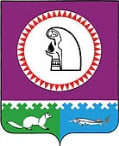 О внесении изменений в постановление администрацииОктябрьского района от 26.11.2018 № 2659В соответствии с постановлением администрации Октябрьского района от 23.09.2021 № 1912 «О муниципальных программах Октябрьского района»:1. Внести в постановление администрации Октябрьского района от 26.11.2018                   № 2659 «Об утверждении муниципальной программы «Жилищно-коммунальный комплекс и городская среда в муниципальном образовании Октябрьский район»» следующие изменения:1.1. В преамбуле постановления слова «от 05.03.2019 № 459» заменить словами                   «от 23.09.2021 № 1912».1.2. Приложение № 1 к постановлению изложить в новой редакции, согласно приложению.2. Опубликовать постановление в официальном сетевом издании «октвести.ру».3. Постановление вступает в силу с 01.01.2022.4. Контроль за выполнением постановления возложить на заместителя главы Октябрьского района по вопросам строительства, жилищно-коммунального хозяйства, транспорта, связи, начальника Управления жилищно-коммунального хозяйства и строительства администрации Октябрьского района Черепкову Л.С.Исполняющий обязанностиглавы Октябрьского района							                 Н.Г. КуклинаИсполнитель:главный специалист отдела по вопросам ЖКХ УЖКХиС администрации Октябрьского района вопросам ЖКХКожухаренко Зоя Сергеевна, тел. 20974Согласовано:Первый заместитель главы Октябрьского района по правовому обеспечению, управляющий делами администрации Октябрьского района						      Н.В. ХромовЗаместитель главы Октябрьского района по вопросам строительства, жилищно-коммунального хозяйства, транспорта, связи, начальник Управления жилищно-коммунального хозяйства и строительства администрации Октябрьского района						  Л.С. ЧерепковаЗаместитель главы Октябрьского района по экономике, финансам, председатель Комитетапо управлению муниципальными финансами					     Н.Г. КуклинаПредседатель Контрольно-счетной палатыОктябрьского района                                                                                            С.В. ПатрактиноваНачальник Управления экономического развитияадминистрации Октябрьского района					        Е.Н. СтародубцеваЮридический отдел администрации Октябрьского районаСтепень публичности – 1  МНПАРазослать:Куклиной Н.Г. 1 экз. (по эл. почте);КСП Октябрьского района – 1 экз. (по эл. почте);УЭР – 1 экз. (по эл. почте)Главам городских и сельских поселений –  11 экз. (по электронной почте)УЖКХиС администрации Октябрьского района – 1 экз.;Итого:15экз. Приложениек постановлению администрации Октябрьского районаот «_____» _____________ 2021 г. № ________«Приложение № 1к постановлению администрации Октябрьского районаот «26» ноября 2018 г. № 2659Муниципальная программа «Жилищно-коммунальный комплекс и городская среда в муниципальном образовании Октябрьский район»(далее – муниципальная программа)Паспорт муниципальной программыТаблица 1Таблица 2Перечень структурных элементов (основных мероприятий) муниципальной программыТаблица 3Перечень объектов капитального строительства (заполняется при планировании объектов строительства)Таблица 4Показатели, характеризующие эффективность структурного элемента (основного мероприятия) муниципальной программыРасчет показателей:Показатель 1 «Строительство или реконструкция котельных» рассчитывается от количества построенных или реконструируемых котельных;Показатель 2 «Строительство или реконструкция водоочистных сооружений» рассчитывается от количества построенных или реконструируемых водоочистных сооружений;Показатель 3 «Обеспеченность населения централизованными услугами водоснабжения» рассчитывается как отношение показателя площади жилых помещений, оборудованных централизованным водопроводом, и показателя общей площади жилых помещений. Источник информации: Годовая форма федерального статистического наблюдения 1-жилфонд «Сведения о жилищном фонде».Показатель 4 Региональный проект «Чистая вода», входящий в состав национального проекта «Экология». «Доля населения Октябрьского района, обеспеченного качественной питьевой водой из систем централизованного водоснабжения», рассчитывается как соотношение населения, обеспеченного качественной питьевой водой из систем централизованного водоснабжения, к населению, обеспеченному централизованной системой водоснабжения на основании данных Управления Роспотребнадзора по Ханты-Мансийскому автономному округу - Югре. Указ Президента Российской Федерации                     от 07.05.2018 № 204 «О национальных целях и стратегических задачах развития Российской Федерации на период до 2024 года».Показатель 5 «Доля уличных тепловых сетей, нуждающихся в замене» рассчитывается как отношение показателей тепловых сетей, нуждающихся в замене, и протяженности тепловых сетей. Источник информации: Статистическая форма 1-ТЕП «Сведения о снабжении теплоэнергией»;Показатель 6 «Доля уличных водопроводных сетей, нуждающихся в замене» рассчитывается как отношение показателей уличной водопроводной сети, нуждающейся в замене, и одиночного протяжения уличной водопроводной сети. Источник информации: Статистическая форма 1-водопровод «Сведения о работе водопровода (отдельной водопроводной сети)»;Показатель 7 «Доля уличных канализационных сетей, нуждающихся в замене» рассчитывается как отношение показателей уличной канализационной сети, нуждающейся в замене, и одиночного протяжения уличной канализационной сети». Источник информации: Статистическая форма 1-канализация «Сведения о работе канализации (отдельной канализационной сети)»;Показатель 8 Региональный проект «Формирование комфортной городской среды», входящий в состав национального проекта «Жилье и городская среда». «Количество благоустроенных дворовых и общественных территорий», определяется исходя из фактически благоустроенных дворовых территорий и мест общего пользования, а также планы на последующие года, согласно приложениям №№ 14, 15, 20 постановления;Показатель 9 Региональный проект «Формирование комфортной городской среды», входящий в состав национального проекта «Жилье и городская среда». «Доля граждан, принявших участие в решение вопросов развития городской среды, от общего количества граждан в возрасте от 14 лет, проживающих в муниципальных образованиях, на территории которых реализуются проекты по созданию комфортной городской среды», рассчитывается как соотношение количества граждан, принявших участие в решении вопросов развития городской среды, к общему количеству граждан в возрасте от 14 лет, проживающих в муниципальных образованиях, на территории которых реализуются проекты по созданию комфортной городской среды;Показатель 10 «Доля благоустроенных территорий, вовлеченных для проведения культурно – массовых мероприятий»; рассчитывается как отношение количества благоустроенных территорий, на которых проведены культурно – массовые мероприятия к общему количеству благоустроенных территорий.Муниципальное образование Октябрьский районАДМИНИСТРАЦИЯ ОКТЯБРЬСКОГО РАЙОНАПОСТАНОВЛЕНИЕМуниципальное образование Октябрьский районАДМИНИСТРАЦИЯ ОКТЯБРЬСКОГО РАЙОНАПОСТАНОВЛЕНИЕМуниципальное образование Октябрьский районАДМИНИСТРАЦИЯ ОКТЯБРЬСКОГО РАЙОНАПОСТАНОВЛЕНИЕМуниципальное образование Октябрьский районАДМИНИСТРАЦИЯ ОКТЯБРЬСКОГО РАЙОНАПОСТАНОВЛЕНИЕМуниципальное образование Октябрьский районАДМИНИСТРАЦИЯ ОКТЯБРЬСКОГО РАЙОНАПОСТАНОВЛЕНИЕМуниципальное образование Октябрьский районАДМИНИСТРАЦИЯ ОКТЯБРЬСКОГО РАЙОНАПОСТАНОВЛЕНИЕМуниципальное образование Октябрьский районАДМИНИСТРАЦИЯ ОКТЯБРЬСКОГО РАЙОНАПОСТАНОВЛЕНИЕМуниципальное образование Октябрьский районАДМИНИСТРАЦИЯ ОКТЯБРЬСКОГО РАЙОНАПОСТАНОВЛЕНИЕМуниципальное образование Октябрьский районАДМИНИСТРАЦИЯ ОКТЯБРЬСКОГО РАЙОНАПОСТАНОВЛЕНИЕМуниципальное образование Октябрьский районАДМИНИСТРАЦИЯ ОКТЯБРЬСКОГО РАЙОНАПОСТАНОВЛЕНИЕ«»2021г.№пгт. Октябрьскоепгт. Октябрьскоепгт. Октябрьскоепгт. Октябрьскоепгт. Октябрьскоепгт. Октябрьскоепгт. Октябрьскоепгт. Октябрьскоепгт. Октябрьскоепгт. ОктябрьскоеНаименованиемуниципальной программыЖилищно-коммунальный комплекс и городская среда в муниципальном образовании Октябрьский районЖилищно-коммунальный комплекс и городская среда в муниципальном образовании Октябрьский районЖилищно-коммунальный комплекс и городская среда в муниципальном образовании Октябрьский районЖилищно-коммунальный комплекс и городская среда в муниципальном образовании Октябрьский районЖилищно-коммунальный комплекс и городская среда в муниципальном образовании Октябрьский районЖилищно-коммунальный комплекс и городская среда в муниципальном образовании Октябрьский районЖилищно-коммунальный комплекс и городская среда в муниципальном образовании Октябрьский районСроки реализации муниципальной программыСроки реализации муниципальной программыСроки реализации муниципальной программыСроки реализации муниципальной программыСроки реализации муниципальной программы2022 – 2025 годы и на плановый период до 2030 года2022 – 2025 годы и на плановый период до 2030 года2022 – 2025 годы и на плановый период до 2030 года2022 – 2025 годы и на плановый период до 2030 года2022 – 2025 годы и на плановый период до 2030 годаТип муниципальной программы Муниципальная программаМуниципальная программаМуниципальная программаМуниципальная программаМуниципальная программаМуниципальная программаМуниципальная программаМуниципальная программаМуниципальная программаМуниципальная программаМуниципальная программаМуниципальная программаМуниципальная программаМуниципальная программаМуниципальная программаМуниципальная программаМуниципальная программаКуратор муниципальной программыЧерепкова Людмила Сергеевна – заместитель главы Октябрьского района по вопросам строительства, жилищно-коммунального хозяйства, транспорта, связи, начальник Управления жилищно-коммунального хозяйства и строительстваадминистрации Октябрьского районаЧерепкова Людмила Сергеевна – заместитель главы Октябрьского района по вопросам строительства, жилищно-коммунального хозяйства, транспорта, связи, начальник Управления жилищно-коммунального хозяйства и строительстваадминистрации Октябрьского районаЧерепкова Людмила Сергеевна – заместитель главы Октябрьского района по вопросам строительства, жилищно-коммунального хозяйства, транспорта, связи, начальник Управления жилищно-коммунального хозяйства и строительстваадминистрации Октябрьского районаЧерепкова Людмила Сергеевна – заместитель главы Октябрьского района по вопросам строительства, жилищно-коммунального хозяйства, транспорта, связи, начальник Управления жилищно-коммунального хозяйства и строительстваадминистрации Октябрьского районаЧерепкова Людмила Сергеевна – заместитель главы Октябрьского района по вопросам строительства, жилищно-коммунального хозяйства, транспорта, связи, начальник Управления жилищно-коммунального хозяйства и строительстваадминистрации Октябрьского районаЧерепкова Людмила Сергеевна – заместитель главы Октябрьского района по вопросам строительства, жилищно-коммунального хозяйства, транспорта, связи, начальник Управления жилищно-коммунального хозяйства и строительстваадминистрации Октябрьского районаЧерепкова Людмила Сергеевна – заместитель главы Октябрьского района по вопросам строительства, жилищно-коммунального хозяйства, транспорта, связи, начальник Управления жилищно-коммунального хозяйства и строительстваадминистрации Октябрьского районаЧерепкова Людмила Сергеевна – заместитель главы Октябрьского района по вопросам строительства, жилищно-коммунального хозяйства, транспорта, связи, начальник Управления жилищно-коммунального хозяйства и строительстваадминистрации Октябрьского районаЧерепкова Людмила Сергеевна – заместитель главы Октябрьского района по вопросам строительства, жилищно-коммунального хозяйства, транспорта, связи, начальник Управления жилищно-коммунального хозяйства и строительстваадминистрации Октябрьского районаЧерепкова Людмила Сергеевна – заместитель главы Октябрьского района по вопросам строительства, жилищно-коммунального хозяйства, транспорта, связи, начальник Управления жилищно-коммунального хозяйства и строительстваадминистрации Октябрьского районаЧерепкова Людмила Сергеевна – заместитель главы Октябрьского района по вопросам строительства, жилищно-коммунального хозяйства, транспорта, связи, начальник Управления жилищно-коммунального хозяйства и строительстваадминистрации Октябрьского районаЧерепкова Людмила Сергеевна – заместитель главы Октябрьского района по вопросам строительства, жилищно-коммунального хозяйства, транспорта, связи, начальник Управления жилищно-коммунального хозяйства и строительстваадминистрации Октябрьского районаЧерепкова Людмила Сергеевна – заместитель главы Октябрьского района по вопросам строительства, жилищно-коммунального хозяйства, транспорта, связи, начальник Управления жилищно-коммунального хозяйства и строительстваадминистрации Октябрьского районаЧерепкова Людмила Сергеевна – заместитель главы Октябрьского района по вопросам строительства, жилищно-коммунального хозяйства, транспорта, связи, начальник Управления жилищно-коммунального хозяйства и строительстваадминистрации Октябрьского районаЧерепкова Людмила Сергеевна – заместитель главы Октябрьского района по вопросам строительства, жилищно-коммунального хозяйства, транспорта, связи, начальник Управления жилищно-коммунального хозяйства и строительстваадминистрации Октябрьского районаЧерепкова Людмила Сергеевна – заместитель главы Октябрьского района по вопросам строительства, жилищно-коммунального хозяйства, транспорта, связи, начальник Управления жилищно-коммунального хозяйства и строительстваадминистрации Октябрьского районаЧерепкова Людмила Сергеевна – заместитель главы Октябрьского района по вопросам строительства, жилищно-коммунального хозяйства, транспорта, связи, начальник Управления жилищно-коммунального хозяйства и строительстваадминистрации Октябрьского районаОтветственный исполнитель муниципальной программыУправление	жилищно-коммунального хозяйства и строительства администрации Октябрьского района(далее – УЖКХиС администрации Октябрьского района)Управление	жилищно-коммунального хозяйства и строительства администрации Октябрьского района(далее – УЖКХиС администрации Октябрьского района)Управление	жилищно-коммунального хозяйства и строительства администрации Октябрьского района(далее – УЖКХиС администрации Октябрьского района)Управление	жилищно-коммунального хозяйства и строительства администрации Октябрьского района(далее – УЖКХиС администрации Октябрьского района)Управление	жилищно-коммунального хозяйства и строительства администрации Октябрьского района(далее – УЖКХиС администрации Октябрьского района)Управление	жилищно-коммунального хозяйства и строительства администрации Октябрьского района(далее – УЖКХиС администрации Октябрьского района)Управление	жилищно-коммунального хозяйства и строительства администрации Октябрьского района(далее – УЖКХиС администрации Октябрьского района)Управление	жилищно-коммунального хозяйства и строительства администрации Октябрьского района(далее – УЖКХиС администрации Октябрьского района)Управление	жилищно-коммунального хозяйства и строительства администрации Октябрьского района(далее – УЖКХиС администрации Октябрьского района)Управление	жилищно-коммунального хозяйства и строительства администрации Октябрьского района(далее – УЖКХиС администрации Октябрьского района)Управление	жилищно-коммунального хозяйства и строительства администрации Октябрьского района(далее – УЖКХиС администрации Октябрьского района)Управление	жилищно-коммунального хозяйства и строительства администрации Октябрьского района(далее – УЖКХиС администрации Октябрьского района)Управление	жилищно-коммунального хозяйства и строительства администрации Октябрьского района(далее – УЖКХиС администрации Октябрьского района)Управление	жилищно-коммунального хозяйства и строительства администрации Октябрьского района(далее – УЖКХиС администрации Октябрьского района)Управление	жилищно-коммунального хозяйства и строительства администрации Октябрьского района(далее – УЖКХиС администрации Октябрьского района)Управление	жилищно-коммунального хозяйства и строительства администрации Октябрьского района(далее – УЖКХиС администрации Октябрьского района)Управление	жилищно-коммунального хозяйства и строительства администрации Октябрьского района(далее – УЖКХиС администрации Октябрьского района)Соисполнители муниципальной программы1. Администрация Октябрьского района;2. Администрации городских и сельских поселений Октябрьского района: - администрация городского поселения Андра;- администрация городского поселения Приобье;- администрация городского поселения Октябрьское;- администрация городского поселения Талинка;- администрация сельского поселения Унъюган;- администрация сельского поселения Сергино;- администрация сельского поселения Карымкары;- администрация сельского поселения Малый Атлым;- администрация сельского поселения Перегребное;- администрация сельского поселения Шеркалы;- администрация сельского поселения Каменное.1. Администрация Октябрьского района;2. Администрации городских и сельских поселений Октябрьского района: - администрация городского поселения Андра;- администрация городского поселения Приобье;- администрация городского поселения Октябрьское;- администрация городского поселения Талинка;- администрация сельского поселения Унъюган;- администрация сельского поселения Сергино;- администрация сельского поселения Карымкары;- администрация сельского поселения Малый Атлым;- администрация сельского поселения Перегребное;- администрация сельского поселения Шеркалы;- администрация сельского поселения Каменное.1. Администрация Октябрьского района;2. Администрации городских и сельских поселений Октябрьского района: - администрация городского поселения Андра;- администрация городского поселения Приобье;- администрация городского поселения Октябрьское;- администрация городского поселения Талинка;- администрация сельского поселения Унъюган;- администрация сельского поселения Сергино;- администрация сельского поселения Карымкары;- администрация сельского поселения Малый Атлым;- администрация сельского поселения Перегребное;- администрация сельского поселения Шеркалы;- администрация сельского поселения Каменное.1. Администрация Октябрьского района;2. Администрации городских и сельских поселений Октябрьского района: - администрация городского поселения Андра;- администрация городского поселения Приобье;- администрация городского поселения Октябрьское;- администрация городского поселения Талинка;- администрация сельского поселения Унъюган;- администрация сельского поселения Сергино;- администрация сельского поселения Карымкары;- администрация сельского поселения Малый Атлым;- администрация сельского поселения Перегребное;- администрация сельского поселения Шеркалы;- администрация сельского поселения Каменное.1. Администрация Октябрьского района;2. Администрации городских и сельских поселений Октябрьского района: - администрация городского поселения Андра;- администрация городского поселения Приобье;- администрация городского поселения Октябрьское;- администрация городского поселения Талинка;- администрация сельского поселения Унъюган;- администрация сельского поселения Сергино;- администрация сельского поселения Карымкары;- администрация сельского поселения Малый Атлым;- администрация сельского поселения Перегребное;- администрация сельского поселения Шеркалы;- администрация сельского поселения Каменное.1. Администрация Октябрьского района;2. Администрации городских и сельских поселений Октябрьского района: - администрация городского поселения Андра;- администрация городского поселения Приобье;- администрация городского поселения Октябрьское;- администрация городского поселения Талинка;- администрация сельского поселения Унъюган;- администрация сельского поселения Сергино;- администрация сельского поселения Карымкары;- администрация сельского поселения Малый Атлым;- администрация сельского поселения Перегребное;- администрация сельского поселения Шеркалы;- администрация сельского поселения Каменное.1. Администрация Октябрьского района;2. Администрации городских и сельских поселений Октябрьского района: - администрация городского поселения Андра;- администрация городского поселения Приобье;- администрация городского поселения Октябрьское;- администрация городского поселения Талинка;- администрация сельского поселения Унъюган;- администрация сельского поселения Сергино;- администрация сельского поселения Карымкары;- администрация сельского поселения Малый Атлым;- администрация сельского поселения Перегребное;- администрация сельского поселения Шеркалы;- администрация сельского поселения Каменное.1. Администрация Октябрьского района;2. Администрации городских и сельских поселений Октябрьского района: - администрация городского поселения Андра;- администрация городского поселения Приобье;- администрация городского поселения Октябрьское;- администрация городского поселения Талинка;- администрация сельского поселения Унъюган;- администрация сельского поселения Сергино;- администрация сельского поселения Карымкары;- администрация сельского поселения Малый Атлым;- администрация сельского поселения Перегребное;- администрация сельского поселения Шеркалы;- администрация сельского поселения Каменное.1. Администрация Октябрьского района;2. Администрации городских и сельских поселений Октябрьского района: - администрация городского поселения Андра;- администрация городского поселения Приобье;- администрация городского поселения Октябрьское;- администрация городского поселения Талинка;- администрация сельского поселения Унъюган;- администрация сельского поселения Сергино;- администрация сельского поселения Карымкары;- администрация сельского поселения Малый Атлым;- администрация сельского поселения Перегребное;- администрация сельского поселения Шеркалы;- администрация сельского поселения Каменное.1. Администрация Октябрьского района;2. Администрации городских и сельских поселений Октябрьского района: - администрация городского поселения Андра;- администрация городского поселения Приобье;- администрация городского поселения Октябрьское;- администрация городского поселения Талинка;- администрация сельского поселения Унъюган;- администрация сельского поселения Сергино;- администрация сельского поселения Карымкары;- администрация сельского поселения Малый Атлым;- администрация сельского поселения Перегребное;- администрация сельского поселения Шеркалы;- администрация сельского поселения Каменное.1. Администрация Октябрьского района;2. Администрации городских и сельских поселений Октябрьского района: - администрация городского поселения Андра;- администрация городского поселения Приобье;- администрация городского поселения Октябрьское;- администрация городского поселения Талинка;- администрация сельского поселения Унъюган;- администрация сельского поселения Сергино;- администрация сельского поселения Карымкары;- администрация сельского поселения Малый Атлым;- администрация сельского поселения Перегребное;- администрация сельского поселения Шеркалы;- администрация сельского поселения Каменное.1. Администрация Октябрьского района;2. Администрации городских и сельских поселений Октябрьского района: - администрация городского поселения Андра;- администрация городского поселения Приобье;- администрация городского поселения Октябрьское;- администрация городского поселения Талинка;- администрация сельского поселения Унъюган;- администрация сельского поселения Сергино;- администрация сельского поселения Карымкары;- администрация сельского поселения Малый Атлым;- администрация сельского поселения Перегребное;- администрация сельского поселения Шеркалы;- администрация сельского поселения Каменное.1. Администрация Октябрьского района;2. Администрации городских и сельских поселений Октябрьского района: - администрация городского поселения Андра;- администрация городского поселения Приобье;- администрация городского поселения Октябрьское;- администрация городского поселения Талинка;- администрация сельского поселения Унъюган;- администрация сельского поселения Сергино;- администрация сельского поселения Карымкары;- администрация сельского поселения Малый Атлым;- администрация сельского поселения Перегребное;- администрация сельского поселения Шеркалы;- администрация сельского поселения Каменное.1. Администрация Октябрьского района;2. Администрации городских и сельских поселений Октябрьского района: - администрация городского поселения Андра;- администрация городского поселения Приобье;- администрация городского поселения Октябрьское;- администрация городского поселения Талинка;- администрация сельского поселения Унъюган;- администрация сельского поселения Сергино;- администрация сельского поселения Карымкары;- администрация сельского поселения Малый Атлым;- администрация сельского поселения Перегребное;- администрация сельского поселения Шеркалы;- администрация сельского поселения Каменное.1. Администрация Октябрьского района;2. Администрации городских и сельских поселений Октябрьского района: - администрация городского поселения Андра;- администрация городского поселения Приобье;- администрация городского поселения Октябрьское;- администрация городского поселения Талинка;- администрация сельского поселения Унъюган;- администрация сельского поселения Сергино;- администрация сельского поселения Карымкары;- администрация сельского поселения Малый Атлым;- администрация сельского поселения Перегребное;- администрация сельского поселения Шеркалы;- администрация сельского поселения Каменное.1. Администрация Октябрьского района;2. Администрации городских и сельских поселений Октябрьского района: - администрация городского поселения Андра;- администрация городского поселения Приобье;- администрация городского поселения Октябрьское;- администрация городского поселения Талинка;- администрация сельского поселения Унъюган;- администрация сельского поселения Сергино;- администрация сельского поселения Карымкары;- администрация сельского поселения Малый Атлым;- администрация сельского поселения Перегребное;- администрация сельского поселения Шеркалы;- администрация сельского поселения Каменное.1. Администрация Октябрьского района;2. Администрации городских и сельских поселений Октябрьского района: - администрация городского поселения Андра;- администрация городского поселения Приобье;- администрация городского поселения Октябрьское;- администрация городского поселения Талинка;- администрация сельского поселения Унъюган;- администрация сельского поселения Сергино;- администрация сельского поселения Карымкары;- администрация сельского поселения Малый Атлым;- администрация сельского поселения Перегребное;- администрация сельского поселения Шеркалы;- администрация сельского поселения Каменное.Национальная цельРегиональный проект «Формирование комфортной городской среды» направлен на повышение уровня благоустройства общественных и дворовых территорий.Региональный проект «Чистая вода» направлен на повышение качества питьевой воды.Региональный проект «Формирование комфортной городской среды» направлен на повышение уровня благоустройства общественных и дворовых территорий.Региональный проект «Чистая вода» направлен на повышение качества питьевой воды.Региональный проект «Формирование комфортной городской среды» направлен на повышение уровня благоустройства общественных и дворовых территорий.Региональный проект «Чистая вода» направлен на повышение качества питьевой воды.Региональный проект «Формирование комфортной городской среды» направлен на повышение уровня благоустройства общественных и дворовых территорий.Региональный проект «Чистая вода» направлен на повышение качества питьевой воды.Региональный проект «Формирование комфортной городской среды» направлен на повышение уровня благоустройства общественных и дворовых территорий.Региональный проект «Чистая вода» направлен на повышение качества питьевой воды.Региональный проект «Формирование комфортной городской среды» направлен на повышение уровня благоустройства общественных и дворовых территорий.Региональный проект «Чистая вода» направлен на повышение качества питьевой воды.Региональный проект «Формирование комфортной городской среды» направлен на повышение уровня благоустройства общественных и дворовых территорий.Региональный проект «Чистая вода» направлен на повышение качества питьевой воды.Региональный проект «Формирование комфортной городской среды» направлен на повышение уровня благоустройства общественных и дворовых территорий.Региональный проект «Чистая вода» направлен на повышение качества питьевой воды.Региональный проект «Формирование комфортной городской среды» направлен на повышение уровня благоустройства общественных и дворовых территорий.Региональный проект «Чистая вода» направлен на повышение качества питьевой воды.Региональный проект «Формирование комфортной городской среды» направлен на повышение уровня благоустройства общественных и дворовых территорий.Региональный проект «Чистая вода» направлен на повышение качества питьевой воды.Региональный проект «Формирование комфортной городской среды» направлен на повышение уровня благоустройства общественных и дворовых территорий.Региональный проект «Чистая вода» направлен на повышение качества питьевой воды.Региональный проект «Формирование комфортной городской среды» направлен на повышение уровня благоустройства общественных и дворовых территорий.Региональный проект «Чистая вода» направлен на повышение качества питьевой воды.Региональный проект «Формирование комфортной городской среды» направлен на повышение уровня благоустройства общественных и дворовых территорий.Региональный проект «Чистая вода» направлен на повышение качества питьевой воды.Региональный проект «Формирование комфортной городской среды» направлен на повышение уровня благоустройства общественных и дворовых территорий.Региональный проект «Чистая вода» направлен на повышение качества питьевой воды.Региональный проект «Формирование комфортной городской среды» направлен на повышение уровня благоустройства общественных и дворовых территорий.Региональный проект «Чистая вода» направлен на повышение качества питьевой воды.Региональный проект «Формирование комфортной городской среды» направлен на повышение уровня благоустройства общественных и дворовых территорий.Региональный проект «Чистая вода» направлен на повышение качества питьевой воды.Региональный проект «Формирование комфортной городской среды» направлен на повышение уровня благоустройства общественных и дворовых территорий.Региональный проект «Чистая вода» направлен на повышение качества питьевой воды.Цели муниципальной программы1. Повышение надежности и качества предоставления жилищно-коммунальных услуг.2. Повышение эффективности использования топливно- энергетических ресурсов.3. Формирование современной городской среды на территории Октябрьского района.1. Повышение надежности и качества предоставления жилищно-коммунальных услуг.2. Повышение эффективности использования топливно- энергетических ресурсов.3. Формирование современной городской среды на территории Октябрьского района.1. Повышение надежности и качества предоставления жилищно-коммунальных услуг.2. Повышение эффективности использования топливно- энергетических ресурсов.3. Формирование современной городской среды на территории Октябрьского района.1. Повышение надежности и качества предоставления жилищно-коммунальных услуг.2. Повышение эффективности использования топливно- энергетических ресурсов.3. Формирование современной городской среды на территории Октябрьского района.1. Повышение надежности и качества предоставления жилищно-коммунальных услуг.2. Повышение эффективности использования топливно- энергетических ресурсов.3. Формирование современной городской среды на территории Октябрьского района.1. Повышение надежности и качества предоставления жилищно-коммунальных услуг.2. Повышение эффективности использования топливно- энергетических ресурсов.3. Формирование современной городской среды на территории Октябрьского района.1. Повышение надежности и качества предоставления жилищно-коммунальных услуг.2. Повышение эффективности использования топливно- энергетических ресурсов.3. Формирование современной городской среды на территории Октябрьского района.1. Повышение надежности и качества предоставления жилищно-коммунальных услуг.2. Повышение эффективности использования топливно- энергетических ресурсов.3. Формирование современной городской среды на территории Октябрьского района.1. Повышение надежности и качества предоставления жилищно-коммунальных услуг.2. Повышение эффективности использования топливно- энергетических ресурсов.3. Формирование современной городской среды на территории Октябрьского района.1. Повышение надежности и качества предоставления жилищно-коммунальных услуг.2. Повышение эффективности использования топливно- энергетических ресурсов.3. Формирование современной городской среды на территории Октябрьского района.1. Повышение надежности и качества предоставления жилищно-коммунальных услуг.2. Повышение эффективности использования топливно- энергетических ресурсов.3. Формирование современной городской среды на территории Октябрьского района.1. Повышение надежности и качества предоставления жилищно-коммунальных услуг.2. Повышение эффективности использования топливно- энергетических ресурсов.3. Формирование современной городской среды на территории Октябрьского района.1. Повышение надежности и качества предоставления жилищно-коммунальных услуг.2. Повышение эффективности использования топливно- энергетических ресурсов.3. Формирование современной городской среды на территории Октябрьского района.1. Повышение надежности и качества предоставления жилищно-коммунальных услуг.2. Повышение эффективности использования топливно- энергетических ресурсов.3. Формирование современной городской среды на территории Октябрьского района.1. Повышение надежности и качества предоставления жилищно-коммунальных услуг.2. Повышение эффективности использования топливно- энергетических ресурсов.3. Формирование современной городской среды на территории Октябрьского района.1. Повышение надежности и качества предоставления жилищно-коммунальных услуг.2. Повышение эффективности использования топливно- энергетических ресурсов.3. Формирование современной городской среды на территории Октябрьского района.1. Повышение надежности и качества предоставления жилищно-коммунальных услуг.2. Повышение эффективности использования топливно- энергетических ресурсов.3. Формирование современной городской среды на территории Октябрьского района.Задачи муниципальной программы1. Повышение эффективности, качества и надежности поставки коммунальных ресурсов.2. Предоставление субсидий на возмещение недополученных доходов организациям жилищно- коммунального комплекса.3. Повышение эффективности управления и содержания муниципального жилищного фонда.4. Повышение энергетической эффективности при производстве и передаче энергетических ресурсов.5. Повышение уровня благоустройства общественных и дворовых территорий.1. Повышение эффективности, качества и надежности поставки коммунальных ресурсов.2. Предоставление субсидий на возмещение недополученных доходов организациям жилищно- коммунального комплекса.3. Повышение эффективности управления и содержания муниципального жилищного фонда.4. Повышение энергетической эффективности при производстве и передаче энергетических ресурсов.5. Повышение уровня благоустройства общественных и дворовых территорий.1. Повышение эффективности, качества и надежности поставки коммунальных ресурсов.2. Предоставление субсидий на возмещение недополученных доходов организациям жилищно- коммунального комплекса.3. Повышение эффективности управления и содержания муниципального жилищного фонда.4. Повышение энергетической эффективности при производстве и передаче энергетических ресурсов.5. Повышение уровня благоустройства общественных и дворовых территорий.1. Повышение эффективности, качества и надежности поставки коммунальных ресурсов.2. Предоставление субсидий на возмещение недополученных доходов организациям жилищно- коммунального комплекса.3. Повышение эффективности управления и содержания муниципального жилищного фонда.4. Повышение энергетической эффективности при производстве и передаче энергетических ресурсов.5. Повышение уровня благоустройства общественных и дворовых территорий.1. Повышение эффективности, качества и надежности поставки коммунальных ресурсов.2. Предоставление субсидий на возмещение недополученных доходов организациям жилищно- коммунального комплекса.3. Повышение эффективности управления и содержания муниципального жилищного фонда.4. Повышение энергетической эффективности при производстве и передаче энергетических ресурсов.5. Повышение уровня благоустройства общественных и дворовых территорий.1. Повышение эффективности, качества и надежности поставки коммунальных ресурсов.2. Предоставление субсидий на возмещение недополученных доходов организациям жилищно- коммунального комплекса.3. Повышение эффективности управления и содержания муниципального жилищного фонда.4. Повышение энергетической эффективности при производстве и передаче энергетических ресурсов.5. Повышение уровня благоустройства общественных и дворовых территорий.1. Повышение эффективности, качества и надежности поставки коммунальных ресурсов.2. Предоставление субсидий на возмещение недополученных доходов организациям жилищно- коммунального комплекса.3. Повышение эффективности управления и содержания муниципального жилищного фонда.4. Повышение энергетической эффективности при производстве и передаче энергетических ресурсов.5. Повышение уровня благоустройства общественных и дворовых территорий.1. Повышение эффективности, качества и надежности поставки коммунальных ресурсов.2. Предоставление субсидий на возмещение недополученных доходов организациям жилищно- коммунального комплекса.3. Повышение эффективности управления и содержания муниципального жилищного фонда.4. Повышение энергетической эффективности при производстве и передаче энергетических ресурсов.5. Повышение уровня благоустройства общественных и дворовых территорий.1. Повышение эффективности, качества и надежности поставки коммунальных ресурсов.2. Предоставление субсидий на возмещение недополученных доходов организациям жилищно- коммунального комплекса.3. Повышение эффективности управления и содержания муниципального жилищного фонда.4. Повышение энергетической эффективности при производстве и передаче энергетических ресурсов.5. Повышение уровня благоустройства общественных и дворовых территорий.1. Повышение эффективности, качества и надежности поставки коммунальных ресурсов.2. Предоставление субсидий на возмещение недополученных доходов организациям жилищно- коммунального комплекса.3. Повышение эффективности управления и содержания муниципального жилищного фонда.4. Повышение энергетической эффективности при производстве и передаче энергетических ресурсов.5. Повышение уровня благоустройства общественных и дворовых территорий.1. Повышение эффективности, качества и надежности поставки коммунальных ресурсов.2. Предоставление субсидий на возмещение недополученных доходов организациям жилищно- коммунального комплекса.3. Повышение эффективности управления и содержания муниципального жилищного фонда.4. Повышение энергетической эффективности при производстве и передаче энергетических ресурсов.5. Повышение уровня благоустройства общественных и дворовых территорий.1. Повышение эффективности, качества и надежности поставки коммунальных ресурсов.2. Предоставление субсидий на возмещение недополученных доходов организациям жилищно- коммунального комплекса.3. Повышение эффективности управления и содержания муниципального жилищного фонда.4. Повышение энергетической эффективности при производстве и передаче энергетических ресурсов.5. Повышение уровня благоустройства общественных и дворовых территорий.1. Повышение эффективности, качества и надежности поставки коммунальных ресурсов.2. Предоставление субсидий на возмещение недополученных доходов организациям жилищно- коммунального комплекса.3. Повышение эффективности управления и содержания муниципального жилищного фонда.4. Повышение энергетической эффективности при производстве и передаче энергетических ресурсов.5. Повышение уровня благоустройства общественных и дворовых территорий.1. Повышение эффективности, качества и надежности поставки коммунальных ресурсов.2. Предоставление субсидий на возмещение недополученных доходов организациям жилищно- коммунального комплекса.3. Повышение эффективности управления и содержания муниципального жилищного фонда.4. Повышение энергетической эффективности при производстве и передаче энергетических ресурсов.5. Повышение уровня благоустройства общественных и дворовых территорий.1. Повышение эффективности, качества и надежности поставки коммунальных ресурсов.2. Предоставление субсидий на возмещение недополученных доходов организациям жилищно- коммунального комплекса.3. Повышение эффективности управления и содержания муниципального жилищного фонда.4. Повышение энергетической эффективности при производстве и передаче энергетических ресурсов.5. Повышение уровня благоустройства общественных и дворовых территорий.1. Повышение эффективности, качества и надежности поставки коммунальных ресурсов.2. Предоставление субсидий на возмещение недополученных доходов организациям жилищно- коммунального комплекса.3. Повышение эффективности управления и содержания муниципального жилищного фонда.4. Повышение энергетической эффективности при производстве и передаче энергетических ресурсов.5. Повышение уровня благоустройства общественных и дворовых территорий.1. Повышение эффективности, качества и надежности поставки коммунальных ресурсов.2. Предоставление субсидий на возмещение недополученных доходов организациям жилищно- коммунального комплекса.3. Повышение эффективности управления и содержания муниципального жилищного фонда.4. Повышение энергетической эффективности при производстве и передаче энергетических ресурсов.5. Повышение уровня благоустройства общественных и дворовых территорий.Подпрограммы Подпрограмма 1. «Создание условий для обеспечения качественными коммунальными услугами».Подпрограмма 2. «Обеспечение равных прав потребителей на получение энергетических ресурсов».Подпрограмма 3. «Содействие проведению капитального ремонта муниципального жилищного фонда».Подпрограмма 4. «Повышение энергоэффективности в отраслях экономики».Подпрограмма 5. «Формирование комфортной городской среды».Подпрограмма 1. «Создание условий для обеспечения качественными коммунальными услугами».Подпрограмма 2. «Обеспечение равных прав потребителей на получение энергетических ресурсов».Подпрограмма 3. «Содействие проведению капитального ремонта муниципального жилищного фонда».Подпрограмма 4. «Повышение энергоэффективности в отраслях экономики».Подпрограмма 5. «Формирование комфортной городской среды».Подпрограмма 1. «Создание условий для обеспечения качественными коммунальными услугами».Подпрограмма 2. «Обеспечение равных прав потребителей на получение энергетических ресурсов».Подпрограмма 3. «Содействие проведению капитального ремонта муниципального жилищного фонда».Подпрограмма 4. «Повышение энергоэффективности в отраслях экономики».Подпрограмма 5. «Формирование комфортной городской среды».Подпрограмма 1. «Создание условий для обеспечения качественными коммунальными услугами».Подпрограмма 2. «Обеспечение равных прав потребителей на получение энергетических ресурсов».Подпрограмма 3. «Содействие проведению капитального ремонта муниципального жилищного фонда».Подпрограмма 4. «Повышение энергоэффективности в отраслях экономики».Подпрограмма 5. «Формирование комфортной городской среды».Подпрограмма 1. «Создание условий для обеспечения качественными коммунальными услугами».Подпрограмма 2. «Обеспечение равных прав потребителей на получение энергетических ресурсов».Подпрограмма 3. «Содействие проведению капитального ремонта муниципального жилищного фонда».Подпрограмма 4. «Повышение энергоэффективности в отраслях экономики».Подпрограмма 5. «Формирование комфортной городской среды».Подпрограмма 1. «Создание условий для обеспечения качественными коммунальными услугами».Подпрограмма 2. «Обеспечение равных прав потребителей на получение энергетических ресурсов».Подпрограмма 3. «Содействие проведению капитального ремонта муниципального жилищного фонда».Подпрограмма 4. «Повышение энергоэффективности в отраслях экономики».Подпрограмма 5. «Формирование комфортной городской среды».Подпрограмма 1. «Создание условий для обеспечения качественными коммунальными услугами».Подпрограмма 2. «Обеспечение равных прав потребителей на получение энергетических ресурсов».Подпрограмма 3. «Содействие проведению капитального ремонта муниципального жилищного фонда».Подпрограмма 4. «Повышение энергоэффективности в отраслях экономики».Подпрограмма 5. «Формирование комфортной городской среды».Подпрограмма 1. «Создание условий для обеспечения качественными коммунальными услугами».Подпрограмма 2. «Обеспечение равных прав потребителей на получение энергетических ресурсов».Подпрограмма 3. «Содействие проведению капитального ремонта муниципального жилищного фонда».Подпрограмма 4. «Повышение энергоэффективности в отраслях экономики».Подпрограмма 5. «Формирование комфортной городской среды».Подпрограмма 1. «Создание условий для обеспечения качественными коммунальными услугами».Подпрограмма 2. «Обеспечение равных прав потребителей на получение энергетических ресурсов».Подпрограмма 3. «Содействие проведению капитального ремонта муниципального жилищного фонда».Подпрограмма 4. «Повышение энергоэффективности в отраслях экономики».Подпрограмма 5. «Формирование комфортной городской среды».Подпрограмма 1. «Создание условий для обеспечения качественными коммунальными услугами».Подпрограмма 2. «Обеспечение равных прав потребителей на получение энергетических ресурсов».Подпрограмма 3. «Содействие проведению капитального ремонта муниципального жилищного фонда».Подпрограмма 4. «Повышение энергоэффективности в отраслях экономики».Подпрограмма 5. «Формирование комфортной городской среды».Подпрограмма 1. «Создание условий для обеспечения качественными коммунальными услугами».Подпрограмма 2. «Обеспечение равных прав потребителей на получение энергетических ресурсов».Подпрограмма 3. «Содействие проведению капитального ремонта муниципального жилищного фонда».Подпрограмма 4. «Повышение энергоэффективности в отраслях экономики».Подпрограмма 5. «Формирование комфортной городской среды».Подпрограмма 1. «Создание условий для обеспечения качественными коммунальными услугами».Подпрограмма 2. «Обеспечение равных прав потребителей на получение энергетических ресурсов».Подпрограмма 3. «Содействие проведению капитального ремонта муниципального жилищного фонда».Подпрограмма 4. «Повышение энергоэффективности в отраслях экономики».Подпрограмма 5. «Формирование комфортной городской среды».Подпрограмма 1. «Создание условий для обеспечения качественными коммунальными услугами».Подпрограмма 2. «Обеспечение равных прав потребителей на получение энергетических ресурсов».Подпрограмма 3. «Содействие проведению капитального ремонта муниципального жилищного фонда».Подпрограмма 4. «Повышение энергоэффективности в отраслях экономики».Подпрограмма 5. «Формирование комфортной городской среды».Подпрограмма 1. «Создание условий для обеспечения качественными коммунальными услугами».Подпрограмма 2. «Обеспечение равных прав потребителей на получение энергетических ресурсов».Подпрограмма 3. «Содействие проведению капитального ремонта муниципального жилищного фонда».Подпрограмма 4. «Повышение энергоэффективности в отраслях экономики».Подпрограмма 5. «Формирование комфортной городской среды».Подпрограмма 1. «Создание условий для обеспечения качественными коммунальными услугами».Подпрограмма 2. «Обеспечение равных прав потребителей на получение энергетических ресурсов».Подпрограмма 3. «Содействие проведению капитального ремонта муниципального жилищного фонда».Подпрограмма 4. «Повышение энергоэффективности в отраслях экономики».Подпрограмма 5. «Формирование комфортной городской среды».Подпрограмма 1. «Создание условий для обеспечения качественными коммунальными услугами».Подпрограмма 2. «Обеспечение равных прав потребителей на получение энергетических ресурсов».Подпрограмма 3. «Содействие проведению капитального ремонта муниципального жилищного фонда».Подпрограмма 4. «Повышение энергоэффективности в отраслях экономики».Подпрограмма 5. «Формирование комфортной городской среды».Подпрограмма 1. «Создание условий для обеспечения качественными коммунальными услугами».Подпрограмма 2. «Обеспечение равных прав потребителей на получение энергетических ресурсов».Подпрограмма 3. «Содействие проведению капитального ремонта муниципального жилищного фонда».Подпрограмма 4. «Повышение энергоэффективности в отраслях экономики».Подпрограмма 5. «Формирование комфортной городской среды».Целевые показатели муниципальной программып/пНаименование целевого показателяДокумент-основаниеЗначение показателя по годамЗначение показателя по годамЗначение показателя по годамЗначение показателя по годамЗначение показателя по годамЗначение показателя по годамЗначение показателя по годамЗначение показателя по годамЗначение показателя по годамЗначение показателя по годамЗначение показателя по годамЗначение показателя по годамЗначение показателя по годамЗначение показателя по годамЦелевые показатели муниципальной программып/пНаименование целевого показателяДокумент-основаниеБазовое значениеБазовое значение202220232023202420242025На момент окончания реализации муниципальной программыНа момент окончания реализации муниципальной программыНа момент окончания реализации муниципальной программыНа момент окончания реализации муниципальной программыОтветственный исполнитель/соисполнитель за достижение показателяОтветственный исполнитель/соисполнитель за достижение показателяЦелевые показатели муниципальной программы1.Строительство или реконструкция котельных в количестве 1 ед.постановление администрации Октябрьского района                     от 26.11.2018                   № 2659 «Об утверждении муниципальной программы «Жилищно-коммунальный комплекс и городская среда в муниципальном образовании Октябрьский район»000110001111УЖКХиС администрации Октябрьского районаУЖКХиС администрации Октябрьского районаЦелевые показатели муниципальной программы2.Строительство или реконструкция водоочистных сооружений в количестве 1 ед.постановление администрации Октябрьского района                      от 26.11.2018                   № 2659 «Об утверждении муниципальной программы «Жилищно-коммунальный комплекс и городская среда в муниципальном образовании Октябрьский район»001000012222УЖКХиС администрации Октябрьского районаУЖКХиС администрации Октябрьского района3.Обеспеченность населения централизованными услугами водоснабжения, %  Постановление Правительства ХМАО - Югры от 05.10.2018 № 347-п «О государственной программе Ханты-Мансийского автономного округа - Югры «Жилищно-коммунальный комплекс и городская среда» (далее - Постановление Правительства ХМАО - Югры от 05.10.2018 № 347-п)68,368,369,269,569,569,869,870,171,471,471,471,4УЖКХиС администрации Октябрьского районаУЖКХиС администрации Октябрьского района4.Увеличение доли населения, обеспеченного качественной питьевой водой из систем централизованного водоснабжения, % Указ Президента Российской Федерации              от 07.05.2018                № 204 «О национальных целях и стратегических задачах развития Российской Федерации на период до 2024 года»65,865,866,166,266,266,366,366,466,966,966,966,9УЖКХиС администрации Октябрьского районаУЖКХиС администрации Октябрьского района5.Уменьшение доли уличных тепловых сетей, нуждающихся в замене, %Постановление Правительства ХМАО - Югры от 05.10.2018 № 347-п63,263,255,454,954,954,454,453,951,451,451,451,4УЖКХиС администрации Октябрьского районаУЖКХиС администрации Октябрьского района6.Уменьшение доли уличных водопроводных сетей, нуждающихся в замене, %Постановление Правительства ХМАО - Югры от 05.10.2018 № 347-п49,249,231,8631,6631,6631,4631,4631,2630,2630,2630,2630,26УЖКХиС администрации Октябрьского районаУЖКХиС администрации Октябрьского района7.Уменьшение доли уличных канализационных сетей, нуждающихся в замене, % Постановление Правительства ХМАО - Югры от 05.10.2018 № 347-п56,656,628,7528,7028,7028,6528,6528,6028,3528,3528,3528,35УЖКХиС администрации Октябрьского районаУЖКХиС администрации Октябрьского района8.Увеличение количества благоустроенных дворовых и общественных территорий, ед.Указ Президента Российской Федерации              от 07.05.2018                 № 204 «О национальных целях и стратегических задач развития Российской Федерации на период до 2024 года35353028282828*145145145145УЖКХиС администрации Октябрьского районаУЖКХиС администрации Октябрьского района9.Увеличение доли граждан, принявших участие в решение вопросов развития городской среды, от общего количества граждан в возрасте от 14 лет, проживающих в муниципальных образованиях, на территории которых реализуются проекты по созданию комфортной городской среды, %Указ Президента Российской Федерации              от 07.05.2018 № 204 «О национальных целях и стратегических задач развития Российской Федерации на период до 2024 года991720203030*30303030УЖКХиС администрации Октябрьского районаУЖКХиС администрации Октябрьского района10Увеличение доли благоустроенных территорий, вовлеченных для проведения культурно-массовых мероприятий, %Протокол Проектного комитета администрации Октябрьского района от 20.09.2018 № 985,185,1100100100100100*100100100100УЖКХиС администрации Октябрьского районаУЖКХиС администрации Октябрьского районаПараметры финансового обеспечения муниципальной программыИсточники финансированияИсточники финансированияРасходы по годам (тыс. рублей)Расходы по годам (тыс. рублей)Расходы по годам (тыс. рублей)Расходы по годам (тыс. рублей)Расходы по годам (тыс. рублей)Расходы по годам (тыс. рублей)Расходы по годам (тыс. рублей)Расходы по годам (тыс. рублей)Расходы по годам (тыс. рублей)Расходы по годам (тыс. рублей)Расходы по годам (тыс. рублей)Расходы по годам (тыс. рублей)Расходы по годам (тыс. рублей)Расходы по годам (тыс. рублей)Расходы по годам (тыс. рублей)Параметры финансового обеспечения муниципальной программыИсточники финансированияИсточники финансированиявсеговсего2022202220232023202320242024202420242025202520252026-2030Параметры финансового обеспечения муниципальной программыВсегоВсего693 932,7693 932,7301 623,7301 623,7304 242,8304 242,8304 242,888 066,288 066,288 066,288 066,20,00,00,00,0Параметры финансового обеспечения муниципальной программыФедеральный бюджетФедеральный бюджет10 012,510 012,53 218,33 218,33 218,33 218,33 218,33 575,93 575,93 575,93 575,90,00,00,00,0Параметры финансового обеспечения муниципальной программыБюджет автономного округаБюджет автономного округа525 906,3525 906,3230 627,0230 627,0253 901,4253 901,4253 901,441 377,941 377,941 377,941 377,90,00,00,00,0Параметры финансового обеспечения муниципальной программыМестный бюджетМестный бюджет158 013,9158 013,967 778,467 778,447 123,147 123,147 123,143 112,443 112,443 112,443 112,40,00,00,00,0Параметры финансового обеспечения муниципальной программыИные источники финансированияИные источники финансирования0,00,00,00,00,00,00,00,00,00,00,00,00,00,00,0Параметры финансового обеспечения проектовИсточники финансированияИсточники финансированияРасходы по годам (тыс.рублей)Расходы по годам (тыс.рублей)Расходы по годам (тыс.рублей)Расходы по годам (тыс.рублей)Расходы по годам (тыс.рублей)Расходы по годам (тыс.рублей)Расходы по годам (тыс.рублей)Расходы по годам (тыс.рублей)Расходы по годам (тыс.рублей)Расходы по годам (тыс.рублей)Расходы по годам (тыс.рублей)Расходы по годам (тыс.рублей)Расходы по годам (тыс.рублей)Расходы по годам (тыс.рублей)Расходы по годам (тыс.рублей)Параметры финансового обеспечения проектовИсточники финансированияИсточники финансированиявсеговсего2022202220232023202320242024202420242025202520252026-2030Параметры финансового обеспечения проектовРегиональный проект «Чистая вода»Региональный проект «Чистая вода»Региональный проект «Чистая вода»Региональный проект «Чистая вода»Региональный проект «Чистая вода»Региональный проект «Чистая вода»Региональный проект «Чистая вода»Региональный проект «Чистая вода»Региональный проект «Чистая вода»Региональный проект «Чистая вода»Региональный проект «Чистая вода»Региональный проект «Чистая вода»Региональный проект «Чистая вода»Региональный проект «Чистая вода»Региональный проект «Чистая вода»Региональный проект «Чистая вода»Региональный проект «Чистая вода»Параметры финансового обеспечения проектовВсегоВсего469 374,6469 374,6219 374,6219 374,6250 000,0250 000,0250 000,00,00,00,00,00,00,00,00,0Параметры финансового обеспечения проектовФедеральный бюджетФедеральный бюджет0,00,00,00,00,00,00,00,00,00,00,00,00,00,00,0Параметры финансового обеспечения проектовБюджет автономного округаБюджет автономного округа445 905,9445 905,9208 405,9208 405,9237 500,0237 500,0237 500,00,00,00,00,00,00,00,00,0Параметры финансового обеспечения проектовМестный бюджетМестный бюджет23 468,723 468,710 968,710 968,712 500,012 500,012 500,00,00,00,00,00,00,00,00,0Параметры финансового обеспечения проектовИные источники финансированияИные источники финансирования0,00,00,00,00,00,00,00,00,00,00,00,00,00,00,0Параметры финансового обеспечения проектовРегиональный проект «Формирование комфортной городской среды»Региональный проект «Формирование комфортной городской среды»Региональный проект «Формирование комфортной городской среды»Региональный проект «Формирование комфортной городской среды»Региональный проект «Формирование комфортной городской среды»Региональный проект «Формирование комфортной городской среды»Региональный проект «Формирование комфортной городской среды»Региональный проект «Формирование комфортной городской среды»Региональный проект «Формирование комфортной городской среды»Региональный проект «Формирование комфортной городской среды»Региональный проект «Формирование комфортной городской среды»Региональный проект «Формирование комфортной городской среды»Региональный проект «Формирование комфортной городской среды»Региональный проект «Формирование комфортной городской среды»Региональный проект «Формирование комфортной городской среды»Региональный проект «Формирование комфортной городской среды»Региональный проект «Формирование комфортной городской среды»Параметры финансового обеспечения проектовВсегоВсего31 360,931 360,910 865,410 865,49 708,49 708,49 708,410 787,110 787,110 787,110 787,10,00,00,00,0Параметры финансового обеспечения проектовФедеральный бюджетФедеральный бюджет10 012,510 012,53 218,33 218,33 218,33 218,33 218,33 575,93 575,93 575,93 575,90,00,00,00,0Параметры финансового обеспечения проектовБюджет автономного округаБюджет автономного округа15 660,715 660,75 033,85 033,85 033,85 033,85 033,85 593,15 593,15 593,15 593,10,00,00,00,0Параметры финансового обеспечения проектовМестный бюджетМестный бюджет4 530,74 530,71 456,31 456,31 456,31 456,31 456,31 618,11 618,11 618,11 618,10,00,00,00,0Параметры финансового обеспечения проектовИные источники финансированияИные источники финансирования0,00,00,00,00,00,00,00,00,00,00,00,00,00,00,0Объем налоговых расходов Октябрьского района (с расшифровкой по годам реализации муниципальной программы)Расходы по годам (тыс.рублей)Расходы по годам (тыс.рублей)Расходы по годам (тыс.рублей)Расходы по годам (тыс.рублей)Расходы по годам (тыс.рублей)Расходы по годам (тыс.рублей)Расходы по годам (тыс.рублей)Расходы по годам (тыс.рублей)Расходы по годам (тыс.рублей)Расходы по годам (тыс.рублей)Расходы по годам (тыс.рублей)Расходы по годам (тыс.рублей)Расходы по годам (тыс.рублей)Расходы по годам (тыс.рублей)Расходы по годам (тыс.рублей)Расходы по годам (тыс.рублей)Расходы по годам (тыс.рублей)Объем налоговых расходов Октябрьского района (с расшифровкой по годам реализации муниципальной программы)всеговсего2022202220232023202420242024202520252025202520252026-20302026-20302026-2030Объем налоговых расходов Октябрьского района (с расшифровкой по годам реализации муниципальной программы)00000000000000000Распределение финансовых ресурсов муниципальной программы Распределение финансовых ресурсов муниципальной программы Распределение финансовых ресурсов муниципальной программы Распределение финансовых ресурсов муниципальной программы Распределение финансовых ресурсов муниципальной программы Распределение финансовых ресурсов муниципальной программы Распределение финансовых ресурсов муниципальной программы Распределение финансовых ресурсов муниципальной программы Распределение финансовых ресурсов муниципальной программы Распределение финансовых ресурсов муниципальной программы Распределение финансовых ресурсов муниципальной программы Распределение финансовых ресурсов муниципальной программы Распределение финансовых ресурсов муниципальной программы Распределение финансовых ресурсов муниципальной программы Распределение финансовых ресурсов муниципальной программы Распределение финансовых ресурсов муниципальной программы Распределение финансовых ресурсов муниципальной программы Распределение финансовых ресурсов муниципальной программы Распределение финансовых ресурсов муниципальной программы Распределение финансовых ресурсов муниципальной программы Распределение финансовых ресурсов муниципальной программы Распределение финансовых ресурсов муниципальной программы Распределение финансовых ресурсов муниципальной программы Распределение финансовых ресурсов муниципальной программы Распределение финансовых ресурсов муниципальной программы Распределение финансовых ресурсов муниципальной программы Распределение финансовых ресурсов муниципальной программы Распределение финансовых ресурсов муниципальной программы Распределение финансовых ресурсов муниципальной программы Распределение финансовых ресурсов муниципальной программы Распределение финансовых ресурсов муниципальной программы Распределение финансовых ресурсов муниципальной программы Распределение финансовых ресурсов муниципальной программы № структурного элемента (основного мероприятия)Структурный элемент (основное мероприятие) муниципальной программы Ответственный исполнитель/
соисполнительОтветственный исполнитель/
соисполнительИсточники финансирования                                 Источники финансирования                                 Источники финансирования                                 Источники финансирования                                 Источники финансирования                                 Финансовые затраты на реализацию  (тыс. рублей)Финансовые затраты на реализацию  (тыс. рублей)Финансовые затраты на реализацию  (тыс. рублей)Финансовые затраты на реализацию  (тыс. рублей)Финансовые затраты на реализацию  (тыс. рублей)Финансовые затраты на реализацию  (тыс. рублей)Финансовые затраты на реализацию  (тыс. рублей)Финансовые затраты на реализацию  (тыс. рублей)Финансовые затраты на реализацию  (тыс. рублей)Финансовые затраты на реализацию  (тыс. рублей)Финансовые затраты на реализацию  (тыс. рублей)Финансовые затраты на реализацию  (тыс. рублей)Финансовые затраты на реализацию  (тыс. рублей)Финансовые затраты на реализацию  (тыс. рублей)Финансовые затраты на реализацию  (тыс. рублей)Финансовые затраты на реализацию  (тыс. рублей)Финансовые затраты на реализацию  (тыс. рублей)Финансовые затраты на реализацию  (тыс. рублей)Финансовые затраты на реализацию  (тыс. рублей)Финансовые затраты на реализацию  (тыс. рублей)№ структурного элемента (основного мероприятия)Структурный элемент (основное мероприятие) муниципальной программы Ответственный исполнитель/
соисполнительОтветственный исполнитель/
соисполнительИсточники финансирования                                 Источники финансирования                                 Источники финансирования                                 Источники финансирования                                 Источники финансирования                                 ВсегоВсегоВсегоВсегоВ том числеВ том числеВ том числеВ том числеВ том числеВ том числеВ том числеВ том числеВ том числеВ том числеВ том числеВ том числеВ том числеВ том числеВ том числеВ том числеВ том числеВ том числеВ том числеВ том числеВ том числеВ том числеВ том числеВ том числе№ структурного элемента (основного мероприятия)Структурный элемент (основное мероприятие) муниципальной программы Ответственный исполнитель/
соисполнительОтветственный исполнитель/
соисполнительИсточники финансирования                                 Источники финансирования                                 Источники финансирования                                 Источники финансирования                                 Источники финансирования                                 ВсегоВсегоВсегоВсего20222022202220232023202420242024202420252025202520262026202720272027202720282028202820282029-20302029-20301233444445555666778888999101011111111121212121313Подпрограмма 1. «Создание условий для обеспечения качественными коммунальными услугами»Подпрограмма 1. «Создание условий для обеспечения качественными коммунальными услугами»Подпрограмма 1. «Создание условий для обеспечения качественными коммунальными услугами»Подпрограмма 1. «Создание условий для обеспечения качественными коммунальными услугами»Подпрограмма 1. «Создание условий для обеспечения качественными коммунальными услугами»Подпрограмма 1. «Создание условий для обеспечения качественными коммунальными услугами»Подпрограмма 1. «Создание условий для обеспечения качественными коммунальными услугами»Подпрограмма 1. «Создание условий для обеспечения качественными коммунальными услугами»Подпрограмма 1. «Создание условий для обеспечения качественными коммунальными услугами»Подпрограмма 1. «Создание условий для обеспечения качественными коммунальными услугами»Подпрограмма 1. «Создание условий для обеспечения качественными коммунальными услугами»Подпрограмма 1. «Создание условий для обеспечения качественными коммунальными услугами»Подпрограмма 1. «Создание условий для обеспечения качественными коммунальными услугами»Подпрограмма 1. «Создание условий для обеспечения качественными коммунальными услугами»Подпрограмма 1. «Создание условий для обеспечения качественными коммунальными услугами»Подпрограмма 1. «Создание условий для обеспечения качественными коммунальными услугами»Подпрограмма 1. «Создание условий для обеспечения качественными коммунальными услугами»Подпрограмма 1. «Создание условий для обеспечения качественными коммунальными услугами»Подпрограмма 1. «Создание условий для обеспечения качественными коммунальными услугами»Подпрограмма 1. «Создание условий для обеспечения качественными коммунальными услугами»Подпрограмма 1. «Создание условий для обеспечения качественными коммунальными услугами»Подпрограмма 1. «Создание условий для обеспечения качественными коммунальными услугами»Подпрограмма 1. «Создание условий для обеспечения качественными коммунальными услугами»Подпрограмма 1. «Создание условий для обеспечения качественными коммунальными услугами»Подпрограмма 1. «Создание условий для обеспечения качественными коммунальными услугами»Подпрограмма 1. «Создание условий для обеспечения качественными коммунальными услугами»Подпрограмма 1. «Создание условий для обеспечения качественными коммунальными услугами»Подпрограмма 1. «Создание условий для обеспечения качественными коммунальными услугами»Подпрограмма 1. «Создание условий для обеспечения качественными коммунальными услугами»Подпрограмма 1. «Создание условий для обеспечения качественными коммунальными услугами»Подпрограмма 1. «Создание условий для обеспечения качественными коммунальными услугами»Подпрограмма 1. «Создание условий для обеспечения качественными коммунальными услугами»Подпрограмма 1. «Создание условий для обеспечения качественными коммунальными услугами»Подпрограмма 1. «Создание условий для обеспечения качественными коммунальными услугами»Подпрограмма 1. «Создание условий для обеспечения качественными коммунальными услугами»Подпрограмма 1. «Создание условий для обеспечения качественными коммунальными услугами»Подпрограмма 1. «Создание условий для обеспечения качественными коммунальными услугами»1.Основное мероприятие  «Реализация мероприятий обеспечения качественными коммунальными услугами»УЖКХиС администрации Октябрьского района Администрации городских и сельских поселений          УЖКХиС администрации Октябрьского района Администрации городских и сельских поселений          ВсегоВсегоВсегоВсегоВсего70 181,370 181,370 181,370 181,321 729,221 729,221 729,211 098,311 098,337 353,837 353,837 353,80,00,00,00,00,00,00,00,00,00,00,00,00,00,00,00,01.Основное мероприятие  «Реализация мероприятий обеспечения качественными коммунальными услугами»УЖКХиС администрации Октябрьского района Администрации городских и сельских поселений          УЖКХиС администрации Октябрьского района Администрации городских и сельских поселений          Федеральный бюджетФедеральный бюджетФедеральный бюджетФедеральный бюджетФедеральный бюджет0,00,00,00,00,00,00,00,00,00,00,00,00,00,00,00,00,00,00,00,00,00,00,00,00,00,00,00,01.Основное мероприятие  «Реализация мероприятий обеспечения качественными коммунальными услугами»УЖКХиС администрации Октябрьского района Администрации городских и сельских поселений          УЖКХиС администрации Октябрьского района Администрации городских и сельских поселений          Бюджет автономного округаБюджет автономного округаБюджет автономного округаБюджет автономного округаБюджет автономного округа51 059,851 059,851 059,851 059,812 944,812 944,812 944,86 943,56 943,531 171,531 171,531 171,50,00,00,00,00,00,00,00,00,00,00,00,00,00,00,00,01.Основное мероприятие  «Реализация мероприятий обеспечения качественными коммунальными услугами»УЖКХиС администрации Октябрьского района Администрации городских и сельских поселений          УЖКХиС администрации Октябрьского района Администрации городских и сельских поселений          Местный бюджетМестный бюджетМестный бюджетМестный бюджетМестный бюджет19 121,519 121,519 121,519 121,58 784,48 784,48 784,44 154,84 154,86 182,36 182,36 182,30,00,00,00,00,00,00,00,00,00,00,00,00,00,00,00,01.Основное мероприятие  «Реализация мероприятий обеспечения качественными коммунальными услугами»УЖКХиС администрации Октябрьского района Администрации городских и сельских поселений          УЖКХиС администрации Октябрьского района Администрации городских и сельских поселений          Иные источники финансированияИные источники финансированияИные источники финансированияИные источники финансированияИные источники финансирования0,00,00,00,00,00,00,00,00,00,00,00,00,00,00,00,00,00,00,00,00,00,00,00,00,00,00,00,0Расходы на реализацию полномочий в сфере жилищно-коммунального комплекса (1,2,3,5,6, 7)УЖКХиС администрации Октябрьского района Администрации городских и сельских поселений      УЖКХиС администрации Октябрьского района Администрации городских и сельских поселений      ВсегоВсегоВсегоВсегоВсего51 279,851 279,851 279,851 279,815 229,215 229,215 229,28 168,88 168,827 881,827 881,827 881,80,00,00,00,00,00,00,00,00,00,00,00,00,00,00,00,0Расходы на реализацию полномочий в сфере жилищно-коммунального комплекса (1,2,3,5,6, 7)УЖКХиС администрации Октябрьского района Администрации городских и сельских поселений      УЖКХиС администрации Октябрьского района Администрации городских и сельских поселений      Федеральный бюджетФедеральный бюджетФедеральный бюджетФедеральный бюджетФедеральный бюджет0,00,00,00,00,00,00,00,00,00,00,00,00,00,00,00,00,00,00,00,00,00,00,00,00,00,00,00,0Расходы на реализацию полномочий в сфере жилищно-коммунального комплекса (1,2,3,5,6, 7)УЖКХиС администрации Октябрьского района Администрации городских и сельских поселений      УЖКХиС администрации Октябрьского района Администрации городских и сельских поселений      Бюджет автономного округаБюджет автономного округаБюджет автономного округаБюджет автономного округаБюджет автономного округа43 587,843 587,843 587,843 587,812 944,812 944,812 944,86 943,56 943,523 699,523 699,523 699,50,00,00,00,00,00,00,00,00,00,00,00,00,00,00,00,0Расходы на реализацию полномочий в сфере жилищно-коммунального комплекса (1,2,3,5,6, 7)УЖКХиС администрации Октябрьского района Администрации городских и сельских поселений      УЖКХиС администрации Октябрьского района Администрации городских и сельских поселений      Местный бюджетМестный бюджетМестный бюджетМестный бюджетМестный бюджет7 692,07 692,07 692,07 692,02 284,42 284,42 284,41 225,31 225,34 182,34 182,34 182,30,00,00,00,00,00,00,00,00,00,00,00,00,00,00,00,0Расходы на реализацию полномочий в сфере жилищно-коммунального комплекса (1,2,3,5,6, 7)УЖКХиС администрации Октябрьского района Администрации городских и сельских поселений      УЖКХиС администрации Октябрьского района Администрации городских и сельских поселений      Иные источники финансированияИные источники финансированияИные источники финансированияИные источники финансированияИные источники финансирования0,00,00,00,00,00,00,00,00,00,00,00,00,00,00,00,00,00,00,00,00,00,00,00,00,00,00,00,01.1.УЖКХиС администрации Октябрьского районаУЖКХиС администрации Октябрьского районаВсегоВсегоВсегоВсегоВсего51 279,851 279,851 279,851 279,815 229,215 229,215 229,28 168,88 168,827 881,827 881,827 881,80,00,00,00,00,00,00,00,00,00,00,00,00,00,00,00,01.1.УЖКХиС администрации Октябрьского районаУЖКХиС администрации Октябрьского районаФедеральный бюджетФедеральный бюджетФедеральный бюджетФедеральный бюджетФедеральный бюджет0,00,00,00,00,00,00,00,00,00,00,00,00,00,00,00,00,00,00,00,00,00,00,00,00,00,00,00,01.1.УЖКХиС администрации Октябрьского районаУЖКХиС администрации Октябрьского районаБюджет автономного округаБюджет автономного округаБюджет автономного округаБюджет автономного округаБюджет автономного округа43 587,843 587,843 587,843 587,812 944,812 944,812 944,86 943,56 943,523 699,523 699,523 699,50,00,00,00,00,00,00,00,00,00,00,00,00,00,00,00,01.1.УЖКХиС администрации Октябрьского районаУЖКХиС администрации Октябрьского районаМестный бюджетМестный бюджетМестный бюджетМестный бюджетМестный бюджет7 692,07 692,07 692,07 692,02 284,42 284,42 284,41 225,31 225,34 182,34 182,34 182,30,00,00,00,00,00,00,00,00,00,00,00,00,00,00,00,01.1.УЖКХиС администрации Октябрьского районаУЖКХиС администрации Октябрьского районаИные источники финансированияИные источники финансированияИные источники финансированияИные источники финансированияИные источники финансирования0,00,00,00,00,00,00,00,00,00,00,00,00,00,00,00,00,00,00,00,00,00,00,00,00,00,00,00,01.1.Администрация городского поселения ПриобьеАдминистрация городского поселения ПриобьеВсегоВсегоВсегоВсегоВсего0,00,00,00,00,00,00,00,00,00,00,00,00,00,00,00,00,00,00,00,00,00,00,00,00,00,00,00,01.1.Администрация городского поселения ПриобьеАдминистрация городского поселения ПриобьеФедеральный бюджетФедеральный бюджетФедеральный бюджетФедеральный бюджетФедеральный бюджет0,00,00,00,00,00,00,00,00,00,00,00,00,00,00,00,00,00,00,00,00,00,00,00,00,00,00,00,01.1.Администрация городского поселения ПриобьеАдминистрация городского поселения ПриобьеБюджет автономного округаБюджет автономного округаБюджет автономного округаБюджет автономного округаБюджет автономного округа0,00,00,00,00,00,00,00,00,00,00,00,00,00,00,00,00,00,00,00,00,00,00,00,00,00,00,00,01.1.Администрация городского поселения ПриобьеАдминистрация городского поселения ПриобьеМестный бюджетМестный бюджетМестный бюджетМестный бюджетМестный бюджет0,00,00,00,00,00,00,00,00,00,00,00,00,00,00,00,00,00,00,00,00,00,00,00,00,00,00,00,01.1.Администрация городского поселения ПриобьеАдминистрация городского поселения ПриобьеИные источники финансированияИные источники финансированияИные источники финансированияИные источники финансированияИные источники финансирования0,00,00,00,00,00,00,00,00,00,00,00,00,00,00,00,00,00,00,00,00,00,00,00,00,00,00,00,01.1.Администрация городского поселения ТалинкаАдминистрация городского поселения ТалинкаВсегоВсегоВсегоВсегоВсего0,00,00,00,00,00,00,00,00,00,00,00,00,00,00,00,00,00,00,00,00,00,00,00,00,00,00,00,01.1.Администрация городского поселения ТалинкаАдминистрация городского поселения ТалинкаФедеральный бюджетФедеральный бюджетФедеральный бюджетФедеральный бюджетФедеральный бюджет0,00,00,00,00,00,00,00,00,00,00,00,00,00,00,00,00,00,00,00,00,00,00,00,00,00,00,00,01.1.Администрация городского поселения ТалинкаАдминистрация городского поселения ТалинкаБюджет автономного округаБюджет автономного округаБюджет автономного округаБюджет автономного округаБюджет автономного округа0,00,00,00,00,00,00,00,00,00,00,00,00,00,00,00,00,00,00,00,00,00,00,00,00,00,00,00,01.1.Администрация городского поселения ТалинкаАдминистрация городского поселения ТалинкаМестный бюджетМестный бюджетМестный бюджетМестный бюджетМестный бюджет0,00,00,00,00,00,00,00,00,00,00,00,00,00,00,00,00,00,00,00,00,00,00,00,00,00,00,00,01.1.Администрация городского поселения ТалинкаАдминистрация городского поселения ТалинкаИные источники финансированияИные источники финансированияИные источники финансированияИные источники финансированияИные источники финансирования0,00,00,00,00,00,00,00,00,00,00,00,00,00,00,00,00,00,00,00,00,00,00,00,00,00,00,00,01.1.Администрация городского поселения АндраАдминистрация городского поселения АндраВсегоВсегоВсегоВсегоВсего0,00,00,00,00,00,00,00,00,00,00,00,00,00,00,00,00,00,00,00,00,00,00,00,00,00,00,00,01.1.Администрация городского поселения АндраАдминистрация городского поселения АндраФедеральный бюджетФедеральный бюджетФедеральный бюджетФедеральный бюджетФедеральный бюджет0,00,00,00,00,00,00,00,00,00,00,00,00,00,00,00,00,00,00,00,00,00,00,00,00,00,00,00,01.1.Администрация городского поселения АндраАдминистрация городского поселения АндраБюджет автономного округаБюджет автономного округаБюджет автономного округаБюджет автономного округаБюджет автономного округа0,00,00,00,00,00,00,00,00,00,00,00,00,00,00,00,00,00,00,00,00,00,00,00,00,00,00,00,01.1.Администрация городского поселения АндраАдминистрация городского поселения АндраМестный бюджетМестный бюджетМестный бюджетМестный бюджетМестный бюджет0,00,00,00,00,00,00,00,00,00,00,00,00,00,00,00,00,00,00,00,00,00,00,00,00,00,00,00,01.1.Администрация городского поселения АндраАдминистрация городского поселения АндраИные источники финансированияИные источники финансированияИные источники финансированияИные источники финансированияИные источники финансирования0,00,00,00,00,00,00,00,00,00,00,00,00,00,00,00,00,00,00,00,00,00,00,00,00,00,00,00,01.1.Администрация сельского поселения ПерегребноеАдминистрация сельского поселения ПерегребноеВсегоВсегоВсегоВсегоВсего0,00,00,00,00,00,00,00,00,00,00,00,00,00,00,00,00,00,00,00,00,00,00,00,00,00,00,00,01.1.Администрация сельского поселения ПерегребноеАдминистрация сельского поселения ПерегребноеФедеральный бюджетФедеральный бюджетФедеральный бюджетФедеральный бюджетФедеральный бюджет0,00,00,00,00,00,00,00,00,00,00,00,00,00,00,00,00,00,00,00,00,00,00,00,00,00,00,00,01.1.Администрация сельского поселения ПерегребноеАдминистрация сельского поселения ПерегребноеБюджет автономного округаБюджет автономного округаБюджет автономного округаБюджет автономного округаБюджет автономного округа0,00,00,00,00,00,00,00,00,00,00,00,00,00,00,00,00,00,00,00,00,00,00,00,00,00,00,00,01.1.Администрация сельского поселения ПерегребноеАдминистрация сельского поселения ПерегребноеМестный бюджетМестный бюджетМестный бюджетМестный бюджетМестный бюджет0,00,00,00,00,00,00,00,00,00,00,00,00,00,00,00,00,00,00,00,00,00,00,00,00,00,00,00,01.1.Администрация сельского поселения ПерегребноеАдминистрация сельского поселения ПерегребноеИные источники финансированияИные источники финансированияИные источники финансированияИные источники финансированияИные источники финансирования0,00,00,00,00,00,00,00,00,00,00,00,00,00,00,00,00,00,00,00,00,00,00,00,00,00,00,00,01.1.Администрация сельского поселения КаменноеАдминистрация сельского поселения КаменноеВсегоВсегоВсегоВсегоВсего0,00,00,00,00,00,00,00,00,00,00,00,00,00,00,00,00,00,00,00,00,00,00,00,00,00,00,00,01.1.Администрация сельского поселения КаменноеАдминистрация сельского поселения КаменноеФедеральный бюджетФедеральный бюджетФедеральный бюджетФедеральный бюджетФедеральный бюджет0,00,00,00,00,00,00,00,00,00,00,00,00,00,00,00,00,00,00,00,00,00,00,00,00,00,00,00,01.1.Администрация сельского поселения КаменноеАдминистрация сельского поселения КаменноеБюджет автономного округаБюджет автономного округаБюджет автономного округаБюджет автономного округаБюджет автономного округа0,00,00,00,00,00,00,00,00,00,00,00,00,00,00,00,00,00,00,00,00,00,00,00,00,00,00,00,01.1.Администрация сельского поселения КаменноеАдминистрация сельского поселения КаменноеМестный бюджетМестный бюджетМестный бюджетМестный бюджетМестный бюджет0,00,00,00,00,00,00,00,00,00,00,00,00,00,00,00,00,00,00,00,00,00,00,00,00,00,00,00,01.1.Администрация сельского поселения КаменноеАдминистрация сельского поселения КаменноеИные источники финансированияИные источники финансированияИные источники финансированияИные источники финансированияИные источники финансирования0,00,00,00,00,00,00,00,00,00,00,00,00,00,00,00,00,00,00,00,00,00,00,00,00,00,00,00,01.1.Администрация сельского поселения УнъюганАдминистрация сельского поселения УнъюганВсегоВсегоВсегоВсегоВсего0,00,00,00,00,00,00,00,00,00,00,00,00,00,00,00,00,00,00,00,00,00,00,00,00,00,00,00,01.1.Администрация сельского поселения УнъюганАдминистрация сельского поселения УнъюганФедеральный бюджетФедеральный бюджетФедеральный бюджетФедеральный бюджетФедеральный бюджет0,00,00,00,00,00,00,00,00,00,00,00,00,00,00,00,00,00,00,00,00,00,00,00,00,00,00,00,01.1.Администрация сельского поселения УнъюганАдминистрация сельского поселения УнъюганБюджет автономного округаБюджет автономного округаБюджет автономного округаБюджет автономного округаБюджет автономного округа0,00,00,00,00,00,00,00,00,00,00,00,00,00,00,00,00,00,00,00,00,00,00,00,00,00,00,00,01.1.Администрация сельского поселения УнъюганАдминистрация сельского поселения УнъюганМестный бюджетМестный бюджетМестный бюджетМестный бюджетМестный бюджет0,00,00,00,00,00,00,00,00,00,00,00,00,00,00,00,00,00,00,00,00,00,00,00,00,00,00,00,01.1.Администрация сельского поселения УнъюганАдминистрация сельского поселения УнъюганИные источники финансированияИные источники финансированияИные источники финансированияИные источники финансированияИные источники финансирования0,00,00,00,00,00,00,00,00,00,00,00,00,00,00,00,00,00,00,00,00,00,00,00,00,00,00,00,01.1.Администрация сельского поселения ШеркалыАдминистрация сельского поселения ШеркалыВсегоВсегоВсегоВсегоВсего0,00,00,00,00,00,00,00,00,00,00,00,00,00,00,00,00,00,00,00,00,00,00,00,00,00,00,00,01.1.Администрация сельского поселения ШеркалыАдминистрация сельского поселения ШеркалыФедеральный бюджетФедеральный бюджетФедеральный бюджетФедеральный бюджетФедеральный бюджет0,00,00,00,00,00,00,00,00,00,00,00,00,00,00,00,00,00,00,00,00,00,00,00,00,00,00,00,01.1.Администрация сельского поселения ШеркалыАдминистрация сельского поселения ШеркалыБюджет автономного округаБюджет автономного округаБюджет автономного округаБюджет автономного округаБюджет автономного округа0,00,00,00,00,00,00,00,00,00,00,00,00,00,00,00,00,00,00,00,00,00,00,00,00,00,00,00,01.1.Администрация сельского поселения ШеркалыАдминистрация сельского поселения ШеркалыМестный бюджетМестный бюджетМестный бюджетМестный бюджетМестный бюджет0,00,00,00,00,00,00,00,00,00,00,00,00,00,00,00,00,00,00,00,00,00,00,00,00,00,00,00,01.1.Администрация сельского поселения ШеркалыАдминистрация сельского поселения ШеркалыИные источники финансированияИные источники финансированияИные источники финансированияИные источники финансированияИные источники финансирования0,00,00,00,00,00,00,00,00,00,00,00,00,00,00,00,00,00,00,00,00,00,00,00,00,00,00,00,01.1.Администрация сельского поселения СергиноАдминистрация сельского поселения СергиноВсего Всего Всего Всего Всего 0,00,00,00,00,00,00,00,00,00,00,00,00,00,00,00,00,00,00,00,00,00,00,00,00,00,00,00,01.1.Администрация сельского поселения СергиноАдминистрация сельского поселения СергиноФедеральный бюджетФедеральный бюджетФедеральный бюджетФедеральный бюджетФедеральный бюджет0,00,00,00,00,00,00,00,00,00,00,00,00,00,00,00,00,00,00,00,00,00,00,00,00,00,00,00,01.1.Администрация сельского поселения СергиноАдминистрация сельского поселения СергиноБюджет автономного округаБюджет автономного округаБюджет автономного округаБюджет автономного округаБюджет автономного округа0,00,00,00,00,00,00,00,00,00,00,00,00,00,00,00,00,00,00,00,00,00,00,00,00,00,00,00,01.1.Администрация сельского поселения СергиноАдминистрация сельского поселения СергиноМестный бюджетМестный бюджетМестный бюджетМестный бюджетМестный бюджет0,00,00,00,00,00,00,00,00,00,00,00,00,00,00,00,00,00,00,00,00,00,00,00,00,00,00,00,01.1.Администрация сельского поселения СергиноАдминистрация сельского поселения СергиноИные источники финансированияИные источники финансированияИные источники финансированияИные источники финансированияИные источники финансирования0,00,00,00,00,00,00,00,00,00,00,00,00,00,00,00,00,00,00,00,00,00,00,00,00,00,00,00,01.1.Администрация сельского поселения КарымкарыАдминистрация сельского поселения КарымкарыВсего Всего Всего Всего Всего 0,00,00,00,00,00,00,00,00,00,00,00,00,00,00,00,00,00,00,00,00,00,00,00,00,00,00,00,01.1.Администрация сельского поселения КарымкарыАдминистрация сельского поселения КарымкарыФедеральный бюджетФедеральный бюджетФедеральный бюджетФедеральный бюджетФедеральный бюджет0,00,00,00,00,00,00,00,00,00,00,00,00,00,00,00,00,00,00,00,00,00,00,00,00,00,00,00,01.1.Администрация сельского поселения КарымкарыАдминистрация сельского поселения КарымкарыБюджет автономного округаБюджет автономного округаБюджет автономного округаБюджет автономного округаБюджет автономного округа0,00,00,00,00,00,00,00,00,00,00,00,00,00,00,00,00,00,00,00,00,00,00,00,00,00,00,00,01.1.Администрация сельского поселения КарымкарыАдминистрация сельского поселения КарымкарыМестный бюджетМестный бюджетМестный бюджетМестный бюджетМестный бюджет0,00,00,00,00,00,00,00,00,00,00,00,00,00,00,00,00,00,00,00,00,00,00,00,00,00,00,00,01.1.Администрация сельского поселения КарымкарыАдминистрация сельского поселения КарымкарыИные источники финансированияИные источники финансированияИные источники финансированияИные источники финансированияИные источники финансирования0,00,00,00,00,00,00,00,00,00,00,00,00,00,00,00,00,00,00,00,00,00,00,00,00,00,00,00,01.2.Капитальные вложения в объекты государственной (муниципальной) собственности(1,2,3,5,6, 7)УЖКХиС администрации Октябрьского районаАдминистрации городских и сельских поселенийУЖКХиС администрации Октябрьского районаАдминистрации городских и сельских поселенийВсегоВсегоВсегоВсегоВсего12 901,512 901,512 901,512 901,54 500,04 500,04 500,0929,5929,57 472,07 472,07 472,00,00,00,00,00,00,00,00,00,00,00,00,00,00,00,00,01.2.Капитальные вложения в объекты государственной (муниципальной) собственности(1,2,3,5,6, 7)УЖКХиС администрации Октябрьского районаАдминистрации городских и сельских поселенийУЖКХиС администрации Октябрьского районаАдминистрации городских и сельских поселенийФедеральный бюджетФедеральный бюджетФедеральный бюджетФедеральный бюджетФедеральный бюджет0,00,00,00,00,00,00,00,00,00,00,00,00,00,00,00,00,00,00,00,00,00,00,00,00,00,00,00,01.2.Капитальные вложения в объекты государственной (муниципальной) собственности(1,2,3,5,6, 7)УЖКХиС администрации Октябрьского районаАдминистрации городских и сельских поселенийУЖКХиС администрации Октябрьского районаАдминистрации городских и сельских поселенийБюджет автономного округаБюджет автономного округаБюджет автономного округаБюджет автономного округаБюджет автономного округа0,00,00,00,00,00,00,00,00,00,00,00,00,00,00,00,00,00,00,00,00,00,00,00,00,00,00,00,01.2.Капитальные вложения в объекты государственной (муниципальной) собственности(1,2,3,5,6, 7)УЖКХиС администрации Октябрьского районаАдминистрации городских и сельских поселенийУЖКХиС администрации Октябрьского районаАдминистрации городских и сельских поселенийМестный бюджетМестный бюджетМестный бюджетМестный бюджетМестный бюджет12 901,512 901,512 901,512 901,54 500,04 500,04 500,0929,5929,57 472,07 472,07 472,00,00,00,00,00,00,00,00,00,00,00,00,00,00,00,00,01.2.Капитальные вложения в объекты государственной (муниципальной) собственности(1,2,3,5,6, 7)УЖКХиС администрации Октябрьского районаАдминистрации городских и сельских поселенийУЖКХиС администрации Октябрьского районаАдминистрации городских и сельских поселенийИные источники финансированияИные источники финансированияИные источники финансированияИные источники финансированияИные источники финансирования0,00,00,00,00,00,00,00,00,00,00,00,00,00,00,00,00,00,00,00,00,00,00,00,00,00,00,00,01.2.1.Строительство водозабора в    п. Карымкары (проведение проектных работ)УЖКХиС администрации Октябрьского районаУЖКХиС администрации Октябрьского районаВсегоВсегоВсегоВсегоВсего8 401,58 401,58 401,58 401,50,00,00,0929,5929,57 472,07 472,07 472,00,00,00,00,00,00,00,00,00,00,00,00,00,00,00,00,01.2.1.Строительство водозабора в    п. Карымкары (проведение проектных работ)УЖКХиС администрации Октябрьского районаУЖКХиС администрации Октябрьского районаФедеральный бюджетФедеральный бюджетФедеральный бюджетФедеральный бюджетФедеральный бюджет0,00,00,00,00,00,00,00,00,00,00,00,00,00,00,00,00,00,00,00,00,00,00,00,00,00,00,00,01.2.1.Строительство водозабора в    п. Карымкары (проведение проектных работ)УЖКХиС администрации Октябрьского районаУЖКХиС администрации Октябрьского районаБюджет автономного округаБюджет автономного округаБюджет автономного округаБюджет автономного округаБюджет автономного округа0,00,00,00,00,00,00,00,00,00,00,00,00,00,00,00,00,00,00,00,00,00,00,00,00,00,00,00,01.2.1.Строительство водозабора в    п. Карымкары (проведение проектных работ)УЖКХиС администрации Октябрьского районаУЖКХиС администрации Октябрьского районаМестный бюджетМестный бюджетМестный бюджетМестный бюджетМестный бюджет8 401,58 401,58 401,58 401,50,00,00,0929,5929,57 472,07 472,07 472,00,00,00,00,00,00,00,00,00,00,00,00,00,00,00,00,01.2.1.Строительство водозабора в    п. Карымкары (проведение проектных работ)УЖКХиС администрации Октябрьского районаУЖКХиС администрации Октябрьского районаИные источники финансированияИные источники финансированияИные источники финансированияИные источники финансированияИные источники финансирования0,00,00,00,00,00,00,00,00,00,00,00,00,00,00,00,00,00,00,00,00,00,00,00,00,00,00,00,01.2.2.Проведение поисково-разведочных работ на подземные воды на водозаборе пгт. ОктябрьскоеУЖКХиС администрации Октябрьского районаУЖКХиС администрации Октябрьского районаВсегоВсегоВсегоВсегоВсего4 500,04 500,04 500,04 500,04 500,04 500,04 500,00,00,00,00,00,00,00,00,00,00,00,00,00,00,00,00,00,00,00,00,00,01.2.2.Проведение поисково-разведочных работ на подземные воды на водозаборе пгт. ОктябрьскоеУЖКХиС администрации Октябрьского районаУЖКХиС администрации Октябрьского районаФедеральный бюджетФедеральный бюджетФедеральный бюджетФедеральный бюджетФедеральный бюджет0,00,00,00,00,00,00,00,00,00,00,00,00,00,00,00,00,00,00,00,00,00,00,00,00,00,00,00,01.2.2.Проведение поисково-разведочных работ на подземные воды на водозаборе пгт. ОктябрьскоеУЖКХиС администрации Октябрьского районаУЖКХиС администрации Октябрьского районаБюджет автономного округаБюджет автономного округаБюджет автономного округаБюджет автономного округаБюджет автономного округа0,00,00,00,00,00,00,00,00,00,00,00,00,00,00,00,00,00,00,00,00,00,00,00,00,00,00,00,01.2.2.Проведение поисково-разведочных работ на подземные воды на водозаборе пгт. ОктябрьскоеУЖКХиС администрации Октябрьского районаУЖКХиС администрации Октябрьского районаМестный бюджетМестный бюджетМестный бюджетМестный бюджетМестный бюджет4 500,04 500,04 500,04 500,04 500,04 500,04 500,00,00,00,00,00,00,00,00,00,00,00,00,00,00,00,00,00,00,00,00,00,01.2.2.Проведение поисково-разведочных работ на подземные воды на водозаборе пгт. ОктябрьскоеУЖКХиС администрации Октябрьского районаУЖКХиС администрации Октябрьского районаИные источники финансированияИные источники финансированияИные источники финансированияИные источники финансированияИные источники финансирования0,00,00,00,00,00,00,00,00,00,00,00,00,00,00,00,00,00,00,00,00,00,00,00,00,00,00,00,01.3.Национальный проект «Экология»УЖКХиС администрации Октябрьского районаУЖКХиС администрации Октябрьского районаВсегоВсегоВсегоВсегоВсего469 374,6469 374,6469 374,6469 374,6219 374,6219 374,6219 374,6250 000,0250 000,00,00,00,00,00,00,00,00,00,00,00,00,00,00,00,00,00,00,00,01.3.Национальный проект «Экология»УЖКХиС администрации Октябрьского районаУЖКХиС администрации Октябрьского районаФедеральный бюджетФедеральный бюджетФедеральный бюджетФедеральный бюджетФедеральный бюджет0,00,00,00,00,00,00,00,00,00,00,00,00,00,00,00,00,00,00,00,00,00,00,00,00,00,00,00,01.3.Национальный проект «Экология»УЖКХиС администрации Октябрьского районаУЖКХиС администрации Октябрьского районаБюджет автономного округаБюджет автономного округаБюджет автономного округаБюджет автономного округаБюджет автономного округа445 905,9445 905,9445 905,9445 905,9208 405,9208 405,9208 405,9237 500,0237 500,00,00,00,00,00,00,00,00,00,00,00,00,00,00,00,00,00,00,00,01.3.Национальный проект «Экология»УЖКХиС администрации Октябрьского районаУЖКХиС администрации Октябрьского районаМестный бюджетМестный бюджетМестный бюджетМестный бюджетМестный бюджет23 468,723 468,723 468,723 468,710 968,710 968,710 968,712 500,012 500,00,00,00,00,00,00,00,00,00,00,00,00,00,00,00,00,00,00,00,01.3.Национальный проект «Экология»УЖКХиС администрации Октябрьского районаУЖКХиС администрации Октябрьского районаИные источники финансированияИные источники финансированияИные источники финансированияИные источники финансированияИные источники финансирования0,00,00,00,00,00,00,00,00,00,00,00,00,00,00,00,00,00,00,00,00,00,00,00,00,00,00,00,01.3.1.Региональный проект «Чистая вода»(4)УЖКХиС администрации Октябрьского районаУЖКХиС администрации Октябрьского районаВсегоВсегоВсегоВсегоВсего469 374,6469 374,6469 374,6469 374,6219 374,6219 374,6219 374,6250 000,0250 000,00,00,00,00,00,00,00,00,00,00,00,00,00,00,00,00,00,00,00,01.3.1.Региональный проект «Чистая вода»(4)УЖКХиС администрации Октябрьского районаУЖКХиС администрации Октябрьского районаФедеральный бюджетФедеральный бюджетФедеральный бюджетФедеральный бюджетФедеральный бюджет0,00,00,00,00,00,00,00,00,00,00,00,00,00,00,00,00,00,00,00,00,00,00,00,00,00,00,00,01.3.1.Региональный проект «Чистая вода»(4)УЖКХиС администрации Октябрьского районаУЖКХиС администрации Октябрьского районаБюджет автономного округаБюджет автономного округаБюджет автономного округаБюджет автономного округаБюджет автономного округа445 905,9445 905,9445 905,9445 905,9208 405,9208 405,9208 405,9237 500,0237 500,00,00,00,00,00,00,00,00,00,00,00,00,00,00,00,00,00,00,00,01.3.1.Региональный проект «Чистая вода»(4)УЖКХиС администрации Октябрьского районаУЖКХиС администрации Октябрьского районаМестный бюджетМестный бюджетМестный бюджетМестный бюджетМестный бюджет23 468,723 468,723 468,723 468,710 968,710 968,710 968,712 500,012 500,00,00,00,00,00,00,00,00,00,00,00,00,00,00,00,00,00,00,00,01.3.1.Региональный проект «Чистая вода»(4)УЖКХиС администрации Октябрьского районаУЖКХиС администрации Октябрьского районаИные источники финансированияИные источники финансированияИные источники финансированияИные источники финансированияИные источники финансирования0,00,00,00,00,00,00,00,00,00,00,00,00,00,00,00,00,00,00,00,00,00,00,00,00,00,00,00,01.4.Содержание резервов материальных ресурсов (запасов) для предупреждения, ликвидации чрезвычайных ситуаций УЖКХиС администрации Октябрьского района Администрации городских и сельских поселенийУЖКХиС администрации Октябрьского района Администрации городских и сельских поселенийВсегоВсегоВсегоВсегоВсего6 000,06 000,06 000,06 000,02 000,02 000,02 000,02 000,02 000,02 000,02 000,02 000,00,00,00,00,00,00,00,00,00,00,00,00,00,00,00,00,01.4.Содержание резервов материальных ресурсов (запасов) для предупреждения, ликвидации чрезвычайных ситуаций УЖКХиС администрации Октябрьского района Администрации городских и сельских поселенийУЖКХиС администрации Октябрьского района Администрации городских и сельских поселенийФедеральный бюджетФедеральный бюджетФедеральный бюджетФедеральный бюджетФедеральный бюджет0,00,00,00,00,00,00,00,00,00,00,00,00,00,00,00,00,00,00,00,00,00,00,00,00,00,00,00,01.4.Содержание резервов материальных ресурсов (запасов) для предупреждения, ликвидации чрезвычайных ситуаций УЖКХиС администрации Октябрьского района Администрации городских и сельских поселенийУЖКХиС администрации Октябрьского района Администрации городских и сельских поселенийБюджет автономного округаБюджет автономного округаБюджет автономного округаБюджет автономного округаБюджет автономного округа0,00,00,00,00,00,00,00,00,00,00,00,00,00,00,00,00,00,00,00,00,00,00,00,00,00,00,00,01.4.Содержание резервов материальных ресурсов (запасов) для предупреждения, ликвидации чрезвычайных ситуаций УЖКХиС администрации Октябрьского района Администрации городских и сельских поселенийУЖКХиС администрации Октябрьского района Администрации городских и сельских поселенийМестный бюджетМестный бюджетМестный бюджетМестный бюджетМестный бюджет6 000,06 000,06 000,06 000,02 000,02 000,02 000,02 000,02 000,02 000,02 000,02 000,00,00,00,00,00,00,00,00,00,00,00,00,00,00,00,00,01.4.Содержание резервов материальных ресурсов (запасов) для предупреждения, ликвидации чрезвычайных ситуаций УЖКХиС администрации Октябрьского района Администрации городских и сельских поселенийУЖКХиС администрации Октябрьского района Администрации городских и сельских поселенийИные источники финансированияИные источники финансированияИные источники финансированияИные источники финансированияИные источники финансирования0,00,00,00,00,00,00,00,00,00,00,00,00,00,00,00,00,00,00,00,00,00,00,00,00,00,00,00,01.4.1.УЖКХиС администрации Октябрьского районаУЖКХиС администрации Октябрьского районаВсегоВсегоВсегоВсегоВсего900,0900,0900,0900,0300,0300,0300,0300,0300,0300,0300,0300,00,00,00,00,00,00,00,00,00,00,00,00,00,00,00,00,01.4.1.УЖКХиС администрации Октябрьского районаУЖКХиС администрации Октябрьского районаФедеральный бюджетФедеральный бюджетФедеральный бюджетФедеральный бюджетФедеральный бюджет0,00,00,00,00,00,00,00,00,00,00,00,00,00,00,00,00,00,00,00,00,00,00,00,00,00,00,00,01.4.1.УЖКХиС администрации Октябрьского районаУЖКХиС администрации Октябрьского районаБюджет автономного округаБюджет автономного округаБюджет автономного округаБюджет автономного округаБюджет автономного округа0,00,00,00,00,00,00,00,00,00,00,00,00,00,00,00,00,00,00,00,00,00,00,00,00,00,00,00,01.4.1.УЖКХиС администрации Октябрьского районаУЖКХиС администрации Октябрьского районаМестный бюджетМестный бюджетМестный бюджетМестный бюджетМестный бюджет900,0900,0900,0900,0300,0300,0300,0300,0300,0300,0300,0300,00,00,00,00,00,00,00,00,00,00,00,00,00,00,00,00,01.4.1.УЖКХиС администрации Октябрьского районаУЖКХиС администрации Октябрьского районаИные источники финансированияИные источники финансированияИные источники финансированияИные источники финансированияИные источники финансирования0,00,00,00,00,00,00,00,00,00,00,00,00,00,00,00,00,00,00,00,00,00,00,00,00,00,00,00,01.4.2.Администрация городского поселения АндраАдминистрация городского поселения АндраВсегоВсегоВсегоВсегоВсего0,00,00,00,00,00,00,00,00,00,00,00,00,00,00,00,00,00,00,00,00,00,00,00,00,00,00,00,01.4.2.Администрация городского поселения АндраАдминистрация городского поселения АндраФедеральный бюджетФедеральный бюджетФедеральный бюджетФедеральный бюджетФедеральный бюджет0,00,00,00,00,00,00,00,00,00,00,00,00,00,00,00,00,00,00,00,00,00,00,00,00,00,00,00,01.4.2.Администрация городского поселения АндраАдминистрация городского поселения АндраБюджет автономного округаБюджет автономного округаБюджет автономного округаБюджет автономного округаБюджет автономного округа0,00,00,00,00,00,00,00,00,00,00,00,00,00,00,00,00,00,00,00,00,00,00,00,00,00,00,00,01.4.2.Администрация городского поселения АндраАдминистрация городского поселения АндраМестный бюджетМестный бюджетМестный бюджетМестный бюджетМестный бюджет0,00,00,00,00,00,00,00,00,00,00,00,00,00,00,00,00,00,00,00,00,00,00,00,00,00,00,00,01.4.2.Администрация городского поселения АндраАдминистрация городского поселения АндраИные источники финансированияИные источники финансированияИные источники финансированияИные источники финансированияИные источники финансирования0,00,00,00,00,00,00,00,00,00,00,00,00,00,00,00,00,00,00,00,00,00,00,00,00,00,00,00,01.4.3.Администрация городского поселения ОктябрьскоеАдминистрация городского поселения ОктябрьскоеВсегоВсегоВсегоВсегоВсего0,00,00,00,00,00,00,00,00,00,00,00,00,00,00,00,00,00,00,00,00,00,00,00,00,00,00,00,01.4.3.Администрация городского поселения ОктябрьскоеАдминистрация городского поселения ОктябрьскоеФедеральный бюджетФедеральный бюджетФедеральный бюджетФедеральный бюджетФедеральный бюджет0,00,00,00,00,00,00,00,00,00,00,00,00,00,00,00,00,00,00,00,00,00,00,00,00,00,00,00,01.4.3.Администрация городского поселения ОктябрьскоеАдминистрация городского поселения ОктябрьскоеБюджет автономного округаБюджет автономного округаБюджет автономного округаБюджет автономного округаБюджет автономного округа0,00,00,00,00,00,00,00,00,00,00,00,00,00,00,00,00,00,00,00,00,00,00,00,00,00,00,00,01.4.3.Администрация городского поселения ОктябрьскоеАдминистрация городского поселения ОктябрьскоеМестный бюджетМестный бюджетМестный бюджетМестный бюджетМестный бюджет0,00,00,00,00,00,00,00,00,00,00,00,00,00,00,00,00,00,00,00,00,00,00,00,00,00,00,00,01.4.3.Администрация городского поселения ОктябрьскоеАдминистрация городского поселения ОктябрьскоеИные источники финансированияИные источники финансированияИные источники финансированияИные источники финансированияИные источники финансирования0,00,00,00,00,00,00,00,00,00,00,00,00,00,00,00,00,00,00,00,00,00,00,00,00,00,00,00,01.4.4.Администрация городского поселения ПриобьеАдминистрация городского поселения ПриобьеВсегоВсегоВсегоВсегоВсего912,0912,0912,0912,0304,0304,0304,0304,0304,0304,0304,0304,00,00,00,00,00,00,00,00,00,00,00,00,00,00,00,00,01.4.4.Администрация городского поселения ПриобьеАдминистрация городского поселения ПриобьеФедеральный бюджетФедеральный бюджетФедеральный бюджетФедеральный бюджетФедеральный бюджет0,00,00,00,00,00,00,00,00,00,00,00,00,00,00,00,00,00,00,00,00,00,00,00,00,00,00,00,01.4.4.Администрация городского поселения ПриобьеАдминистрация городского поселения ПриобьеБюджет автономного округаБюджет автономного округаБюджет автономного округаБюджет автономного округаБюджет автономного округа0,00,00,00,00,00,00,00,00,00,00,00,00,00,00,00,00,00,00,00,00,00,00,00,00,00,00,00,01.4.4.Администрация городского поселения ПриобьеАдминистрация городского поселения ПриобьеМестный бюджетМестный бюджетМестный бюджетМестный бюджетМестный бюджет912,0912,0912,0912,0304,0304,0304,0304,0304,0304,0304,0304,00,00,00,00,00,00,00,00,00,00,00,00,00,00,00,00,01.4.4.Администрация городского поселения ПриобьеАдминистрация городского поселения ПриобьеИные источники финансированияИные источники финансированияИные источники финансированияИные источники финансированияИные источники финансирования0,00,00,00,00,00,00,00,00,00,00,00,00,00,00,00,00,00,00,00,00,00,00,00,00,00,00,00,01.4.5.Администрация городского поселения ТалинкаАдминистрация городского поселения ТалинкаВсегоВсегоВсегоВсегоВсего1 002,01 002,01 002,01 002,0334,0334,0334,0334,0334,0334,0334,0334,00,00,00,00,00,00,00,00,00,00,00,00,00,00,00,00,01.4.5.Администрация городского поселения ТалинкаАдминистрация городского поселения ТалинкаФедеральный бюджетФедеральный бюджетФедеральный бюджетФедеральный бюджетФедеральный бюджет0,00,00,00,00,00,00,00,00,00,00,00,00,00,00,00,00,00,00,00,00,00,00,00,00,00,00,00,01.4.5.Администрация городского поселения ТалинкаАдминистрация городского поселения ТалинкаБюджет автономного округаБюджет автономного округаБюджет автономного округаБюджет автономного округаБюджет автономного округа0,00,00,00,00,00,00,00,00,00,00,00,00,00,00,00,00,00,00,00,00,00,00,00,00,00,00,00,01.4.5.Администрация городского поселения ТалинкаАдминистрация городского поселения ТалинкаМестный бюджетМестный бюджетМестный бюджетМестный бюджетМестный бюджет1 002,01 002,01 002,01 002,0334,0334,0334,0334,0334,0334,0334,0334,00,00,00,00,00,00,00,00,00,00,00,00,00,00,00,00,01.4.5.Администрация городского поселения ТалинкаАдминистрация городского поселения ТалинкаИные источники финансированияИные источники финансированияИные источники финансированияИные источники финансированияИные источники финансирования0,00,00,00,00,00,00,00,00,00,00,00,00,00,00,00,00,00,00,00,00,00,00,00,00,00,00,00,01.4.6.Администрация сельского поселения КаменноеАдминистрация сельского поселения КаменноеВсегоВсегоВсегоВсегоВсего300,0300,0300,0300,0100,0100,0100,0100,0100,0100,0100,0100,00,00,00,00,00,00,00,00,00,00,00,00,00,00,00,00,01.4.6.Администрация сельского поселения КаменноеАдминистрация сельского поселения КаменноеФедеральный бюджетФедеральный бюджетФедеральный бюджетФедеральный бюджетФедеральный бюджет0,00,00,00,00,00,00,00,00,00,00,00,00,00,00,00,00,00,00,00,00,00,00,00,00,00,00,00,01.4.6.Администрация сельского поселения КаменноеАдминистрация сельского поселения КаменноеБюджет автономного округаБюджет автономного округаБюджет автономного округаБюджет автономного округаБюджет автономного округа0,00,00,00,00,00,00,00,00,00,00,00,00,00,00,00,00,00,00,00,00,00,00,00,00,00,00,00,01.4.6.Администрация сельского поселения КаменноеАдминистрация сельского поселения КаменноеМестный бюджетМестный бюджетМестный бюджетМестный бюджетМестный бюджет300,0300,0300,0300,0100,0100,0100,0100,0100,0100,0100,0100,00,00,00,00,00,00,00,00,00,00,00,00,00,00,00,00,01.4.6.Администрация сельского поселения КаменноеАдминистрация сельского поселения КаменноеИные источники финансированияИные источники финансированияИные источники финансированияИные источники финансированияИные источники финансирования0,00,00,00,00,00,00,00,00,00,00,00,00,00,00,00,00,00,00,00,00,00,00,00,00,00,00,00,01.4.7.Администрация сельского поселения КарымкарыАдминистрация сельского поселения КарымкарыВсегоВсегоВсегоВсегоВсего300,0300,0300,0300,0100,0100,0100,0100,0100,0100,0100,0100,00,00,00,00,00,00,00,00,00,00,00,00,00,00,00,00,01.4.7.Администрация сельского поселения КарымкарыАдминистрация сельского поселения КарымкарыФедеральный бюджетФедеральный бюджетФедеральный бюджетФедеральный бюджетФедеральный бюджет0,00,00,00,00,00,00,00,00,00,00,00,00,00,00,00,00,00,00,00,00,00,00,00,00,00,00,00,01.4.7.Администрация сельского поселения КарымкарыАдминистрация сельского поселения КарымкарыБюджет автономного округаБюджет автономного округаБюджет автономного округаБюджет автономного округаБюджет автономного округа0,00,00,00,00,00,00,00,00,00,00,00,00,00,00,00,00,00,00,00,00,00,00,00,00,00,00,00,01.4.7.Администрация сельского поселения КарымкарыАдминистрация сельского поселения КарымкарыМестный бюджетМестный бюджетМестный бюджетМестный бюджетМестный бюджет300,0300,0300,0300,0100,0100,0100,0100,0100,0100,0100,0100,00,00,00,00,00,00,00,00,00,00,00,00,00,00,00,00,01.4.7.Администрация сельского поселения КарымкарыАдминистрация сельского поселения КарымкарыИные источники финансированияИные источники финансированияИные источники финансированияИные источники финансированияИные источники финансирования0,00,00,00,00,00,00,00,00,00,00,00,00,00,00,00,00,00,00,00,00,00,00,00,00,00,00,00,01.4.8.Администрация сельского поселения Малый АтлымАдминистрация сельского поселения Малый АтлымВсегоВсегоВсегоВсегоВсего300,0300,0300,0300,0100,0100,0100,0100,0100,0100,0100,0100,00,00,00,00,00,00,00,00,00,00,00,00,00,00,00,00,01.4.8.Администрация сельского поселения Малый АтлымАдминистрация сельского поселения Малый АтлымФедеральный бюджетФедеральный бюджетФедеральный бюджетФедеральный бюджетФедеральный бюджет0,00,00,00,00,00,00,00,00,00,00,00,00,00,00,00,00,00,00,00,00,00,00,00,00,00,00,00,01.4.8.Администрация сельского поселения Малый АтлымАдминистрация сельского поселения Малый АтлымБюджет автономного округаБюджет автономного округаБюджет автономного округаБюджет автономного округаБюджет автономного округа0,00,00,00,00,00,00,00,00,00,00,00,00,00,00,00,00,00,00,00,00,00,00,00,00,00,00,00,01.4.8.Администрация сельского поселения Малый АтлымАдминистрация сельского поселения Малый АтлымМестный бюджетМестный бюджетМестный бюджетМестный бюджетМестный бюджет300,0300,0300,0300,0100,0100,0100,0100,0100,0100,0100,0100,00,00,00,00,00,00,00,00,00,00,00,00,00,00,00,00,01.4.8.Администрация сельского поселения Малый АтлымАдминистрация сельского поселения Малый АтлымИные источники финансированияИные источники финансированияИные источники финансированияИные источники финансированияИные источники финансирования0,00,00,00,00,00,00,00,00,00,00,00,00,00,00,00,00,00,00,00,00,00,00,00,00,00,00,00,01.4.9.Администрация сельского поселения ПерегребноеАдминистрация сельского поселения ПерегребноеВсегоВсегоВсегоВсегоВсего663,0663,0663,0663,0221,0221,0221,0221,0221,0221,0221,0221,00,00,00,00,00,00,00,00,00,00,00,00,00,00,00,00,01.4.9.Администрация сельского поселения ПерегребноеАдминистрация сельского поселения ПерегребноеФедеральный бюджетФедеральный бюджетФедеральный бюджетФедеральный бюджетФедеральный бюджет0,00,00,00,00,00,00,00,00,00,00,00,00,00,00,00,00,00,00,00,00,00,00,00,00,00,00,00,01.4.9.Администрация сельского поселения ПерегребноеАдминистрация сельского поселения ПерегребноеБюджет автономного округаБюджет автономного округаБюджет автономного округаБюджет автономного округаБюджет автономного округа0,00,00,00,00,00,00,00,00,00,00,00,00,00,00,00,00,00,00,00,00,00,00,00,00,00,00,00,01.4.9.Администрация сельского поселения ПерегребноеАдминистрация сельского поселения ПерегребноеМестный бюджетМестный бюджетМестный бюджетМестный бюджетМестный бюджет663,0663,0663,0663,0221,0221,0221,0221,0221,0221,0221,0221,00,00,00,00,00,00,00,00,00,00,00,00,00,00,00,00,01.4.9.Администрация сельского поселения ПерегребноеАдминистрация сельского поселения ПерегребноеИные источники финансированияИные источники финансированияИные источники финансированияИные источники финансированияИные источники финансирования0,00,00,00,00,00,00,00,00,00,00,00,00,00,00,00,00,00,00,00,00,00,00,00,00,00,00,00,01.4.10.Администрация сельского поселения СергиноАдминистрация сельского поселения СергиноВсегоВсегоВсегоВсегоВсего300,0300,0300,0300,0100,0100,0100,0100,0100,0100,0100,0100,00,00,00,00,00,00,00,00,00,00,00,00,00,00,00,00,01.4.10.Администрация сельского поселения СергиноАдминистрация сельского поселения СергиноФедеральный бюджетФедеральный бюджетФедеральный бюджетФедеральный бюджетФедеральный бюджет0,00,00,00,00,00,00,00,00,00,00,00,00,00,00,00,00,00,00,00,00,00,00,00,00,00,00,00,01.4.10.Администрация сельского поселения СергиноАдминистрация сельского поселения СергиноБюджет автономного округаБюджет автономного округаБюджет автономного округаБюджет автономного округаБюджет автономного округа0,00,00,00,00,00,00,00,00,00,00,00,00,00,00,00,00,00,00,00,00,00,00,00,00,00,00,00,01.4.10.Администрация сельского поселения СергиноАдминистрация сельского поселения СергиноМестный бюджетМестный бюджетМестный бюджетМестный бюджетМестный бюджет300,0300,0300,0300,0100,0100,0100,0100,0100,0100,0100,0100,00,00,00,00,00,00,00,00,00,00,00,00,00,00,00,00,01.4.10.Администрация сельского поселения СергиноАдминистрация сельского поселения СергиноИные источники финансированияИные источники финансированияИные источники финансированияИные источники финансированияИные источники финансирования0,00,00,00,00,00,00,00,00,00,00,00,00,00,00,00,00,00,00,00,00,00,00,00,00,00,00,00,01.4.11.Администрация сельского поселения УнъюганАдминистрация сельского поселения УнъюганВсегоВсегоВсегоВсегоВсего1 023,01 023,01 023,01 023,0341,0341,0341,0341,0341,0341,0341,0341,00,00,00,00,00,00,00,00,00,00,00,00,00,00,00,00,01.4.11.Администрация сельского поселения УнъюганАдминистрация сельского поселения УнъюганФедеральный бюджетФедеральный бюджетФедеральный бюджетФедеральный бюджетФедеральный бюджет0,00,00,00,00,00,00,00,00,00,00,00,00,00,00,00,00,00,00,00,00,00,00,00,00,00,00,00,01.4.11.Администрация сельского поселения УнъюганАдминистрация сельского поселения УнъюганБюджет автономного округаБюджет автономного округаБюджет автономного округаБюджет автономного округаБюджет автономного округа0,00,00,00,00,00,00,00,00,00,00,00,00,00,00,00,00,00,00,00,00,00,00,00,00,00,00,00,01.4.11.Администрация сельского поселения УнъюганАдминистрация сельского поселения УнъюганМестный бюджетМестный бюджетМестный бюджетМестный бюджетМестный бюджет1 023,01 023,01 023,01 023,0341,0341,0341,0341,0341,0341,0341,0341,00,00,00,00,00,00,00,00,00,00,00,00,00,00,00,00,01.4.11.Администрация сельского поселения УнъюганАдминистрация сельского поселения УнъюганИные источники финансированияИные источники финансированияИные источники финансированияИные источники финансированияИные источники финансирования0,00,00,00,00,00,00,00,00,00,00,00,00,00,00,00,00,00,00,00,00,00,00,00,00,00,00,00,01.4.12.Администрация сельского поселения ШеркалыАдминистрация сельского поселения ШеркалыВсегоВсегоВсегоВсегоВсего300,0300,0300,0300,0100,0100,0100,0100,0100,0100,0100,0100,00,00,00,00,00,00,00,00,00,00,00,00,00,00,00,00,01.4.12.Администрация сельского поселения ШеркалыАдминистрация сельского поселения ШеркалыФедеральный бюджетФедеральный бюджетФедеральный бюджетФедеральный бюджетФедеральный бюджет0,00,00,00,00,00,00,00,00,00,00,00,00,00,00,00,00,00,00,00,00,00,00,00,00,00,00,00,01.4.12.Администрация сельского поселения ШеркалыАдминистрация сельского поселения ШеркалыБюджет автономного округаБюджет автономного округаБюджет автономного округаБюджет автономного округаБюджет автономного округа0,00,00,00,00,00,00,00,00,00,00,00,00,00,00,00,00,00,00,00,00,00,00,00,00,00,00,00,01.4.12.Администрация сельского поселения ШеркалыАдминистрация сельского поселения ШеркалыМестный бюджетМестный бюджетМестный бюджетМестный бюджетМестный бюджет300,0300,0300,0300,0100,0100,0100,0100,0100,0100,0100,0100,00,00,00,00,00,00,00,00,00,00,00,00,00,00,00,00,01.4.12.Администрация сельского поселения ШеркалыАдминистрация сельского поселения ШеркалыИные источники финансированияИные источники финансированияИные источники финансированияИные источники финансированияИные источники финансирования0,00,00,00,00,00,00,00,00,00,00,00,00,00,00,00,00,00,00,00,00,00,00,00,00,00,00,00,0Итого по подпрограмме 1Итого по подпрограмме 1Итого по подпрограмме 1ВсегоВсегоВсегоВсегоВсего539 555,9539 555,9539 555,9539 555,9241 103,8241 103,8241 103,8261 098,3261 098,337 353,837 353,837 353,80,00,00,00,00,00,00,00,00,00,00,00,00,00,00,00,0Итого по подпрограмме 1Итого по подпрограмме 1Итого по подпрограмме 1Федеральный бюджетФедеральный бюджетФедеральный бюджетФедеральный бюджетФедеральный бюджет0,00,00,00,00,00,00,00,00,00,00,00,00,00,00,00,00,00,00,00,00,00,00,00,00,00,00,00,0Итого по подпрограмме 1Итого по подпрограмме 1Итого по подпрограмме 1Бюджет автономного округаБюджет автономного округаБюджет автономного округаБюджет автономного округаБюджет автономного округа496 965,7496 965,7496 965,7496 965,7221 350,7221 350,7221 350,7244 443,5244 443,531 171,531 171,531 171,50,00,00,00,00,00,00,00,00,00,00,00,00,00,00,00,0Итого по подпрограмме 1Итого по подпрограмме 1Итого по подпрограмме 1Местный бюджетМестный бюджетМестный бюджетМестный бюджетМестный бюджет42 590,242 590,242 590,242 590,219 753,119 753,119 753,116 654,816 654,86 182,36 182,36 182,30,00,00,00,00,00,00,00,00,00,00,00,00,00,00,00,0Итого по подпрограмме 1Итого по подпрограмме 1Итого по подпрограмме 1Иные источники финансированияИные источники финансированияИные источники финансированияИные источники финансированияИные источники финансирования0,00,00,00,00,00,00,00,00,00,00,00,00,00,00,00,00,00,00,00,00,00,00,00,00,00,00,00,0Подпрограмма 2. «Обеспечение равных прав потребителей на получение энергетических ресурсов»Подпрограмма 2. «Обеспечение равных прав потребителей на получение энергетических ресурсов»Подпрограмма 2. «Обеспечение равных прав потребителей на получение энергетических ресурсов»Подпрограмма 2. «Обеспечение равных прав потребителей на получение энергетических ресурсов»Подпрограмма 2. «Обеспечение равных прав потребителей на получение энергетических ресурсов»Подпрограмма 2. «Обеспечение равных прав потребителей на получение энергетических ресурсов»Подпрограмма 2. «Обеспечение равных прав потребителей на получение энергетических ресурсов»Подпрограмма 2. «Обеспечение равных прав потребителей на получение энергетических ресурсов»Подпрограмма 2. «Обеспечение равных прав потребителей на получение энергетических ресурсов»Подпрограмма 2. «Обеспечение равных прав потребителей на получение энергетических ресурсов»Подпрограмма 2. «Обеспечение равных прав потребителей на получение энергетических ресурсов»Подпрограмма 2. «Обеспечение равных прав потребителей на получение энергетических ресурсов»Подпрограмма 2. «Обеспечение равных прав потребителей на получение энергетических ресурсов»Подпрограмма 2. «Обеспечение равных прав потребителей на получение энергетических ресурсов»Подпрограмма 2. «Обеспечение равных прав потребителей на получение энергетических ресурсов»Подпрограмма 2. «Обеспечение равных прав потребителей на получение энергетических ресурсов»Подпрограмма 2. «Обеспечение равных прав потребителей на получение энергетических ресурсов»Подпрограмма 2. «Обеспечение равных прав потребителей на получение энергетических ресурсов»Подпрограмма 2. «Обеспечение равных прав потребителей на получение энергетических ресурсов»Подпрограмма 2. «Обеспечение равных прав потребителей на получение энергетических ресурсов»Подпрограмма 2. «Обеспечение равных прав потребителей на получение энергетических ресурсов»Подпрограмма 2. «Обеспечение равных прав потребителей на получение энергетических ресурсов»Подпрограмма 2. «Обеспечение равных прав потребителей на получение энергетических ресурсов»Подпрограмма 2. «Обеспечение равных прав потребителей на получение энергетических ресурсов»Подпрограмма 2. «Обеспечение равных прав потребителей на получение энергетических ресурсов»Подпрограмма 2. «Обеспечение равных прав потребителей на получение энергетических ресурсов»Подпрограмма 2. «Обеспечение равных прав потребителей на получение энергетических ресурсов»Подпрограмма 2. «Обеспечение равных прав потребителей на получение энергетических ресурсов»Подпрограмма 2. «Обеспечение равных прав потребителей на получение энергетических ресурсов»Подпрограмма 2. «Обеспечение равных прав потребителей на получение энергетических ресурсов»Подпрограмма 2. «Обеспечение равных прав потребителей на получение энергетических ресурсов»Подпрограмма 2. «Обеспечение равных прав потребителей на получение энергетических ресурсов»Подпрограмма 2. «Обеспечение равных прав потребителей на получение энергетических ресурсов»Подпрограмма 2. «Обеспечение равных прав потребителей на получение энергетических ресурсов»Подпрограмма 2. «Обеспечение равных прав потребителей на получение энергетических ресурсов»Подпрограмма 2. «Обеспечение равных прав потребителей на получение энергетических ресурсов»Подпрограмма 2. «Обеспечение равных прав потребителей на получение энергетических ресурсов»1.Основное мероприятие «Реализация мероприятий обеспечения равных прав потребителей на получение энергетических ресурсов»Основное мероприятие «Реализация мероприятий обеспечения равных прав потребителей на получение энергетических ресурсов»УЖКХиС администрации Октябрьского района. Администрация Октябрьского районаВсегоВсегоВсегоВсегоВсего88 379,988 379,988 379,988 379,938 942,538 942,538 942,526 424,126 424,123 013,323 013,323 013,30,00,00,00,00,00,00,00,00,00,00,00,00,00,00,00,01.Основное мероприятие «Реализация мероприятий обеспечения равных прав потребителей на получение энергетических ресурсов»Основное мероприятие «Реализация мероприятий обеспечения равных прав потребителей на получение энергетических ресурсов»УЖКХиС администрации Октябрьского района. Администрация Октябрьского районаФедеральный бюджетФедеральный бюджетФедеральный бюджетФедеральный бюджетФедеральный бюджет0,00,00,00,00,00,00,00,00,00,00,00,00,00,00,00,00,00,00,00,00,00,00,00,00,00,00,00,01.Основное мероприятие «Реализация мероприятий обеспечения равных прав потребителей на получение энергетических ресурсов»Основное мероприятие «Реализация мероприятий обеспечения равных прав потребителей на получение энергетических ресурсов»УЖКХиС администрации Октябрьского района. Администрация Октябрьского районаБюджет автономного округаБюджет автономного округаБюджет автономного округаБюджет автономного округаБюджет автономного округа13 279,913 279,913 279,913 279,94 242,54 242,54 242,54 424,14 424,14 613,34 613,34 613,30,00,00,00,00,00,00,00,00,00,00,00,00,00,00,00,01.Основное мероприятие «Реализация мероприятий обеспечения равных прав потребителей на получение энергетических ресурсов»Основное мероприятие «Реализация мероприятий обеспечения равных прав потребителей на получение энергетических ресурсов»УЖКХиС администрации Октябрьского района. Администрация Октябрьского районаМестный бюджетМестный бюджетМестный бюджетМестный бюджетМестный бюджет85 000,085 000,085 000,085 000,034 700,034 700,034 700,022 000,022 000,028 300,028 300,028 300,00,00,00,00,00,00,00,00,00,00,00,00,00,00,00,00,01.Основное мероприятие «Реализация мероприятий обеспечения равных прав потребителей на получение энергетических ресурсов»Основное мероприятие «Реализация мероприятий обеспечения равных прав потребителей на получение энергетических ресурсов»УЖКХиС администрации Октябрьского района. Администрация Октябрьского районаИные источники финансированияИные источники финансированияИные источники финансированияИные источники финансированияИные источники финансирования0,00,00,00,00,00,00,00,00,00,00,00,00,00,00,00,00,00,00,00,00,00,00,00,00,00,00,00,01.1.Расходы на возмещение недополученных доходов организациям, осуществляющим реализацию населению сжиженного газа по социально ориентированным розничным ценам (в том числе администрирование)Расходы на возмещение недополученных доходов организациям, осуществляющим реализацию населению сжиженного газа по социально ориентированным розничным ценам (в том числе администрирование)УЖКХиС администрации Октябрьского района.Администрация Октябрьского районаВсегоВсегоВсегоВсегоВсего13 279,913 279,913 279,913 279,94 242,54 242,54 242,54 424,14 424,14 613,34 613,34 613,30,00,00,00,00,00,00,00,00,00,00,00,00,00,00,00,01.1.Расходы на возмещение недополученных доходов организациям, осуществляющим реализацию населению сжиженного газа по социально ориентированным розничным ценам (в том числе администрирование)Расходы на возмещение недополученных доходов организациям, осуществляющим реализацию населению сжиженного газа по социально ориентированным розничным ценам (в том числе администрирование)УЖКХиС администрации Октябрьского района.Администрация Октябрьского районаФедеральный бюджетФедеральный бюджетФедеральный бюджетФедеральный бюджетФедеральный бюджет0,00,00,00,00,00,00,00,00,00,00,00,00,00,00,00,00,00,00,00,00,00,00,00,00,00,00,00,01.1.Расходы на возмещение недополученных доходов организациям, осуществляющим реализацию населению сжиженного газа по социально ориентированным розничным ценам (в том числе администрирование)Расходы на возмещение недополученных доходов организациям, осуществляющим реализацию населению сжиженного газа по социально ориентированным розничным ценам (в том числе администрирование)УЖКХиС администрации Октябрьского района.Администрация Октябрьского районаБюджет автономного округаБюджет автономного округаБюджет автономного округаБюджет автономного округаБюджет автономного округа13 279,913 279,913 279,913 279,94 242,54 242,54 242,54 424,14 424,14 613,34 613,34 613,30,00,00,00,00,00,00,00,00,00,00,00,00,00,00,00,01.1.Расходы на возмещение недополученных доходов организациям, осуществляющим реализацию населению сжиженного газа по социально ориентированным розничным ценам (в том числе администрирование)Расходы на возмещение недополученных доходов организациям, осуществляющим реализацию населению сжиженного газа по социально ориентированным розничным ценам (в том числе администрирование)УЖКХиС администрации Октябрьского района.Администрация Октябрьского районаМестный бюджетМестный бюджетМестный бюджетМестный бюджетМестный бюджет0,00,00,00,00,00,00,00,00,00,00,00,00,00,00,00,00,00,00,00,00,00,00,00,00,00,00,00,01.1.Расходы на возмещение недополученных доходов организациям, осуществляющим реализацию населению сжиженного газа по социально ориентированным розничным ценам (в том числе администрирование)Расходы на возмещение недополученных доходов организациям, осуществляющим реализацию населению сжиженного газа по социально ориентированным розничным ценам (в том числе администрирование)УЖКХиС администрации Октябрьского района.Администрация Октябрьского районаИные источники финансированияИные источники финансированияИные источники финансированияИные источники финансированияИные источники финансирования0,00,00,00,00,00,00,00,00,00,00,00,00,00,00,00,00,00,00,00,00,00,00,00,00,00,00,00,01.1.1.Расходы на возмещение недополученных доходов организациям, осуществляющим реализацию населению сжиженного газа по социально-ориентированным розничным ценам (в том числе администрирование) Расходы на возмещение недополученных доходов организациям, осуществляющим реализацию населению сжиженного газа по социально-ориентированным розничным ценам (в том числе администрирование) УЖКХиС администрации Октябрьского района. Администрация Октябрьского районаВсегоВсегоВсегоВсегоВсего13 279,913 279,913 279,913 279,94 242,54 242,54 242,54 424,14 424,14 613,34 613,34 613,30,00,00,00,00,00,00,00,00,00,00,00,00,00,00,00,01.1.1.Расходы на возмещение недополученных доходов организациям, осуществляющим реализацию населению сжиженного газа по социально-ориентированным розничным ценам (в том числе администрирование) Расходы на возмещение недополученных доходов организациям, осуществляющим реализацию населению сжиженного газа по социально-ориентированным розничным ценам (в том числе администрирование) УЖКХиС администрации Октябрьского района. Администрация Октябрьского районаФедеральный бюджетФедеральный бюджетФедеральный бюджетФедеральный бюджетФедеральный бюджет0,00,00,00,00,00,00,00,00,00,00,00,00,00,00,00,00,00,00,00,00,00,00,00,00,00,00,00,01.1.1.Расходы на возмещение недополученных доходов организациям, осуществляющим реализацию населению сжиженного газа по социально-ориентированным розничным ценам (в том числе администрирование) Расходы на возмещение недополученных доходов организациям, осуществляющим реализацию населению сжиженного газа по социально-ориентированным розничным ценам (в том числе администрирование) УЖКХиС администрации Октябрьского района. Администрация Октябрьского районаБюджет автономного округаБюджет автономного округаБюджет автономного округаБюджет автономного округаБюджет автономного округа13 272,113 272,113 272,113 272,14 239,94 239,94 239,94 421,54 421,54 610,74 610,74 610,70,00,00,00,00,00,00,00,00,00,00,00,00,00,00,00,01.1.1.Расходы на возмещение недополученных доходов организациям, осуществляющим реализацию населению сжиженного газа по социально-ориентированным розничным ценам (в том числе администрирование) Расходы на возмещение недополученных доходов организациям, осуществляющим реализацию населению сжиженного газа по социально-ориентированным розничным ценам (в том числе администрирование) УЖКХиС администрации Октябрьского района. Администрация Октябрьского районаМестный бюджетМестный бюджетМестный бюджетМестный бюджетМестный бюджет0,00,00,00,00,00,00,00,00,00,00,00,00,00,00,00,00,00,00,00,00,00,00,00,00,00,00,00,01.1.1.Расходы на возмещение недополученных доходов организациям, осуществляющим реализацию населению сжиженного газа по социально-ориентированным розничным ценам (в том числе администрирование) Расходы на возмещение недополученных доходов организациям, осуществляющим реализацию населению сжиженного газа по социально-ориентированным розничным ценам (в том числе администрирование) УЖКХиС администрации Октябрьского района. Администрация Октябрьского районаИные источники финансированияИные источники финансированияИные источники финансированияИные источники финансированияИные источники финансирования0,00,00,00,00,00,00,00,00,00,00,00,00,00,00,00,00,00,00,00,00,00,00,00,00,00,00,00,01.1.1.Администрирование рабочих мест Администрирование рабочих мест Администрация Октябрьского районаБюджет автономного округаБюджет автономного округаБюджет автономного округаБюджет автономного округаБюджет автономного округа7,87,87,87,82,62,62,62,62,62,62,62,60,00,00,00,00,00,00,00,00,00,00,00,00,00,00,00,01.1.1.Администрирование рабочих мест Администрирование рабочих мест Администрация Октябрьского районаМестный бюджетМестный бюджетМестный бюджетМестный бюджетМестный бюджет0,00,00,00,00,00,00,00,00,00,00,00,00,00,00,00,00,00,00,00,00,00,00,00,00,00,00,00,01.1.2.Расходы на возмещение недополученных доходов организациям, осуществляющим реализацию электрической энергии населению и приравненным к ним категориям потребителей в зоне децентрализованного электроснабжения автономного округа по социально ориентированным тарифам Расходы на возмещение недополученных доходов организациям, осуществляющим реализацию электрической энергии населению и приравненным к ним категориям потребителей в зоне децентрализованного электроснабжения автономного округа по социально ориентированным тарифам УЖКХиС администрации Октябрьского района. ВсегоВсегоВсегоВсегоВсего0,00,00,00,00,00,00,00,00,00,00,00,00,00,00,00,00,00,00,00,00,00,00,00,00,00,00,00,01.1.2.Расходы на возмещение недополученных доходов организациям, осуществляющим реализацию электрической энергии населению и приравненным к ним категориям потребителей в зоне децентрализованного электроснабжения автономного округа по социально ориентированным тарифам Расходы на возмещение недополученных доходов организациям, осуществляющим реализацию электрической энергии населению и приравненным к ним категориям потребителей в зоне децентрализованного электроснабжения автономного округа по социально ориентированным тарифам УЖКХиС администрации Октябрьского района. Федеральный бюджетФедеральный бюджетФедеральный бюджетФедеральный бюджетФедеральный бюджет0,00,00,00,00,00,00,00,00,00,00,00,00,00,00,00,00,00,00,00,00,00,00,00,00,00,00,00,01.1.2.Расходы на возмещение недополученных доходов организациям, осуществляющим реализацию электрической энергии населению и приравненным к ним категориям потребителей в зоне децентрализованного электроснабжения автономного округа по социально ориентированным тарифам Расходы на возмещение недополученных доходов организациям, осуществляющим реализацию электрической энергии населению и приравненным к ним категориям потребителей в зоне децентрализованного электроснабжения автономного округа по социально ориентированным тарифам УЖКХиС администрации Октябрьского района. Бюджет автономного округаБюджет автономного округаБюджет автономного округаБюджет автономного округаБюджет автономного округа0,00,00,00,00,00,00,00,00,00,00,00,00,00,00,00,00,00,00,00,00,00,00,00,00,00,00,00,01.1.2.Расходы на возмещение недополученных доходов организациям, осуществляющим реализацию электрической энергии населению и приравненным к ним категориям потребителей в зоне децентрализованного электроснабжения автономного округа по социально ориентированным тарифам Расходы на возмещение недополученных доходов организациям, осуществляющим реализацию электрической энергии населению и приравненным к ним категориям потребителей в зоне децентрализованного электроснабжения автономного округа по социально ориентированным тарифам УЖКХиС администрации Октябрьского района. Местный бюджетМестный бюджетМестный бюджетМестный бюджетМестный бюджет0,00,00,00,00,00,00,00,00,00,00,00,00,00,00,00,00,00,00,00,00,00,00,00,00,00,00,00,01.1.2.Расходы на возмещение недополученных доходов организациям, осуществляющим реализацию электрической энергии населению и приравненным к ним категориям потребителей в зоне децентрализованного электроснабжения автономного округа по социально ориентированным тарифам Расходы на возмещение недополученных доходов организациям, осуществляющим реализацию электрической энергии населению и приравненным к ним категориям потребителей в зоне децентрализованного электроснабжения автономного округа по социально ориентированным тарифам УЖКХиС администрации Октябрьского района. Иные источники финансированияИные источники финансированияИные источники финансированияИные источники финансированияИные источники финансирования0,00,00,00,00,00,00,00,00,00,00,00,00,00,00,00,00,00,00,00,00,00,00,00,00,00,00,00,01.2.Субсидия на возмещение расходов организации за доставку населению сжиженного газа для бытовых нужд и на возмещение недополученных доходов организациям, осуществляющим реализацию электрической энергии предприятиям жилищно-коммунального и агропромышленного комплексов, субъектам малого и среднего предпринимательства, организациям бюджетной сферы в зоне децентрализованного электроснабжения автономного округа по цене электрической энергии зоны централизованного электроснабженияСубсидия на возмещение расходов организации за доставку населению сжиженного газа для бытовых нужд и на возмещение недополученных доходов организациям, осуществляющим реализацию электрической энергии предприятиям жилищно-коммунального и агропромышленного комплексов, субъектам малого и среднего предпринимательства, организациям бюджетной сферы в зоне децентрализованного электроснабжения автономного округа по цене электрической энергии зоны централизованного электроснабженияУЖКХиС администрации Октябрьского района. ВсегоВсегоВсегоВсегоВсего0,00,00,00,00,00,00,00,00,00,00,00,00,00,00,00,00,00,00,00,00,00,00,00,00,00,00,00,01.2.Субсидия на возмещение расходов организации за доставку населению сжиженного газа для бытовых нужд и на возмещение недополученных доходов организациям, осуществляющим реализацию электрической энергии предприятиям жилищно-коммунального и агропромышленного комплексов, субъектам малого и среднего предпринимательства, организациям бюджетной сферы в зоне децентрализованного электроснабжения автономного округа по цене электрической энергии зоны централизованного электроснабженияСубсидия на возмещение расходов организации за доставку населению сжиженного газа для бытовых нужд и на возмещение недополученных доходов организациям, осуществляющим реализацию электрической энергии предприятиям жилищно-коммунального и агропромышленного комплексов, субъектам малого и среднего предпринимательства, организациям бюджетной сферы в зоне децентрализованного электроснабжения автономного округа по цене электрической энергии зоны централизованного электроснабженияУЖКХиС администрации Октябрьского района. Федеральный бюджетФедеральный бюджетФедеральный бюджетФедеральный бюджетФедеральный бюджет0,00,00,00,00,00,00,00,00,00,00,00,00,00,00,00,00,00,00,00,00,00,00,00,00,00,00,00,01.2.Субсидия на возмещение расходов организации за доставку населению сжиженного газа для бытовых нужд и на возмещение недополученных доходов организациям, осуществляющим реализацию электрической энергии предприятиям жилищно-коммунального и агропромышленного комплексов, субъектам малого и среднего предпринимательства, организациям бюджетной сферы в зоне децентрализованного электроснабжения автономного округа по цене электрической энергии зоны централизованного электроснабженияСубсидия на возмещение расходов организации за доставку населению сжиженного газа для бытовых нужд и на возмещение недополученных доходов организациям, осуществляющим реализацию электрической энергии предприятиям жилищно-коммунального и агропромышленного комплексов, субъектам малого и среднего предпринимательства, организациям бюджетной сферы в зоне децентрализованного электроснабжения автономного округа по цене электрической энергии зоны централизованного электроснабженияУЖКХиС администрации Октябрьского района. Бюджет автономного округаБюджет автономного округаБюджет автономного округаБюджет автономного округаБюджет автономного округа0,00,00,00,00,00,00,00,00,00,00,00,00,00,00,00,00,00,00,00,00,00,00,00,00,00,00,00,01.2.Субсидия на возмещение расходов организации за доставку населению сжиженного газа для бытовых нужд и на возмещение недополученных доходов организациям, осуществляющим реализацию электрической энергии предприятиям жилищно-коммунального и агропромышленного комплексов, субъектам малого и среднего предпринимательства, организациям бюджетной сферы в зоне децентрализованного электроснабжения автономного округа по цене электрической энергии зоны централизованного электроснабженияСубсидия на возмещение расходов организации за доставку населению сжиженного газа для бытовых нужд и на возмещение недополученных доходов организациям, осуществляющим реализацию электрической энергии предприятиям жилищно-коммунального и агропромышленного комплексов, субъектам малого и среднего предпринимательства, организациям бюджетной сферы в зоне децентрализованного электроснабжения автономного округа по цене электрической энергии зоны централизованного электроснабженияУЖКХиС администрации Октябрьского района. Местный бюджетМестный бюджетМестный бюджетМестный бюджетМестный бюджет0,00,00,00,00,00,00,00,00,00,00,00,00,00,00,00,00,00,00,00,00,00,00,00,00,00,00,00,01.2.Субсидия на возмещение расходов организации за доставку населению сжиженного газа для бытовых нужд и на возмещение недополученных доходов организациям, осуществляющим реализацию электрической энергии предприятиям жилищно-коммунального и агропромышленного комплексов, субъектам малого и среднего предпринимательства, организациям бюджетной сферы в зоне децентрализованного электроснабжения автономного округа по цене электрической энергии зоны централизованного электроснабженияСубсидия на возмещение расходов организации за доставку населению сжиженного газа для бытовых нужд и на возмещение недополученных доходов организациям, осуществляющим реализацию электрической энергии предприятиям жилищно-коммунального и агропромышленного комплексов, субъектам малого и среднего предпринимательства, организациям бюджетной сферы в зоне децентрализованного электроснабжения автономного округа по цене электрической энергии зоны централизованного электроснабженияУЖКХиС администрации Октябрьского района. Иные источники финансированияИные источники финансированияИные источники финансированияИные источники финансированияИные источники финансирования0,00,00,00,00,00,00,00,00,00,00,00,00,00,00,00,00,00,00,00,00,00,00,00,00,00,00,00,01.2.1.Возмещение расходов организации за доставку населению сжиженного газа для бытовых нужд Возмещение расходов организации за доставку населению сжиженного газа для бытовых нужд УЖКХиС администрации Октябрьского района. ВсегоВсегоВсегоВсегоВсего0,00,00,00,00,00,00,00,00,00,00,00,00,00,00,00,00,00,00,00,00,00,00,00,00,00,00,00,01.2.1.Возмещение расходов организации за доставку населению сжиженного газа для бытовых нужд Возмещение расходов организации за доставку населению сжиженного газа для бытовых нужд УЖКХиС администрации Октябрьского района. Федеральный бюджетФедеральный бюджетФедеральный бюджетФедеральный бюджетФедеральный бюджет0,00,00,00,00,00,00,00,00,00,00,00,00,00,00,00,00,00,00,00,00,00,00,00,00,00,00,00,01.2.1.Возмещение расходов организации за доставку населению сжиженного газа для бытовых нужд Возмещение расходов организации за доставку населению сжиженного газа для бытовых нужд УЖКХиС администрации Октябрьского района. Бюджет автономного округаБюджет автономного округаБюджет автономного округаБюджет автономного округаБюджет автономного округа0,00,00,00,00,00,00,00,00,00,00,00,00,00,00,00,00,00,00,00,00,00,00,00,00,00,00,00,01.2.1.Возмещение расходов организации за доставку населению сжиженного газа для бытовых нужд Возмещение расходов организации за доставку населению сжиженного газа для бытовых нужд УЖКХиС администрации Октябрьского района. Местный бюджетМестный бюджетМестный бюджетМестный бюджетМестный бюджет0,00,00,00,00,00,00,00,00,00,00,00,00,00,00,00,00,00,00,00,00,00,00,00,00,00,00,00,01.2.1.Возмещение расходов организации за доставку населению сжиженного газа для бытовых нужд Возмещение расходов организации за доставку населению сжиженного газа для бытовых нужд УЖКХиС администрации Октябрьского района. Иные источники финансированияИные источники финансированияИные источники финансированияИные источники финансированияИные источники финансирования0,00,00,00,00,00,00,00,00,00,00,00,00,00,00,00,00,00,00,00,00,00,00,00,00,00,00,00,01.2.2.Расходы на возмещение недополученных доходов организациям, осуществляющим реализацию электрической энергии предприятиям жилищно-коммунального и агропромышленного комплексов, субъектам малого и среднего предпринимательства, организациям бюджетной сферы в зоне децентрализованного электроснабжения автономного округа по цене электрической энергии зоны централизованного электроснабжения Расходы на возмещение недополученных доходов организациям, осуществляющим реализацию электрической энергии предприятиям жилищно-коммунального и агропромышленного комплексов, субъектам малого и среднего предпринимательства, организациям бюджетной сферы в зоне децентрализованного электроснабжения автономного округа по цене электрической энергии зоны централизованного электроснабжения УЖКХиС администрации Октябрьского района. ВсегоВсегоВсегоВсегоВсего0,00,00,00,00,00,00,00,00,00,00,00,00,00,00,00,00,00,00,00,00,00,00,00,00,00,00,00,01.2.2.Расходы на возмещение недополученных доходов организациям, осуществляющим реализацию электрической энергии предприятиям жилищно-коммунального и агропромышленного комплексов, субъектам малого и среднего предпринимательства, организациям бюджетной сферы в зоне децентрализованного электроснабжения автономного округа по цене электрической энергии зоны централизованного электроснабжения Расходы на возмещение недополученных доходов организациям, осуществляющим реализацию электрической энергии предприятиям жилищно-коммунального и агропромышленного комплексов, субъектам малого и среднего предпринимательства, организациям бюджетной сферы в зоне децентрализованного электроснабжения автономного округа по цене электрической энергии зоны централизованного электроснабжения УЖКХиС администрации Октябрьского района. Федеральный бюджетФедеральный бюджетФедеральный бюджетФедеральный бюджетФедеральный бюджет0,00,00,00,00,00,00,00,00,00,00,00,00,00,00,00,00,00,00,00,00,00,00,00,00,00,00,00,01.2.2.Расходы на возмещение недополученных доходов организациям, осуществляющим реализацию электрической энергии предприятиям жилищно-коммунального и агропромышленного комплексов, субъектам малого и среднего предпринимательства, организациям бюджетной сферы в зоне децентрализованного электроснабжения автономного округа по цене электрической энергии зоны централизованного электроснабжения Расходы на возмещение недополученных доходов организациям, осуществляющим реализацию электрической энергии предприятиям жилищно-коммунального и агропромышленного комплексов, субъектам малого и среднего предпринимательства, организациям бюджетной сферы в зоне децентрализованного электроснабжения автономного округа по цене электрической энергии зоны централизованного электроснабжения УЖКХиС администрации Октябрьского района. Бюджет автономного округаБюджет автономного округаБюджет автономного округаБюджет автономного округаБюджет автономного округа0,00,00,00,00,00,00,00,00,00,00,00,00,00,00,00,00,00,00,00,00,00,00,00,00,00,00,00,01.2.2.Расходы на возмещение недополученных доходов организациям, осуществляющим реализацию электрической энергии предприятиям жилищно-коммунального и агропромышленного комплексов, субъектам малого и среднего предпринимательства, организациям бюджетной сферы в зоне децентрализованного электроснабжения автономного округа по цене электрической энергии зоны централизованного электроснабжения Расходы на возмещение недополученных доходов организациям, осуществляющим реализацию электрической энергии предприятиям жилищно-коммунального и агропромышленного комплексов, субъектам малого и среднего предпринимательства, организациям бюджетной сферы в зоне децентрализованного электроснабжения автономного округа по цене электрической энергии зоны централизованного электроснабжения УЖКХиС администрации Октябрьского района. Местный бюджетМестный бюджетМестный бюджетМестный бюджетМестный бюджет0,00,00,00,00,00,00,00,00,00,00,00,00,00,00,00,00,00,00,00,00,00,00,00,00,00,00,00,01.2.2.Расходы на возмещение недополученных доходов организациям, осуществляющим реализацию электрической энергии предприятиям жилищно-коммунального и агропромышленного комплексов, субъектам малого и среднего предпринимательства, организациям бюджетной сферы в зоне децентрализованного электроснабжения автономного округа по цене электрической энергии зоны централизованного электроснабжения Расходы на возмещение недополученных доходов организациям, осуществляющим реализацию электрической энергии предприятиям жилищно-коммунального и агропромышленного комплексов, субъектам малого и среднего предпринимательства, организациям бюджетной сферы в зоне децентрализованного электроснабжения автономного округа по цене электрической энергии зоны централизованного электроснабжения УЖКХиС администрации Октябрьского района. Иные источники финансированияИные источники финансированияИные источники финансированияИные источники финансированияИные источники финансирования0,00,00,00,00,00,00,00,00,00,00,00,00,00,00,00,00,00,00,00,00,00,00,00,00,00,00,00,01.3.Компенсация недополученных доходов организациям, предоставляющим населению услуги теплоснабжения по тарифам, не обеспечивающим возмещение издержек  Компенсация недополученных доходов организациям, предоставляющим населению услуги теплоснабжения по тарифам, не обеспечивающим возмещение издержек  УЖКХиС администрации Октябрьского районаВсегоВсегоВсегоВсегоВсего27 900,027 900,027 900,027 900,08 850,08 850,08 850,09 500,09 500,09 900,09 900,09 900,00,00,00,00,00,00,00,00,00,00,00,00,00,00,00,00,01.3.Компенсация недополученных доходов организациям, предоставляющим населению услуги теплоснабжения по тарифам, не обеспечивающим возмещение издержек  Компенсация недополученных доходов организациям, предоставляющим населению услуги теплоснабжения по тарифам, не обеспечивающим возмещение издержек  УЖКХиС администрации Октябрьского районаФедеральный бюджетФедеральный бюджетФедеральный бюджетФедеральный бюджетФедеральный бюджет0,00,00,00,00,00,00,00,00,00,00,00,00,00,00,00,00,00,00,00,00,00,00,00,00,00,00,00,01.3.Компенсация недополученных доходов организациям, предоставляющим населению услуги теплоснабжения по тарифам, не обеспечивающим возмещение издержек  Компенсация недополученных доходов организациям, предоставляющим населению услуги теплоснабжения по тарифам, не обеспечивающим возмещение издержек  УЖКХиС администрации Октябрьского районаБюджет автономного округаБюджет автономного округаБюджет автономного округаБюджет автономного округаБюджет автономного округа0,00,00,00,00,00,00,00,00,00,00,00,00,00,00,00,00,00,00,00,00,00,00,00,00,00,00,00,01.3.Компенсация недополученных доходов организациям, предоставляющим населению услуги теплоснабжения по тарифам, не обеспечивающим возмещение издержек  Компенсация недополученных доходов организациям, предоставляющим населению услуги теплоснабжения по тарифам, не обеспечивающим возмещение издержек  УЖКХиС администрации Октябрьского районаМестный бюджетМестный бюджетМестный бюджетМестный бюджетМестный бюджет27 900,027 900,027 900,027 900,08 850,08 850,08 850,09 500,09 500,09 900,09 900,09 900,00,00,00,00,00,00,00,00,00,00,00,00,00,00,00,00,01.3.Компенсация недополученных доходов организациям, предоставляющим населению услуги теплоснабжения по тарифам, не обеспечивающим возмещение издержек  Компенсация недополученных доходов организациям, предоставляющим населению услуги теплоснабжения по тарифам, не обеспечивающим возмещение издержек  УЖКХиС администрации Октябрьского районаИные источники финансированияИные источники финансированияИные источники финансированияИные источники финансированияИные источники финансирования0,00,00,00,00,00,00,00,00,00,00,00,00,00,00,00,00,00,00,00,00,00,00,00,00,00,00,00,01.4.Компенсация недополученных доходов организациям, предоставляющим населению услуги водоснабжения по тарифам, не обеспечивающим возмещение издержек Компенсация недополученных доходов организациям, предоставляющим населению услуги водоснабжения по тарифам, не обеспечивающим возмещение издержек УЖКХиС администрации Октябрьского района. ВсегоВсегоВсегоВсегоВсего27 900,027 900,027 900,027 900,08 850,08 850,08 850,09 500,09 500,09 900,09 900,09 900,00,00,00,00,00,00,00,00,00,00,00,00,00,00,00,00,01.4.Компенсация недополученных доходов организациям, предоставляющим населению услуги водоснабжения по тарифам, не обеспечивающим возмещение издержек Компенсация недополученных доходов организациям, предоставляющим населению услуги водоснабжения по тарифам, не обеспечивающим возмещение издержек УЖКХиС администрации Октябрьского района. Федеральный бюджетФедеральный бюджетФедеральный бюджетФедеральный бюджетФедеральный бюджет0,00,00,00,00,00,00,00,00,00,00,00,00,00,00,00,00,00,00,00,00,00,00,00,00,00,00,00,01.4.Компенсация недополученных доходов организациям, предоставляющим населению услуги водоснабжения по тарифам, не обеспечивающим возмещение издержек Компенсация недополученных доходов организациям, предоставляющим населению услуги водоснабжения по тарифам, не обеспечивающим возмещение издержек УЖКХиС администрации Октябрьского района. Бюджет автономного округаБюджет автономного округаБюджет автономного округаБюджет автономного округаБюджет автономного округа0,00,00,00,00,00,00,00,00,00,00,00,00,00,00,00,00,00,00,00,00,00,00,00,00,00,00,00,01.4.Компенсация недополученных доходов организациям, предоставляющим населению услуги водоснабжения по тарифам, не обеспечивающим возмещение издержек Компенсация недополученных доходов организациям, предоставляющим населению услуги водоснабжения по тарифам, не обеспечивающим возмещение издержек УЖКХиС администрации Октябрьского района. Местный бюджетМестный бюджетМестный бюджетМестный бюджетМестный бюджет27 900,027 900,027 900,027 900,08 850,08 850,08 850,09 500,09 500,09 900,09 900,09 900,00,00,00,00,00,00,00,00,00,00,00,00,00,00,00,00,01.4.Компенсация недополученных доходов организациям, предоставляющим населению услуги водоснабжения по тарифам, не обеспечивающим возмещение издержек Компенсация недополученных доходов организациям, предоставляющим населению услуги водоснабжения по тарифам, не обеспечивающим возмещение издержек УЖКХиС администрации Октябрьского района. Иные источники финансированияИные источники финансированияИные источники финансированияИные источники финансированияИные источники финансирования0,00,00,00,00,00,00,00,00,00,00,00,00,00,00,00,00,00,00,00,00,00,00,00,00,00,00,00,01.5.Расходы на погашение имеющейся задолженности организаций коммунального комплекса за потребленные энергетические ресурсы Расходы на погашение имеющейся задолженности организаций коммунального комплекса за потребленные энергетические ресурсы УЖКХиС администрации Октябрьского района. Администрации городских и сельских поселенийВсегоВсегоВсегоВсегоВсего29 200,029 200,029 200,029 200,017 700,017 700,017 700,03 000,03 000,08 500,08 500,08 500,00,00,00,00,00,00,00,00,00,00,00,00,00,00,00,00,01.5.Расходы на погашение имеющейся задолженности организаций коммунального комплекса за потребленные энергетические ресурсы Расходы на погашение имеющейся задолженности организаций коммунального комплекса за потребленные энергетические ресурсы УЖКХиС администрации Октябрьского района. Администрации городских и сельских поселенийФедеральный бюджетФедеральный бюджетФедеральный бюджетФедеральный бюджетФедеральный бюджет0,00,00,00,00,00,00,00,00,00,00,00,00,00,00,00,00,00,00,00,00,00,00,00,00,00,00,00,01.5.Расходы на погашение имеющейся задолженности организаций коммунального комплекса за потребленные энергетические ресурсы Расходы на погашение имеющейся задолженности организаций коммунального комплекса за потребленные энергетические ресурсы УЖКХиС администрации Октябрьского района. Администрации городских и сельских поселенийБюджет автономного округаБюджет автономного округаБюджет автономного округаБюджет автономного округаБюджет автономного округа0,00,00,00,00,00,00,00,00,00,00,00,00,00,00,00,00,00,00,00,00,00,00,00,00,00,00,00,01.5.Расходы на погашение имеющейся задолженности организаций коммунального комплекса за потребленные энергетические ресурсы Расходы на погашение имеющейся задолженности организаций коммунального комплекса за потребленные энергетические ресурсы УЖКХиС администрации Октябрьского района. Администрации городских и сельских поселенийМестный бюджетМестный бюджетМестный бюджетМестный бюджетМестный бюджет29 200,029 200,029 200,029 200,017 700,017 700,017 700,03 000,03 000,08 500,08 500,08 500,00,00,00,00,00,00,00,00,00,00,00,00,00,00,00,00,01.5.Расходы на погашение имеющейся задолженности организаций коммунального комплекса за потребленные энергетические ресурсы Расходы на погашение имеющейся задолженности организаций коммунального комплекса за потребленные энергетические ресурсы УЖКХиС администрации Октябрьского района. Администрации городских и сельских поселенийИные источники финансированияИные источники финансированияИные источники финансированияИные источники финансированияИные источники финансирования0,00,00,00,00,00,00,00,00,00,00,00,00,00,00,00,00,00,00,00,00,00,00,00,00,00,00,00,01.5.1.Расходы на погашение имеющейся задолженности организаций коммунального комплекса за потребленные энергетические ресурсы Расходы на погашение имеющейся задолженности организаций коммунального комплекса за потребленные энергетические ресурсы УЖКХиС администрации Октябрьского районаВсегоВсегоВсегоВсегоВсего17 700,017 700,017 700,017 700,017 700,017 700,017 700,03 000,03 000,08 500,08 500,08 500,00,00,00,00,00,00,00,00,00,00,00,00,00,00,00,00,01.5.1.Расходы на погашение имеющейся задолженности организаций коммунального комплекса за потребленные энергетические ресурсы Расходы на погашение имеющейся задолженности организаций коммунального комплекса за потребленные энергетические ресурсы УЖКХиС администрации Октябрьского районаФедеральный бюджетФедеральный бюджетФедеральный бюджетФедеральный бюджетФедеральный бюджет0,00,00,00,00,00,00,00,00,00,00,00,00,00,00,00,00,00,00,00,00,00,00,00,00,00,00,00,01.5.1.Расходы на погашение имеющейся задолженности организаций коммунального комплекса за потребленные энергетические ресурсы Расходы на погашение имеющейся задолженности организаций коммунального комплекса за потребленные энергетические ресурсы УЖКХиС администрации Октябрьского районаБюджет автономного округаБюджет автономного округаБюджет автономного округаБюджет автономного округаБюджет автономного округа0,00,00,00,00,00,00,00,00,00,00,00,00,00,00,00,00,00,00,00,00,00,00,00,00,00,00,00,01.5.1.Расходы на погашение имеющейся задолженности организаций коммунального комплекса за потребленные энергетические ресурсы Расходы на погашение имеющейся задолженности организаций коммунального комплекса за потребленные энергетические ресурсы УЖКХиС администрации Октябрьского районаМестный бюджетМестный бюджетМестный бюджетМестный бюджетМестный бюджет17 700,017 700,017 700,017 700,017 700,017 700,017 700,03 000,03 000,08 500,08 500,08 500,00,00,00,00,00,00,00,00,00,00,00,00,00,00,00,00,01.5.1.Расходы на погашение имеющейся задолженности организаций коммунального комплекса за потребленные энергетические ресурсы Расходы на погашение имеющейся задолженности организаций коммунального комплекса за потребленные энергетические ресурсы УЖКХиС администрации Октябрьского районаИные источники финансированияИные источники финансированияИные источники финансированияИные источники финансированияИные источники финансирования0,00,00,00,00,00,00,00,00,00,00,00,00,00,00,00,00,00,00,00,00,00,00,00,00,00,00,00,01.5.2.Расходы на погашение имеющейся задолженности организаций коммунального комплекса за потребленные энергетические ресурсы Расходы на погашение имеющейся задолженности организаций коммунального комплекса за потребленные энергетические ресурсы Администрация городского поселения ПриобьеВсегоВсегоВсегоВсегоВсего0,00,00,00,00,00,00,00,00,00,00,00,00,00,00,00,00,00,00,00,00,00,00,00,00,00,00,00,01.5.2.Расходы на погашение имеющейся задолженности организаций коммунального комплекса за потребленные энергетические ресурсы Расходы на погашение имеющейся задолженности организаций коммунального комплекса за потребленные энергетические ресурсы Администрация городского поселения ПриобьеФедеральный бюджетФедеральный бюджетФедеральный бюджетФедеральный бюджетФедеральный бюджет0,00,00,00,00,00,00,00,00,00,00,00,00,00,00,00,00,00,00,00,00,00,00,00,00,00,00,00,01.5.2.Расходы на погашение имеющейся задолженности организаций коммунального комплекса за потребленные энергетические ресурсы Расходы на погашение имеющейся задолженности организаций коммунального комплекса за потребленные энергетические ресурсы Администрация городского поселения ПриобьеБюджет автономного округаБюджет автономного округаБюджет автономного округаБюджет автономного округаБюджет автономного округа0,00,00,00,00,00,00,00,00,00,00,00,00,00,00,00,00,00,00,00,00,00,00,00,00,00,00,00,01.5.2.Расходы на погашение имеющейся задолженности организаций коммунального комплекса за потребленные энергетические ресурсы Расходы на погашение имеющейся задолженности организаций коммунального комплекса за потребленные энергетические ресурсы Администрация городского поселения ПриобьеМестный бюджетМестный бюджетМестный бюджетМестный бюджетМестный бюджет0,00,00,00,00,00,00,00,00,00,00,00,00,00,00,00,00,00,00,00,00,00,00,00,00,00,00,00,01.5.2.Расходы на погашение имеющейся задолженности организаций коммунального комплекса за потребленные энергетические ресурсы Расходы на погашение имеющейся задолженности организаций коммунального комплекса за потребленные энергетические ресурсы Администрация городского поселения ПриобьеИные источники финансированияИные источники финансированияИные источники финансированияИные источники финансированияИные источники финансирования0,00,00,00,00,00,00,00,00,00,00,00,00,00,00,00,00,00,00,00,00,00,00,00,00,00,00,00,01.5.3.Расходы на погашение имеющейся задолженности организаций коммунального комплекса за потребленные энергетические ресурсы Расходы на погашение имеющейся задолженности организаций коммунального комплекса за потребленные энергетические ресурсы Администрация сельского поселения ПерегребноеВсегоВсегоВсегоВсегоВсего0,00,00,00,00,00,00,00,00,00,00,00,00,00,00,00,00,00,00,00,00,00,00,00,00,00,00,00,01.5.3.Расходы на погашение имеющейся задолженности организаций коммунального комплекса за потребленные энергетические ресурсы Расходы на погашение имеющейся задолженности организаций коммунального комплекса за потребленные энергетические ресурсы Администрация сельского поселения ПерегребноеФедеральный бюджетФедеральный бюджетФедеральный бюджетФедеральный бюджетФедеральный бюджет0,00,00,00,00,00,00,00,00,00,00,00,00,00,00,00,00,00,00,00,00,00,00,00,00,00,00,00,01.5.3.Расходы на погашение имеющейся задолженности организаций коммунального комплекса за потребленные энергетические ресурсы Расходы на погашение имеющейся задолженности организаций коммунального комплекса за потребленные энергетические ресурсы Администрация сельского поселения ПерегребноеБюджет автономного округаБюджет автономного округаБюджет автономного округаБюджет автономного округаБюджет автономного округа0,00,00,00,00,00,00,00,00,00,00,00,00,00,00,00,00,00,00,00,00,00,00,00,00,00,00,00,01.5.3.Расходы на погашение имеющейся задолженности организаций коммунального комплекса за потребленные энергетические ресурсы Расходы на погашение имеющейся задолженности организаций коммунального комплекса за потребленные энергетические ресурсы Администрация сельского поселения ПерегребноеМестный бюджетМестный бюджетМестный бюджетМестный бюджетМестный бюджет0,00,00,00,00,00,00,00,00,00,00,00,00,00,00,00,00,00,00,00,00,00,00,00,00,00,00,00,01.5.3.Расходы на погашение имеющейся задолженности организаций коммунального комплекса за потребленные энергетические ресурсы Расходы на погашение имеющейся задолженности организаций коммунального комплекса за потребленные энергетические ресурсы Администрация сельского поселения ПерегребноеИные источники финансированияИные источники финансированияИные источники финансированияИные источники финансированияИные источники финансирования0,00,00,00,00,00,00,00,00,00,00,00,00,00,00,00,00,00,00,00,00,00,00,00,00,00,00,00,01.5.4.Расходы на погашение имеющейся задолженности организаций коммунального комплекса за потребленные энергетические ресурсы Расходы на погашение имеющейся задолженности организаций коммунального комплекса за потребленные энергетические ресурсы Администрация сельского поселения УнъюганВсегоВсегоВсегоВсегоВсего0,00,00,00,00,00,00,00,00,00,00,00,00,00,00,00,00,00,00,00,00,00,00,00,00,00,00,00,01.5.4.Расходы на погашение имеющейся задолженности организаций коммунального комплекса за потребленные энергетические ресурсы Расходы на погашение имеющейся задолженности организаций коммунального комплекса за потребленные энергетические ресурсы Администрация сельского поселения УнъюганФедеральный бюджетФедеральный бюджетФедеральный бюджетФедеральный бюджетФедеральный бюджет0,00,00,00,00,00,00,00,00,00,00,00,00,00,00,00,00,00,00,00,00,00,00,00,00,00,00,00,01.5.4.Расходы на погашение имеющейся задолженности организаций коммунального комплекса за потребленные энергетические ресурсы Расходы на погашение имеющейся задолженности организаций коммунального комплекса за потребленные энергетические ресурсы Администрация сельского поселения УнъюганБюджет автономного округаБюджет автономного округаБюджет автономного округаБюджет автономного округаБюджет автономного округа0,00,00,00,00,00,00,00,00,00,00,00,00,00,00,00,00,00,00,00,00,00,00,00,00,00,00,00,01.5.4.Расходы на погашение имеющейся задолженности организаций коммунального комплекса за потребленные энергетические ресурсы Расходы на погашение имеющейся задолженности организаций коммунального комплекса за потребленные энергетические ресурсы Администрация сельского поселения УнъюганМестный бюджетМестный бюджетМестный бюджетМестный бюджетМестный бюджет0,00,00,00,00,00,00,00,00,00,00,00,00,00,00,00,00,00,00,00,00,00,00,00,00,00,00,00,01.5.4.Расходы на погашение имеющейся задолженности организаций коммунального комплекса за потребленные энергетические ресурсы Расходы на погашение имеющейся задолженности организаций коммунального комплекса за потребленные энергетические ресурсы Администрация сельского поселения УнъюганИные источники финансированияИные источники финансированияИные источники финансированияИные источники финансированияИные источники финансирования0,00,00,00,00,00,00,00,00,00,00,00,00,00,00,00,00,00,00,00,00,00,00,00,00,00,00,00,01.5.5.Администрация сельского поселения СергиноВсегоВсегоВсегоВсегоВсего0,00,00,00,00,00,00,00,00,00,00,00,00,00,00,00,00,00,00,00,00,00,00,00,00,00,00,00,01.5.5.Администрация сельского поселения СергиноФедеральный бюджетФедеральный бюджетФедеральный бюджетФедеральный бюджетФедеральный бюджет0,00,00,00,00,00,00,00,00,00,00,00,00,00,00,00,00,00,00,00,00,00,00,00,00,00,00,00,01.5.5.Администрация сельского поселения СергиноБюджет автономного округаБюджет автономного округаБюджет автономного округаБюджет автономного округаБюджет автономного округа0,00,00,00,00,00,00,00,00,00,00,00,00,00,00,00,00,00,00,00,00,00,00,00,00,00,00,00,01.5.5.Администрация сельского поселения СергиноМестный бюджетМестный бюджетМестный бюджетМестный бюджетМестный бюджет0,00,00,00,00,00,00,00,00,00,00,00,00,00,00,00,00,00,00,00,00,00,00,00,00,00,00,00,01.5.5.Администрация сельского поселения СергиноИные источники финансированияИные источники финансированияИные источники финансированияИные источники финансированияИные источники финансирования0,00,00,00,00,00,00,00,00,00,00,00,00,00,00,00,00,00,00,00,00,00,00,00,00,00,00,00,01.5.6.Администрация городского поселения ТалинкаВсегоВсегоВсегоВсегоВсего0,00,00,00,00,00,00,00,00,00,00,00,00,00,00,00,00,00,00,00,00,00,00,00,00,00,00,00,01.5.6.Администрация городского поселения ТалинкаФедеральный бюджетФедеральный бюджетФедеральный бюджетФедеральный бюджетФедеральный бюджет0,00,00,00,00,00,00,00,00,00,00,00,00,00,00,00,00,00,00,00,00,00,00,00,00,00,00,00,01.5.6.Администрация городского поселения ТалинкаБюджет автономного округаБюджет автономного округаБюджет автономного округаБюджет автономного округаБюджет автономного округа0,00,00,00,00,00,00,00,00,00,00,00,00,00,00,00,00,00,00,00,00,00,00,00,00,00,00,00,01.5.6.Администрация городского поселения ТалинкаМестный бюджетМестный бюджетМестный бюджетМестный бюджетМестный бюджет0,00,00,00,00,00,00,00,00,00,00,00,00,00,00,00,00,00,00,00,00,00,00,00,00,00,00,00,01.5.6.Администрация городского поселения ТалинкаИные источники финансированияИные источники финансированияИные источники финансированияИные источники финансированияИные источники финансирования0,00,00,00,00,00,00,00,00,00,00,00,00,00,00,00,00,00,00,00,00,00,00,00,00,00,00,00,01.5.7.Администрация городского поселения ОктябрьскоеВсегоВсегоВсегоВсегоВсего0,00,00,00,00,00,00,00,00,00,00,00,00,00,00,00,00,00,00,00,00,00,00,00,00,00,00,00,01.5.7.Администрация городского поселения ОктябрьскоеФедеральный бюджетФедеральный бюджетФедеральный бюджетФедеральный бюджетФедеральный бюджет0,00,00,00,00,00,00,00,00,00,00,00,00,00,00,00,00,00,00,00,00,00,00,00,00,00,00,00,01.5.7.Администрация городского поселения ОктябрьскоеБюджет автономного округаБюджет автономного округаБюджет автономного округаБюджет автономного округаБюджет автономного округа0,00,00,00,00,00,00,00,00,00,00,00,00,00,00,00,00,00,00,00,00,00,00,00,00,00,00,00,01.5.7.Администрация городского поселения ОктябрьскоеМестный бюджетМестный бюджетМестный бюджетМестный бюджетМестный бюджет0,00,00,00,00,00,00,00,00,00,00,00,00,00,00,00,00,00,00,00,00,00,00,00,00,00,00,00,01.5.7.Администрация городского поселения ОктябрьскоеИные источники финансированияИные источники финансированияИные источники финансированияИные источники финансированияИные источники финансирования0,00,00,00,00,00,00,00,00,00,00,00,00,00,00,00,00,00,00,00,00,00,00,00,00,00,00,00,01.6.Предоставление субсидии юридическим лицам (за исключением муниципальных учреждений)-производителям товаров, работ, услуг в сфере теплоснабжения, водоснабжения и водоотведения, оказывающим коммунальные услуги потребителям Октябрьского района, на возмещение затрат, связанных с погашением задолженности за потребленные топливно-энергетические ресурсыПредоставление субсидии юридическим лицам (за исключением муниципальных учреждений)-производителям товаров, работ, услуг в сфере теплоснабжения, водоснабжения и водоотведения, оказывающим коммунальные услуги потребителям Октябрьского района, на возмещение затрат, связанных с погашением задолженности за потребленные топливно-энергетические ресурсыУЖКХиС администрации Октябрьского районаВсегоВсегоВсегоВсегоВсего0,00,00,00,00,00,00,00,00,00,00,00,00,00,00,00,00,00,00,00,00,00,00,00,00,00,00,00,01.6.Предоставление субсидии юридическим лицам (за исключением муниципальных учреждений)-производителям товаров, работ, услуг в сфере теплоснабжения, водоснабжения и водоотведения, оказывающим коммунальные услуги потребителям Октябрьского района, на возмещение затрат, связанных с погашением задолженности за потребленные топливно-энергетические ресурсыПредоставление субсидии юридическим лицам (за исключением муниципальных учреждений)-производителям товаров, работ, услуг в сфере теплоснабжения, водоснабжения и водоотведения, оказывающим коммунальные услуги потребителям Октябрьского района, на возмещение затрат, связанных с погашением задолженности за потребленные топливно-энергетические ресурсыУЖКХиС администрации Октябрьского районаФедеральный бюджетФедеральный бюджетФедеральный бюджетФедеральный бюджетФедеральный бюджет0,00,00,00,00,00,00,00,00,00,00,00,00,00,00,00,00,00,00,00,00,00,00,00,00,00,00,00,01.6.Предоставление субсидии юридическим лицам (за исключением муниципальных учреждений)-производителям товаров, работ, услуг в сфере теплоснабжения, водоснабжения и водоотведения, оказывающим коммунальные услуги потребителям Октябрьского района, на возмещение затрат, связанных с погашением задолженности за потребленные топливно-энергетические ресурсыПредоставление субсидии юридическим лицам (за исключением муниципальных учреждений)-производителям товаров, работ, услуг в сфере теплоснабжения, водоснабжения и водоотведения, оказывающим коммунальные услуги потребителям Октябрьского района, на возмещение затрат, связанных с погашением задолженности за потребленные топливно-энергетические ресурсыУЖКХиС администрации Октябрьского районаБюджет автономного округаБюджет автономного округаБюджет автономного округаБюджет автономного округаБюджет автономного округа0,00,00,00,00,00,00,00,00,00,00,00,00,00,00,00,00,00,00,00,00,00,00,00,00,00,00,00,01.6.Предоставление субсидии юридическим лицам (за исключением муниципальных учреждений)-производителям товаров, работ, услуг в сфере теплоснабжения, водоснабжения и водоотведения, оказывающим коммунальные услуги потребителям Октябрьского района, на возмещение затрат, связанных с погашением задолженности за потребленные топливно-энергетические ресурсыПредоставление субсидии юридическим лицам (за исключением муниципальных учреждений)-производителям товаров, работ, услуг в сфере теплоснабжения, водоснабжения и водоотведения, оказывающим коммунальные услуги потребителям Октябрьского района, на возмещение затрат, связанных с погашением задолженности за потребленные топливно-энергетические ресурсыУЖКХиС администрации Октябрьского районаМестный бюджетМестный бюджетМестный бюджетМестный бюджетМестный бюджет0,00,00,00,00,00,00,00,00,00,00,00,00,00,00,00,00,00,00,00,00,00,00,00,00,00,00,00,01.6.Предоставление субсидии юридическим лицам (за исключением муниципальных учреждений)-производителям товаров, работ, услуг в сфере теплоснабжения, водоснабжения и водоотведения, оказывающим коммунальные услуги потребителям Октябрьского района, на возмещение затрат, связанных с погашением задолженности за потребленные топливно-энергетические ресурсыПредоставление субсидии юридическим лицам (за исключением муниципальных учреждений)-производителям товаров, работ, услуг в сфере теплоснабжения, водоснабжения и водоотведения, оказывающим коммунальные услуги потребителям Октябрьского района, на возмещение затрат, связанных с погашением задолженности за потребленные топливно-энергетические ресурсыУЖКХиС администрации Октябрьского районаИные источники финансированияИные источники финансированияИные источники финансированияИные источники финансированияИные источники финансирования0,00,00,00,00,00,00,00,00,00,00,00,00,00,00,00,00,00,00,00,00,00,00,00,00,00,00,00,01.7.Предоставление субсидии организациям жилищно-коммунального комплекса на возмещение недополученных доходов и (или) финансового обеспечения (возмещения затрат, понесенных концессионером в процессе реализации концессионного соглашения) затрат при оказании жилищно-коммунальных услуг Предоставление субсидии организациям жилищно-коммунального комплекса на возмещение недополученных доходов и (или) финансового обеспечения (возмещения затрат, понесенных концессионером в процессе реализации концессионного соглашения) затрат при оказании жилищно-коммунальных услуг УЖКХиС администрации Октябрьского районаВсегоВсегоВсегоВсегоВсего0,00,00,00,00,00,00,00,00,00,00,00,00,00,00,00,00,00,00,00,00,00,00,00,00,00,00,00,01.7.Предоставление субсидии организациям жилищно-коммунального комплекса на возмещение недополученных доходов и (или) финансового обеспечения (возмещения затрат, понесенных концессионером в процессе реализации концессионного соглашения) затрат при оказании жилищно-коммунальных услуг Предоставление субсидии организациям жилищно-коммунального комплекса на возмещение недополученных доходов и (или) финансового обеспечения (возмещения затрат, понесенных концессионером в процессе реализации концессионного соглашения) затрат при оказании жилищно-коммунальных услуг УЖКХиС администрации Октябрьского районаФедеральный бюджетФедеральный бюджетФедеральный бюджетФедеральный бюджетФедеральный бюджет0,00,00,00,00,00,00,00,00,00,00,00,00,00,00,00,00,00,00,00,00,00,00,00,00,00,00,00,01.7.Предоставление субсидии организациям жилищно-коммунального комплекса на возмещение недополученных доходов и (или) финансового обеспечения (возмещения затрат, понесенных концессионером в процессе реализации концессионного соглашения) затрат при оказании жилищно-коммунальных услуг Предоставление субсидии организациям жилищно-коммунального комплекса на возмещение недополученных доходов и (или) финансового обеспечения (возмещения затрат, понесенных концессионером в процессе реализации концессионного соглашения) затрат при оказании жилищно-коммунальных услуг УЖКХиС администрации Октябрьского районаБюджет автономного округаБюджет автономного округаБюджет автономного округаБюджет автономного округаБюджет автономного округа0,00,00,00,00,00,00,00,00,00,00,00,00,00,00,00,00,00,00,00,00,00,00,00,00,00,00,00,01.7.Предоставление субсидии организациям жилищно-коммунального комплекса на возмещение недополученных доходов и (или) финансового обеспечения (возмещения затрат, понесенных концессионером в процессе реализации концессионного соглашения) затрат при оказании жилищно-коммунальных услуг Предоставление субсидии организациям жилищно-коммунального комплекса на возмещение недополученных доходов и (или) финансового обеспечения (возмещения затрат, понесенных концессионером в процессе реализации концессионного соглашения) затрат при оказании жилищно-коммунальных услуг УЖКХиС администрации Октябрьского районаМестный бюджетМестный бюджетМестный бюджетМестный бюджетМестный бюджет0,00,00,00,00,00,00,00,00,00,00,00,00,00,00,00,00,00,00,00,00,00,00,00,00,00,00,00,01.7.Предоставление субсидии организациям жилищно-коммунального комплекса на возмещение недополученных доходов и (или) финансового обеспечения (возмещения затрат, понесенных концессионером в процессе реализации концессионного соглашения) затрат при оказании жилищно-коммунальных услуг Предоставление субсидии организациям жилищно-коммунального комплекса на возмещение недополученных доходов и (или) финансового обеспечения (возмещения затрат, понесенных концессионером в процессе реализации концессионного соглашения) затрат при оказании жилищно-коммунальных услуг УЖКХиС администрации Октябрьского районаИные источники финансированияИные источники финансированияИные источники финансированияИные источники финансированияИные источники финансирования0,00,00,00,00,00,00,00,00,00,00,00,00,00,00,00,00,00,00,00,00,00,00,00,00,00,00,00,01.8.Предоставление субсидии юридическим лицам – производителям товаров, работ, услуг в сфере теплоснабжения, водоснабжения и водоотведения, оказывающим жилищно-коммунальные услуги потребителям на возмещение недополученных доходов Предоставление субсидии юридическим лицам – производителям товаров, работ, услуг в сфере теплоснабжения, водоснабжения и водоотведения, оказывающим жилищно-коммунальные услуги потребителям на возмещение недополученных доходов УЖКХиС администрации Октябрьского районаВсегоВсегоВсегоВсегоВсего0,00,00,00,00,00,00,00,00,00,00,00,00,00,00,00,00,00,00,00,00,00,00,00,00,00,00,00,01.8.Предоставление субсидии юридическим лицам – производителям товаров, работ, услуг в сфере теплоснабжения, водоснабжения и водоотведения, оказывающим жилищно-коммунальные услуги потребителям на возмещение недополученных доходов Предоставление субсидии юридическим лицам – производителям товаров, работ, услуг в сфере теплоснабжения, водоснабжения и водоотведения, оказывающим жилищно-коммунальные услуги потребителям на возмещение недополученных доходов УЖКХиС администрации Октябрьского районаФедеральный бюджетФедеральный бюджетФедеральный бюджетФедеральный бюджетФедеральный бюджет0,00,00,00,00,00,00,00,00,00,00,00,00,00,00,00,00,00,00,00,00,00,00,00,00,00,00,00,01.8.Предоставление субсидии юридическим лицам – производителям товаров, работ, услуг в сфере теплоснабжения, водоснабжения и водоотведения, оказывающим жилищно-коммунальные услуги потребителям на возмещение недополученных доходов Предоставление субсидии юридическим лицам – производителям товаров, работ, услуг в сфере теплоснабжения, водоснабжения и водоотведения, оказывающим жилищно-коммунальные услуги потребителям на возмещение недополученных доходов УЖКХиС администрации Октябрьского районаБюджет автономного округаБюджет автономного округаБюджет автономного округаБюджет автономного округаБюджет автономного округа0,00,00,00,00,00,00,00,00,00,00,00,00,00,00,00,00,00,00,00,00,00,00,00,00,00,00,00,01.8.Предоставление субсидии юридическим лицам – производителям товаров, работ, услуг в сфере теплоснабжения, водоснабжения и водоотведения, оказывающим жилищно-коммунальные услуги потребителям на возмещение недополученных доходов Предоставление субсидии юридическим лицам – производителям товаров, работ, услуг в сфере теплоснабжения, водоснабжения и водоотведения, оказывающим жилищно-коммунальные услуги потребителям на возмещение недополученных доходов УЖКХиС администрации Октябрьского районаМестный бюджетМестный бюджетМестный бюджетМестный бюджетМестный бюджет0,00,00,00,00,00,00,00,00,00,00,00,00,00,00,00,00,00,00,00,00,00,00,00,00,00,00,00,01.8.Предоставление субсидии юридическим лицам – производителям товаров, работ, услуг в сфере теплоснабжения, водоснабжения и водоотведения, оказывающим жилищно-коммунальные услуги потребителям на возмещение недополученных доходов Предоставление субсидии юридическим лицам – производителям товаров, работ, услуг в сфере теплоснабжения, водоснабжения и водоотведения, оказывающим жилищно-коммунальные услуги потребителям на возмещение недополученных доходов УЖКХиС администрации Октябрьского районаИные источники финансированияИные источники финансированияИные источники финансированияИные источники финансированияИные источники финансирования0,00,00,00,00,00,00,00,00,00,00,00,00,00,00,00,00,00,00,00,00,00,00,00,00,00,00,00,0Итого по подпрограмме 2Итого по подпрограмме 2Итого по подпрограмме 2ВсегоВсегоВсегоВсегоВсего98 279,998 279,998 279,998 279,938 942,538 942,538 942,526 424,126 424,132 913,332 913,332 913,30,00,00,00,00,00,00,00,00,00,00,00,00,00,00,00,0Итого по подпрограмме 2Итого по подпрограмме 2Итого по подпрограмме 2Федеральный бюджетФедеральный бюджетФедеральный бюджетФедеральный бюджетФедеральный бюджет0,00,00,00,00,00,00,00,00,00,00,00,00,00,00,00,00,00,00,00,00,00,00,00,00,00,00,00,0Итого по подпрограмме 2Итого по подпрограмме 2Итого по подпрограмме 2Бюджет автономного округаБюджет автономного округаБюджет автономного округаБюджет автономного округаБюджет автономного округа13 279,913 279,913 279,913 279,94 242,54 242,54 242,54 424,14 424,14 613,34 613,34 613,30,00,00,00,00,00,00,00,00,00,00,00,00,00,00,00,0Итого по подпрограмме 2Итого по подпрограмме 2Итого по подпрограмме 2Местный бюджетМестный бюджетМестный бюджетМестный бюджетМестный бюджет85 000,085 000,085 000,085 000,034 700,034 700,034 700,022 000,022 000,028 300,028 300,028 300,00,00,00,00,00,00,00,00,00,00,00,00,00,00,00,00,0Итого по подпрограмме 2Итого по подпрограмме 2Итого по подпрограмме 2Иные источники финансированияИные источники финансированияИные источники финансированияИные источники финансированияИные источники финансирования0,00,00,00,00,00,00,00,00,00,00,00,00,00,00,00,00,00,00,00,00,00,00,00,00,00,00,00,0Подпрограмма 3. «Содействие проведению капитального ремонта муниципального жилищного фонда»Подпрограмма 3. «Содействие проведению капитального ремонта муниципального жилищного фонда»Подпрограмма 3. «Содействие проведению капитального ремонта муниципального жилищного фонда»Подпрограмма 3. «Содействие проведению капитального ремонта муниципального жилищного фонда»Подпрограмма 3. «Содействие проведению капитального ремонта муниципального жилищного фонда»Подпрограмма 3. «Содействие проведению капитального ремонта муниципального жилищного фонда»Подпрограмма 3. «Содействие проведению капитального ремонта муниципального жилищного фонда»Подпрограмма 3. «Содействие проведению капитального ремонта муниципального жилищного фонда»Подпрограмма 3. «Содействие проведению капитального ремонта муниципального жилищного фонда»Подпрограмма 3. «Содействие проведению капитального ремонта муниципального жилищного фонда»Подпрограмма 3. «Содействие проведению капитального ремонта муниципального жилищного фонда»Подпрограмма 3. «Содействие проведению капитального ремонта муниципального жилищного фонда»Подпрограмма 3. «Содействие проведению капитального ремонта муниципального жилищного фонда»Подпрограмма 3. «Содействие проведению капитального ремонта муниципального жилищного фонда»Подпрограмма 3. «Содействие проведению капитального ремонта муниципального жилищного фонда»Подпрограмма 3. «Содействие проведению капитального ремонта муниципального жилищного фонда»Подпрограмма 3. «Содействие проведению капитального ремонта муниципального жилищного фонда»Подпрограмма 3. «Содействие проведению капитального ремонта муниципального жилищного фонда»Подпрограмма 3. «Содействие проведению капитального ремонта муниципального жилищного фонда»Подпрограмма 3. «Содействие проведению капитального ремонта муниципального жилищного фонда»Подпрограмма 3. «Содействие проведению капитального ремонта муниципального жилищного фонда»Подпрограмма 3. «Содействие проведению капитального ремонта муниципального жилищного фонда»Подпрограмма 3. «Содействие проведению капитального ремонта муниципального жилищного фонда»Подпрограмма 3. «Содействие проведению капитального ремонта муниципального жилищного фонда»Подпрограмма 3. «Содействие проведению капитального ремонта муниципального жилищного фонда»Подпрограмма 3. «Содействие проведению капитального ремонта муниципального жилищного фонда»Подпрограмма 3. «Содействие проведению капитального ремонта муниципального жилищного фонда»Подпрограмма 3. «Содействие проведению капитального ремонта муниципального жилищного фонда»Подпрограмма 3. «Содействие проведению капитального ремонта муниципального жилищного фонда»Подпрограмма 3. «Содействие проведению капитального ремонта муниципального жилищного фонда»Подпрограмма 3. «Содействие проведению капитального ремонта муниципального жилищного фонда»Подпрограмма 3. «Содействие проведению капитального ремонта муниципального жилищного фонда»Подпрограмма 3. «Содействие проведению капитального ремонта муниципального жилищного фонда»Подпрограмма 3. «Содействие проведению капитального ремонта муниципального жилищного фонда»Подпрограмма 3. «Содействие проведению капитального ремонта муниципального жилищного фонда»Подпрограмма 3. «Содействие проведению капитального ремонта муниципального жилищного фонда»Подпрограмма 3. «Содействие проведению капитального ремонта муниципального жилищного фонда»1.Основное мероприятие «Повышение эффективности управления и содержания муниципального жилищного фонда»Основное мероприятие «Повышение эффективности управления и содержания муниципального жилищного фонда»УЖКХиС администрации Октябрьского районаАдминистрации городских и сельских поселенийУЖКХиС администрации Октябрьского районаАдминистрации городских и сельских поселенийУЖКХиС администрации Октябрьского районаАдминистрации городских и сельских поселенийУЖКХиС администрации Октябрьского районаАдминистрации городских и сельских поселенийВсегоВсего24 736,024 736,024 736,024 736,010 712,010 712,010 712,07 012,07 012,07 012,07 012,07 012,07 012,00,00,00,00,00,00,00,00,00,00,00,00,00,00,00,01.Основное мероприятие «Повышение эффективности управления и содержания муниципального жилищного фонда»Основное мероприятие «Повышение эффективности управления и содержания муниципального жилищного фонда»УЖКХиС администрации Октябрьского районаАдминистрации городских и сельских поселенийУЖКХиС администрации Октябрьского районаАдминистрации городских и сельских поселенийУЖКХиС администрации Октябрьского районаАдминистрации городских и сельских поселенийУЖКХиС администрации Октябрьского районаАдминистрации городских и сельских поселенийФедеральный бюджетФедеральный бюджет0,00,00,00,00,00,00,00,00,00,00,00,00,00,00,00,00,00,00,00,00,00,00,00,00,00,00,00,01.Основное мероприятие «Повышение эффективности управления и содержания муниципального жилищного фонда»Основное мероприятие «Повышение эффективности управления и содержания муниципального жилищного фонда»УЖКХиС администрации Октябрьского районаАдминистрации городских и сельских поселенийУЖКХиС администрации Октябрьского районаАдминистрации городских и сельских поселенийУЖКХиС администрации Октябрьского районаАдминистрации городских и сельских поселенийУЖКХиС администрации Октябрьского районаАдминистрации городских и сельских поселенийБюджет автономного округаБюджет автономного округа0,00,00,00,00,00,00,00,00,00,00,00,00,00,00,00,00,00,00,00,00,00,00,00,00,00,00,00,01.Основное мероприятие «Повышение эффективности управления и содержания муниципального жилищного фонда»Основное мероприятие «Повышение эффективности управления и содержания муниципального жилищного фонда»УЖКХиС администрации Октябрьского районаАдминистрации городских и сельских поселенийУЖКХиС администрации Октябрьского районаАдминистрации городских и сельских поселенийУЖКХиС администрации Октябрьского районаАдминистрации городских и сельских поселенийУЖКХиС администрации Октябрьского районаАдминистрации городских и сельских поселенийМестный бюджетМестный бюджет24 736,024 736,024 736,024 736,010 712,010 712,010 712,07 012,07 012,07 012,07 012,07 012,07 012,00,00,00,00,00,00,00,00,00,00,00,00,00,00,00,01.Основное мероприятие «Повышение эффективности управления и содержания муниципального жилищного фонда»Основное мероприятие «Повышение эффективности управления и содержания муниципального жилищного фонда»УЖКХиС администрации Октябрьского районаАдминистрации городских и сельских поселенийУЖКХиС администрации Октябрьского районаАдминистрации городских и сельских поселенийУЖКХиС администрации Октябрьского районаАдминистрации городских и сельских поселенийУЖКХиС администрации Октябрьского районаАдминистрации городских и сельских поселенийИные источники финансированияИные источники финансирования0,00,00,00,00,00,00,00,00,00,00,00,00,00,00,00,00,00,00,00,00,00,00,00,00,00,00,00,01.1.Расходы на капитальный ремонт муниципального жилищного фонда Расходы на капитальный ремонт муниципального жилищного фонда УЖКХиС администрации Октябрьского районаУЖКХиС администрации Октябрьского районаУЖКХиС администрации Октябрьского районаУЖКХиС администрации Октябрьского районаВсегоВсего0,00,00,00,00,00,00,00,00,00,00,00,00,00,00,00,00,00,00,00,00,00,00,00,00,00,00,00,01.1.Расходы на капитальный ремонт муниципального жилищного фонда Расходы на капитальный ремонт муниципального жилищного фонда УЖКХиС администрации Октябрьского районаУЖКХиС администрации Октябрьского районаУЖКХиС администрации Октябрьского районаУЖКХиС администрации Октябрьского районаФедеральный бюджетФедеральный бюджет0,00,00,00,00,00,00,00,00,00,00,00,00,00,00,00,00,00,00,00,00,00,00,00,00,00,00,00,01.1.Расходы на капитальный ремонт муниципального жилищного фонда Расходы на капитальный ремонт муниципального жилищного фонда УЖКХиС администрации Октябрьского районаУЖКХиС администрации Октябрьского районаУЖКХиС администрации Октябрьского районаУЖКХиС администрации Октябрьского районаБюджет автономного округаБюджет автономного округа0,00,00,00,00,00,00,00,00,00,00,00,00,00,00,00,00,00,00,00,00,00,00,00,00,00,00,00,01.1.Расходы на капитальный ремонт муниципального жилищного фонда Расходы на капитальный ремонт муниципального жилищного фонда УЖКХиС администрации Октябрьского районаУЖКХиС администрации Октябрьского районаУЖКХиС администрации Октябрьского районаУЖКХиС администрации Октябрьского районаМестный бюджетМестный бюджет0,00,00,00,00,00,00,00,00,00,00,00,00,00,00,00,00,00,00,00,00,00,00,00,00,00,00,00,01.1.Расходы на капитальный ремонт муниципального жилищного фонда Расходы на капитальный ремонт муниципального жилищного фонда УЖКХиС администрации Октябрьского районаУЖКХиС администрации Октябрьского районаУЖКХиС администрации Октябрьского районаУЖКХиС администрации Октябрьского районаИные источники финансированияИные источники финансирования0,00,00,00,00,00,00,00,00,00,00,00,00,00,00,00,00,00,00,00,00,00,00,00,00,00,00,00,01.1.Расходы на капитальный ремонт муниципального жилищного фонда Расходы на капитальный ремонт муниципального жилищного фонда администрация городского поселения Андраадминистрация городского поселения Андраадминистрация городского поселения Андраадминистрация городского поселения АндраВсегоВсего474,0474,0474,0474,0158,0158,0158,0158,0158,0158,0158,0158,0158,00,00,00,00,00,00,00,00,00,00,00,00,00,00,00,01.1.Расходы на капитальный ремонт муниципального жилищного фонда Расходы на капитальный ремонт муниципального жилищного фонда администрация городского поселения Андраадминистрация городского поселения Андраадминистрация городского поселения Андраадминистрация городского поселения АндраФедеральный бюджетФедеральный бюджет0,00,00,00,00,00,00,00,00,00,00,00,00,00,00,00,00,00,00,00,00,00,00,00,00,00,00,00,01.1.Расходы на капитальный ремонт муниципального жилищного фонда Расходы на капитальный ремонт муниципального жилищного фонда администрация городского поселения Андраадминистрация городского поселения Андраадминистрация городского поселения Андраадминистрация городского поселения АндраБюджет автономного округаБюджет автономного округа0,00,00,00,00,00,00,00,00,00,00,00,00,00,00,00,00,00,00,00,00,00,00,00,00,00,00,00,01.1.Расходы на капитальный ремонт муниципального жилищного фонда Расходы на капитальный ремонт муниципального жилищного фонда администрация городского поселения Андраадминистрация городского поселения Андраадминистрация городского поселения Андраадминистрация городского поселения АндраМестный бюджетМестный бюджет474,0474,0474,0474,0158,0158,0158,0158,0158,0158,0158,0158,0158,00,000,000,000,000,000,000,000,000,000,000,000,000,000,000,001.1.Расходы на капитальный ремонт муниципального жилищного фонда Расходы на капитальный ремонт муниципального жилищного фонда администрация городского поселения Андраадминистрация городского поселения Андраадминистрация городского поселения Андраадминистрация городского поселения АндраИные источники финансированияИные источники финансирования0,00,00,00,00,00,00,00,00,00,00,00,00,00,00,00,00,00,00,00,00,00,00,00,00,00,00,00,01.1.Расходы на капитальный ремонт муниципального жилищного фонда Расходы на капитальный ремонт муниципального жилищного фонда администрация сельского поселения Шеркалыадминистрация сельского поселения Шеркалыадминистрация сельского поселения Шеркалыадминистрация сельского поселения ШеркалыВсегоВсего4 017,04 017,04 017,04 017,01 339,01 339,01 339,01 339,01 339,01 339,01 339,01 339,01 339,00,00,00,00,00,00,00,00,00,00,00,00,00,00,00,01.1.Расходы на капитальный ремонт муниципального жилищного фонда Расходы на капитальный ремонт муниципального жилищного фонда администрация сельского поселения Шеркалыадминистрация сельского поселения Шеркалыадминистрация сельского поселения Шеркалыадминистрация сельского поселения ШеркалыФедеральный бюджетФедеральный бюджет0,00,00,00,00,00,00,00,00,00,00,00,00,00,00,00,00,00,00,00,00,00,00,00,00,00,00,00,01.1.Расходы на капитальный ремонт муниципального жилищного фонда Расходы на капитальный ремонт муниципального жилищного фонда администрация сельского поселения Шеркалыадминистрация сельского поселения Шеркалыадминистрация сельского поселения Шеркалыадминистрация сельского поселения ШеркалыБюджет автономного округаБюджет автономного округа0,00,00,00,00,00,00,00,00,00,00,00,00,00,00,00,00,00,00,00,00,00,00,00,00,00,00,00,01.1.Расходы на капитальный ремонт муниципального жилищного фонда Расходы на капитальный ремонт муниципального жилищного фонда администрация сельского поселения Шеркалыадминистрация сельского поселения Шеркалыадминистрация сельского поселения Шеркалыадминистрация сельского поселения ШеркалыМестный бюджетМестный бюджет4 017,04 017,04 017,04 017,01 339,01 339,01 339,01 339,01 339,01 339,01 339,01 339,01 339,00,00,00,00,00,00,00,00,00,00,00,00,00,00,00,01.1.Расходы на капитальный ремонт муниципального жилищного фонда Расходы на капитальный ремонт муниципального жилищного фонда администрация сельского поселения Шеркалыадминистрация сельского поселения Шеркалыадминистрация сельского поселения Шеркалыадминистрация сельского поселения ШеркалыИные источники финансированияИные источники финансирования0,00,00,00,00,00,00,00,00,00,00,00,00,00,00,00,00,00,00,00,00,00,00,00,00,00,00,00,01.1.Расходы на капитальный ремонт муниципального жилищного фонда Расходы на капитальный ремонт муниципального жилищного фонда администрация сельского поселения Перегребноеадминистрация сельского поселения Перегребноеадминистрация сельского поселения Перегребноеадминистрация сельского поселения ПерегребноеВсегоВсего2 000,02 000,02 000,02 000,02 000,02 000,02 000,00,00,00,00,00,00,00,00,00,00,00,00,00,00,00,00,00,00,00,00,00,01.1.Расходы на капитальный ремонт муниципального жилищного фонда Расходы на капитальный ремонт муниципального жилищного фонда администрация сельского поселения Перегребноеадминистрация сельского поселения Перегребноеадминистрация сельского поселения Перегребноеадминистрация сельского поселения ПерегребноеФедеральный бюджетФедеральный бюджет0,00,00,00,00,00,00,00,00,00,00,00,00,00,00,00,00,00,00,00,00,00,00,00,00,00,00,00,01.1.Расходы на капитальный ремонт муниципального жилищного фонда Расходы на капитальный ремонт муниципального жилищного фонда администрация сельского поселения Перегребноеадминистрация сельского поселения Перегребноеадминистрация сельского поселения Перегребноеадминистрация сельского поселения ПерегребноеБюджет автономного округаБюджет автономного округа0,00,00,00,00,00,00,00,00,00,00,00,00,00,00,00,00,00,00,00,00,00,00,00,00,00,00,00,01.1.Расходы на капитальный ремонт муниципального жилищного фонда Расходы на капитальный ремонт муниципального жилищного фонда администрация сельского поселения Перегребноеадминистрация сельского поселения Перегребноеадминистрация сельского поселения Перегребноеадминистрация сельского поселения ПерегребноеМестный бюджетМестный бюджет2 000,02 000,02 000,02 000,02 000,02 000,02 000,00,00,00,00,00,00,00,00,00,00,00,00,00,00,00,00,00,00,00,00,00,01.1.Расходы на капитальный ремонт муниципального жилищного фонда Расходы на капитальный ремонт муниципального жилищного фонда администрация сельского поселения Перегребноеадминистрация сельского поселения Перегребноеадминистрация сельского поселения Перегребноеадминистрация сельского поселения ПерегребноеИные источники финансированияИные источники финансирования0,00,00,00,00,00,00,00,00,00,00,00,00,00,00,00,00,00,00,00,00,00,00,00,00,00,00,00,01.1.Расходы на капитальный ремонт муниципального жилищного фонда Расходы на капитальный ремонт муниципального жилищного фонда Администрация сельского поселения Малый АтлымАдминистрация сельского поселения Малый АтлымАдминистрация сельского поселения Малый АтлымАдминистрация сельского поселения Малый АтлымВсегоВсего9 978,09 978,09 978,09 978,03 326,03 326,03 326,03 326,03 326,03 326,03 326,03 326,03 326,00,00,00,00,00,00,00,00,00,00,00,00,00,00,00,01.1.Расходы на капитальный ремонт муниципального жилищного фонда Расходы на капитальный ремонт муниципального жилищного фонда Администрация сельского поселения Малый АтлымАдминистрация сельского поселения Малый АтлымАдминистрация сельского поселения Малый АтлымАдминистрация сельского поселения Малый АтлымФедеральный бюджетФедеральный бюджет0,00,00,00,00,00,00,00,00,00,00,00,00,00,00,00,00,00,00,00,00,00,00,00,00,00,00,00,01.1.Расходы на капитальный ремонт муниципального жилищного фонда Расходы на капитальный ремонт муниципального жилищного фонда Администрация сельского поселения Малый АтлымАдминистрация сельского поселения Малый АтлымАдминистрация сельского поселения Малый АтлымАдминистрация сельского поселения Малый АтлымБюджет автономного округаБюджет автономного округа0,00,00,00,00,00,00,00,00,00,00,00,00,00,00,00,00,00,00,00,00,00,00,00,00,00,00,00,01.1.Расходы на капитальный ремонт муниципального жилищного фонда Расходы на капитальный ремонт муниципального жилищного фонда Администрация сельского поселения Малый АтлымАдминистрация сельского поселения Малый АтлымАдминистрация сельского поселения Малый АтлымАдминистрация сельского поселения Малый АтлымМестный бюджетМестный бюджет9 978,09 978,09 978,09 978,03 326,03 326,03 326,03 326,03 326,03 326,03 326,03 326,03 326,00,00,00,00,00,00,00,00,00,00,00,00,00,00,00,01.1.Расходы на капитальный ремонт муниципального жилищного фонда Расходы на капитальный ремонт муниципального жилищного фонда Администрация сельского поселения Малый АтлымАдминистрация сельского поселения Малый АтлымАдминистрация сельского поселения Малый АтлымАдминистрация сельского поселения Малый АтлымИные источники финансированияИные источники финансирования0,00,00,00,00,00,00,00,00,00,00,00,00,00,00,00,00,00,00,00,00,00,00,00,00,00,00,00,01.1.Расходы на капитальный ремонт муниципального жилищного фонда Расходы на капитальный ремонт муниципального жилищного фонда Администрация сельского поселения СергиноАдминистрация сельского поселения СергиноАдминистрация сельского поселения СергиноАдминистрация сельского поселения СергиноВсегоВсего0,00,00,00,00,00,00,00,00,00,00,00,00,00,00,00,00,00,00,00,00,00,00,00,00,00,00,00,01.1.Расходы на капитальный ремонт муниципального жилищного фонда Расходы на капитальный ремонт муниципального жилищного фонда Администрация сельского поселения СергиноАдминистрация сельского поселения СергиноАдминистрация сельского поселения СергиноАдминистрация сельского поселения СергиноФедеральный бюджетФедеральный бюджет0,00,00,00,00,00,00,00,00,00,00,00,00,00,00,00,00,00,00,00,00,00,00,00,00,00,00,00,01.1.Расходы на капитальный ремонт муниципального жилищного фонда Расходы на капитальный ремонт муниципального жилищного фонда Администрация сельского поселения СергиноАдминистрация сельского поселения СергиноАдминистрация сельского поселения СергиноАдминистрация сельского поселения СергиноБюджет автономного округаБюджет автономного округа0,00,00,00,00,00,00,00,00,00,00,00,00,00,00,00,00,00,00,00,00,00,00,00,00,00,00,00,01.1.Расходы на капитальный ремонт муниципального жилищного фонда Расходы на капитальный ремонт муниципального жилищного фонда Администрация сельского поселения СергиноАдминистрация сельского поселения СергиноАдминистрация сельского поселения СергиноАдминистрация сельского поселения СергиноМестный бюджетМестный бюджет0,00,00,00,00,00,00,00,00,00,00,00,00,00,00,00,00,00,00,00,00,00,00,00,00,00,00,00,01.1.Расходы на капитальный ремонт муниципального жилищного фонда Расходы на капитальный ремонт муниципального жилищного фонда Администрация сельского поселения СергиноАдминистрация сельского поселения СергиноАдминистрация сельского поселения СергиноАдминистрация сельского поселения СергиноИные источники финансированияИные источники финансирования0,00,00,00,00,00,00,00,00,00,00,00,00,00,00,00,00,00,00,00,00,00,00,00,00,00,00,00,01.1.Расходы на капитальный ремонт муниципального жилищного фонда Расходы на капитальный ремонт муниципального жилищного фонда Администрация сельского поселения КарымкарыАдминистрация сельского поселения КарымкарыАдминистрация сельского поселения КарымкарыАдминистрация сельского поселения КарымкарыВсегоВсего6 567,06 567,06 567,06 567,02 189,02 189,02 189,02 189,02 189,02 189,02 189,02 189,02 189,00,00,00,00,00,00,00,00,00,00,00,00,00,00,00,01.1.Расходы на капитальный ремонт муниципального жилищного фонда Расходы на капитальный ремонт муниципального жилищного фонда Администрация сельского поселения КарымкарыАдминистрация сельского поселения КарымкарыАдминистрация сельского поселения КарымкарыАдминистрация сельского поселения КарымкарыФедеральный бюджетФедеральный бюджет0,00,00,00,00,00,00,00,00,00,00,00,00,00,00,00,00,00,00,00,00,00,00,00,00,00,00,00,01.1.Расходы на капитальный ремонт муниципального жилищного фонда Расходы на капитальный ремонт муниципального жилищного фонда Администрация сельского поселения КарымкарыАдминистрация сельского поселения КарымкарыАдминистрация сельского поселения КарымкарыАдминистрация сельского поселения КарымкарыБюджет автономного округаБюджет автономного округа0,00,00,00,00,00,00,00,00,00,00,00,00,00,00,00,00,00,00,00,00,00,00,00,00,00,00,00,01.1.Расходы на капитальный ремонт муниципального жилищного фонда Расходы на капитальный ремонт муниципального жилищного фонда Администрация сельского поселения КарымкарыАдминистрация сельского поселения КарымкарыАдминистрация сельского поселения КарымкарыАдминистрация сельского поселения КарымкарыМестный бюджетМестный бюджет6 567,06 567,06 567,06 567,02 189,02 189,02 189,02 189,02 189,02 189,02 189,02 189,02 189,00,00,00,00,00,00,00,00,00,00,00,00,00,00,00,01.1.Расходы на капитальный ремонт муниципального жилищного фонда Расходы на капитальный ремонт муниципального жилищного фонда Администрация сельского поселения КарымкарыАдминистрация сельского поселения КарымкарыАдминистрация сельского поселения КарымкарыАдминистрация сельского поселения КарымкарыИные источники финансированияИные источники финансирования0,00,00,00,00,00,00,00,00,00,00,00,00,00,00,00,00,00,00,00,00,00,00,00,00,00,00,00,01.1.Расходы на капитальный ремонт муниципального жилищного фонда Расходы на капитальный ремонт муниципального жилищного фонда Администрация городского поселения ОктябрьскоеАдминистрация городского поселения ОктябрьскоеАдминистрация городского поселения ОктябрьскоеАдминистрация городского поселения ОктябрьскоеВсегоВсего1 700,01 700,01 700,01 700,01 700,01 700,01 700,00,00,00,00,00,00,00,00,00,00,00,00,00,00,00,00,00,00,00,00,00,01.1.Расходы на капитальный ремонт муниципального жилищного фонда Расходы на капитальный ремонт муниципального жилищного фонда Администрация городского поселения ОктябрьскоеАдминистрация городского поселения ОктябрьскоеАдминистрация городского поселения ОктябрьскоеАдминистрация городского поселения ОктябрьскоеФедеральный бюджетФедеральный бюджет0,00,00,00,00,00,00,00,00,00,00,00,00,00,00,00,00,00,00,00,00,00,00,00,00,00,00,00,01.1.Расходы на капитальный ремонт муниципального жилищного фонда Расходы на капитальный ремонт муниципального жилищного фонда Администрация городского поселения ОктябрьскоеАдминистрация городского поселения ОктябрьскоеАдминистрация городского поселения ОктябрьскоеАдминистрация городского поселения ОктябрьскоеБюджет автономного округаБюджет автономного округа0,00,00,00,00,00,00,00,00,00,00,00,00,00,00,00,00,00,00,00,00,00,00,00,00,00,00,00,01.1.Расходы на капитальный ремонт муниципального жилищного фонда Расходы на капитальный ремонт муниципального жилищного фонда Администрация городского поселения ОктябрьскоеАдминистрация городского поселения ОктябрьскоеАдминистрация городского поселения ОктябрьскоеАдминистрация городского поселения ОктябрьскоеМестный бюджетМестный бюджет1 700,01 700,01 700,01 700,01 700,01 700,01 700,00,00,00,00,00,00,00,00,00,00,00,00,00,00,00,00,00,00,00,00,00,01.1.Расходы на капитальный ремонт муниципального жилищного фонда Расходы на капитальный ремонт муниципального жилищного фонда Администрация городского поселения ОктябрьскоеАдминистрация городского поселения ОктябрьскоеАдминистрация городского поселения ОктябрьскоеАдминистрация городского поселения ОктябрьскоеИные источники финансированияИные источники финансирования0,00,00,00,00,00,00,00,00,00,00,00,00,00,00,00,00,00,00,00,00,00,00,00,00,00,00,00,01.1.Расходы на капитальный ремонт муниципального жилищного фонда Расходы на капитальный ремонт муниципального жилищного фонда Администрация городского поселения ПриобьеАдминистрация городского поселения ПриобьеАдминистрация городского поселения ПриобьеАдминистрация городского поселения ПриобьеВсегоВсего0,00,00,00,00,00,00,00,00,00,00,00,00,00,00,00,00,00,00,00,00,00,00,00,00,00,00,00,01.1.Расходы на капитальный ремонт муниципального жилищного фонда Расходы на капитальный ремонт муниципального жилищного фонда Администрация городского поселения ПриобьеАдминистрация городского поселения ПриобьеАдминистрация городского поселения ПриобьеАдминистрация городского поселения ПриобьеФедеральный бюджетФедеральный бюджет0,00,00,00,00,00,00,00,00,00,00,00,00,00,00,00,00,00,00,00,00,00,00,00,00,00,00,00,01.1.Расходы на капитальный ремонт муниципального жилищного фонда Расходы на капитальный ремонт муниципального жилищного фонда Администрация городского поселения ПриобьеАдминистрация городского поселения ПриобьеАдминистрация городского поселения ПриобьеАдминистрация городского поселения ПриобьеБюджет автономного округаБюджет автономного округа0,00,00,00,00,00,00,00,00,00,00,00,00,00,00,00,00,00,00,00,00,00,00,00,00,00,00,00,01.1.Расходы на капитальный ремонт муниципального жилищного фонда Расходы на капитальный ремонт муниципального жилищного фонда Администрация городского поселения ПриобьеАдминистрация городского поселения ПриобьеАдминистрация городского поселения ПриобьеАдминистрация городского поселения ПриобьеМестный бюджетМестный бюджет0,00,00,00,00,00,00,00,00,00,00,00,00,00,00,00,00,00,00,00,00,00,00,00,00,00,00,00,01.1.Расходы на капитальный ремонт муниципального жилищного фонда Расходы на капитальный ремонт муниципального жилищного фонда Администрация городского поселения ПриобьеАдминистрация городского поселения ПриобьеАдминистрация городского поселения ПриобьеАдминистрация городского поселения ПриобьеИные источники финансированияИные источники финансирования0,00,00,00,00,00,00,00,00,00,00,00,00,00,00,00,00,00,00,00,00,00,00,00,00,00,00,00,0Итого по подпрограмме 3 Итого по подпрограмме 3 Итого по подпрограмме 3 Итого по подпрограмме 3 Итого по подпрограмме 3 Итого по подпрограмме 3 ВсегоВсего24 736,024 736,024 736,024 736,010 712,010 712,010 712,07 012,07 012,07 012,07 012,07 012,07 012,00,00,00,00,00,00,00,00,00,00,00,00,00,00,00,0Итого по подпрограмме 3 Итого по подпрограмме 3 Итого по подпрограмме 3 Итого по подпрограмме 3 Итого по подпрограмме 3 Итого по подпрограмме 3 Федеральный бюджетФедеральный бюджет0,00,00,00,00,00,00,00,00,00,00,00,00,00,00,00,00,00,00,00,00,00,00,00,00,00,00,00,0Итого по подпрограмме 3 Итого по подпрограмме 3 Итого по подпрограмме 3 Итого по подпрограмме 3 Итого по подпрограмме 3 Итого по подпрограмме 3 Бюджет автономного округаБюджет автономного округа0,00,00,00,00,00,00,00,00,00,00,00,00,00,00,00,00,00,00,00,00,00,00,00,00,00,00,00,0Итого по подпрограмме 3 Итого по подпрограмме 3 Итого по подпрограмме 3 Итого по подпрограмме 3 Итого по подпрограмме 3 Итого по подпрограмме 3 Местный бюджетМестный бюджет24 736,024 736,024 736,024 736,010 712,010 712,010 712,07 012,07 012,07 012,07 012,07 012,07 012,00,00,00,00,00,00,00,00,00,00,00,00,00,00,00,0Итого по подпрограмме 3 Итого по подпрограмме 3 Итого по подпрограмме 3 Итого по подпрограмме 3 Итого по подпрограмме 3 Итого по подпрограмме 3 Иные источники финансированияИные источники финансирования0,00,00,00,00,00,00,00,00,00,00,00,00,00,00,00,00,00,00,00,00,00,00,00,00,00,00,00,0Подпрограмма 4. «Повышение энергоэффективности в отраслях экономики»Подпрограмма 4. «Повышение энергоэффективности в отраслях экономики»Подпрограмма 4. «Повышение энергоэффективности в отраслях экономики»Подпрограмма 4. «Повышение энергоэффективности в отраслях экономики»Подпрограмма 4. «Повышение энергоэффективности в отраслях экономики»Подпрограмма 4. «Повышение энергоэффективности в отраслях экономики»Подпрограмма 4. «Повышение энергоэффективности в отраслях экономики»Подпрограмма 4. «Повышение энергоэффективности в отраслях экономики»Подпрограмма 4. «Повышение энергоэффективности в отраслях экономики»Подпрограмма 4. «Повышение энергоэффективности в отраслях экономики»Подпрограмма 4. «Повышение энергоэффективности в отраслях экономики»Подпрограмма 4. «Повышение энергоэффективности в отраслях экономики»Подпрограмма 4. «Повышение энергоэффективности в отраслях экономики»Подпрограмма 4. «Повышение энергоэффективности в отраслях экономики»Подпрограмма 4. «Повышение энергоэффективности в отраслях экономики»Подпрограмма 4. «Повышение энергоэффективности в отраслях экономики»Подпрограмма 4. «Повышение энергоэффективности в отраслях экономики»Подпрограмма 4. «Повышение энергоэффективности в отраслях экономики»Подпрограмма 4. «Повышение энергоэффективности в отраслях экономики»Подпрограмма 4. «Повышение энергоэффективности в отраслях экономики»Подпрограмма 4. «Повышение энергоэффективности в отраслях экономики»Подпрограмма 4. «Повышение энергоэффективности в отраслях экономики»Подпрограмма 4. «Повышение энергоэффективности в отраслях экономики»Подпрограмма 4. «Повышение энергоэффективности в отраслях экономики»Подпрограмма 4. «Повышение энергоэффективности в отраслях экономики»Подпрограмма 4. «Повышение энергоэффективности в отраслях экономики»Подпрограмма 4. «Повышение энергоэффективности в отраслях экономики»Подпрограмма 4. «Повышение энергоэффективности в отраслях экономики»Подпрограмма 4. «Повышение энергоэффективности в отраслях экономики»Подпрограмма 4. «Повышение энергоэффективности в отраслях экономики»Подпрограмма 4. «Повышение энергоэффективности в отраслях экономики»Подпрограмма 4. «Повышение энергоэффективности в отраслях экономики»Подпрограмма 4. «Повышение энергоэффективности в отраслях экономики»Подпрограмма 4. «Повышение энергоэффективности в отраслях экономики»Подпрограмма 4. «Повышение энергоэффективности в отраслях экономики»Подпрограмма 4. «Повышение энергоэффективности в отраслях экономики»Подпрограмма 4. «Повышение энергоэффективности в отраслях экономики»1.Основное мероприятие «Повышение энергетической эффективности при производстве и передаче энергетических ресурсов»Основное мероприятие «Повышение энергетической эффективности при производстве и передаче энергетических ресурсов»УЖКХиС администрации Октябрьского района Администрации городских и сельских поселений            УЖКХиС администрации Октябрьского района Администрации городских и сельских поселений            ВсегоВсегоВсегоВсего0,00,00,00,00,00,00,00,00,00,00,00,00,00,00,00,00,00,00,00,00,00,00,00,00,00,00,00,01.Основное мероприятие «Повышение энергетической эффективности при производстве и передаче энергетических ресурсов»Основное мероприятие «Повышение энергетической эффективности при производстве и передаче энергетических ресурсов»УЖКХиС администрации Октябрьского района Администрации городских и сельских поселений            УЖКХиС администрации Октябрьского района Администрации городских и сельских поселений            Федеральный бюджетФедеральный бюджетФедеральный бюджетФедеральный бюджет0,00,00,00,00,00,00,00,00,00,00,00,00,00,00,00,00,00,00,00,00,00,00,00,00,00,00,00,01.Основное мероприятие «Повышение энергетической эффективности при производстве и передаче энергетических ресурсов»Основное мероприятие «Повышение энергетической эффективности при производстве и передаче энергетических ресурсов»УЖКХиС администрации Октябрьского района Администрации городских и сельских поселений            УЖКХиС администрации Октябрьского района Администрации городских и сельских поселений            Бюджет автономного округаБюджет автономного округаБюджет автономного округаБюджет автономного округа0,00,00,00,00,00,00,00,00,00,00,00,00,00,00,00,00,00,00,00,00,00,00,00,00,00,00,00,01.Основное мероприятие «Повышение энергетической эффективности при производстве и передаче энергетических ресурсов»Основное мероприятие «Повышение энергетической эффективности при производстве и передаче энергетических ресурсов»УЖКХиС администрации Октябрьского района Администрации городских и сельских поселений            УЖКХиС администрации Октябрьского района Администрации городских и сельских поселений            Местный бюджетМестный бюджетМестный бюджетМестный бюджет0,00,00,00,00,00,00,00,00,00,00,00,00,00,00,00,00,00,00,00,00,00,00,00,00,00,00,00,01.Основное мероприятие «Повышение энергетической эффективности при производстве и передаче энергетических ресурсов»Основное мероприятие «Повышение энергетической эффективности при производстве и передаче энергетических ресурсов»УЖКХиС администрации Октябрьского района Администрации городских и сельских поселений            УЖКХиС администрации Октябрьского района Администрации городских и сельских поселений            Иные источники финансированияИные источники финансированияИные источники финансированияИные источники финансирования0,00,00,00,00,00,00,00,00,00,00,00,00,00,00,00,00,00,00,00,00,00,00,00,00,00,00,00,01.Основное мероприятие «Повышение энергетической эффективности при производстве и передаче энергетических ресурсов»Основное мероприятие «Повышение энергетической эффективности при производстве и передаче энергетических ресурсов»УЖКХиС администрации Октябрьского района Администрации городских и сельских поселений            УЖКХиС администрации Октябрьского района Администрации городских и сельских поселений            Федеральный бюджетФедеральный бюджетФедеральный бюджетФедеральный бюджет0,00,00,00,00,00,00,00,00,00,00,00,00,00,00,00,00,00,00,00,00,00,00,00,00,00,00,00,01.Основное мероприятие «Повышение энергетической эффективности при производстве и передаче энергетических ресурсов»Основное мероприятие «Повышение энергетической эффективности при производстве и передаче энергетических ресурсов»УЖКХиС администрации Октябрьского района Администрации городских и сельских поселений            УЖКХиС администрации Октябрьского района Администрации городских и сельских поселений            Бюджет автономного округаБюджет автономного округаБюджет автономного округаБюджет автономного округа0,00,00,00,00,00,00,00,00,00,00,00,00,00,00,00,00,00,00,00,00,00,00,00,00,00,00,00,01.Основное мероприятие «Повышение энергетической эффективности при производстве и передаче энергетических ресурсов»Основное мероприятие «Повышение энергетической эффективности при производстве и передаче энергетических ресурсов»УЖКХиС администрации Октябрьского района Администрации городских и сельских поселений            УЖКХиС администрации Октябрьского района Администрации городских и сельских поселений            Местный бюджетМестный бюджетМестный бюджетМестный бюджет0,00,00,00,00,00,00,00,00,00,00,00,00,00,00,00,00,00,00,00,00,00,00,00,00,00,00,00,01.Основное мероприятие «Повышение энергетической эффективности при производстве и передаче энергетических ресурсов»Основное мероприятие «Повышение энергетической эффективности при производстве и передаче энергетических ресурсов»УЖКХиС администрации Октябрьского района Администрации городских и сельских поселений            УЖКХиС администрации Октябрьского района Администрации городских и сельских поселений            Иные источники финансированияИные источники финансированияИные источники финансированияИные источники финансирования0,00,00,00,00,00,00,00,00,00,00,00,00,00,00,00,00,00,00,00,00,00,00,00,00,00,00,00,01.2.Прединвестиционная подготовка проектов и мероприятий в области энергосбережения и повышения энергетической эффективности, включая разработку технико-экономических обоснований, бизнес-планов, разработку схем теплоснабжения, водоснабжения и водоотведения, а также проведение энергетических обследований Прединвестиционная подготовка проектов и мероприятий в области энергосбережения и повышения энергетической эффективности, включая разработку технико-экономических обоснований, бизнес-планов, разработку схем теплоснабжения, водоснабжения и водоотведения, а также проведение энергетических обследований УЖКХиС администрации Октябрьского районаУЖКХиС администрации Октябрьского районаВсегоВсегоВсегоВсего0,00,00,00,00,00,00,00,00,00,00,00,00,00,00,00,00,00,00,00,00,00,00,00,00,00,00,00,01.2.Прединвестиционная подготовка проектов и мероприятий в области энергосбережения и повышения энергетической эффективности, включая разработку технико-экономических обоснований, бизнес-планов, разработку схем теплоснабжения, водоснабжения и водоотведения, а также проведение энергетических обследований Прединвестиционная подготовка проектов и мероприятий в области энергосбережения и повышения энергетической эффективности, включая разработку технико-экономических обоснований, бизнес-планов, разработку схем теплоснабжения, водоснабжения и водоотведения, а также проведение энергетических обследований УЖКХиС администрации Октябрьского районаУЖКХиС администрации Октябрьского районаФедеральный бюджетФедеральный бюджетФедеральный бюджетФедеральный бюджет0,00,00,00,00,00,00,00,00,00,00,00,00,00,00,00,00,00,00,00,00,00,00,00,00,00,00,00,01.2.Прединвестиционная подготовка проектов и мероприятий в области энергосбережения и повышения энергетической эффективности, включая разработку технико-экономических обоснований, бизнес-планов, разработку схем теплоснабжения, водоснабжения и водоотведения, а также проведение энергетических обследований Прединвестиционная подготовка проектов и мероприятий в области энергосбережения и повышения энергетической эффективности, включая разработку технико-экономических обоснований, бизнес-планов, разработку схем теплоснабжения, водоснабжения и водоотведения, а также проведение энергетических обследований УЖКХиС администрации Октябрьского районаУЖКХиС администрации Октябрьского районаБюджет автономного округаБюджет автономного округаБюджет автономного округаБюджет автономного округа0,00,00,00,00,00,00,00,00,00,00,00,00,00,00,00,00,00,00,00,00,00,00,00,00,00,00,00,01.2.Прединвестиционная подготовка проектов и мероприятий в области энергосбережения и повышения энергетической эффективности, включая разработку технико-экономических обоснований, бизнес-планов, разработку схем теплоснабжения, водоснабжения и водоотведения, а также проведение энергетических обследований Прединвестиционная подготовка проектов и мероприятий в области энергосбережения и повышения энергетической эффективности, включая разработку технико-экономических обоснований, бизнес-планов, разработку схем теплоснабжения, водоснабжения и водоотведения, а также проведение энергетических обследований УЖКХиС администрации Октябрьского районаУЖКХиС администрации Октябрьского районаМестный бюджетМестный бюджетМестный бюджетМестный бюджет0,00,00,00,00,00,00,00,00,00,00,00,00,00,00,00,00,00,00,00,00,00,00,00,00,00,00,00,01.2.Прединвестиционная подготовка проектов и мероприятий в области энергосбережения и повышения энергетической эффективности, включая разработку технико-экономических обоснований, бизнес-планов, разработку схем теплоснабжения, водоснабжения и водоотведения, а также проведение энергетических обследований Прединвестиционная подготовка проектов и мероприятий в области энергосбережения и повышения энергетической эффективности, включая разработку технико-экономических обоснований, бизнес-планов, разработку схем теплоснабжения, водоснабжения и водоотведения, а также проведение энергетических обследований УЖКХиС администрации Октябрьского районаУЖКХиС администрации Октябрьского районаИные источники финансированияИные источники финансированияИные источники финансированияИные источники финансирования0,00,00,00,00,00,00,00,00,00,00,00,00,00,00,00,00,00,00,00,00,00,00,00,00,00,00,00,01.2.1.Выполнение работ по разработке документации по анализу показателей работы инженерных систем с разработкой муниципальной геоинформационной системы в сфере ЖКХ для поселений Октябрьского районаВыполнение работ по разработке документации по анализу показателей работы инженерных систем с разработкой муниципальной геоинформационной системы в сфере ЖКХ для поселений Октябрьского районаУЖКХиС администрации Октябрьского районаУЖКХиС администрации Октябрьского районаВсегоВсегоВсегоВсего0,00,00,00,00,00,00,00,00,00,00,00,00,00,00,00,00,00,00,00,00,00,00,00,00,00,00,00,01.2.1.Выполнение работ по разработке документации по анализу показателей работы инженерных систем с разработкой муниципальной геоинформационной системы в сфере ЖКХ для поселений Октябрьского районаВыполнение работ по разработке документации по анализу показателей работы инженерных систем с разработкой муниципальной геоинформационной системы в сфере ЖКХ для поселений Октябрьского районаУЖКХиС администрации Октябрьского районаУЖКХиС администрации Октябрьского районаФедеральный бюджетФедеральный бюджетФедеральный бюджетФедеральный бюджет0,00,00,00,00,00,00,00,00,00,00,00,00,00,00,00,00,00,00,00,00,00,00,00,00,00,00,00,01.2.1.Выполнение работ по разработке документации по анализу показателей работы инженерных систем с разработкой муниципальной геоинформационной системы в сфере ЖКХ для поселений Октябрьского районаВыполнение работ по разработке документации по анализу показателей работы инженерных систем с разработкой муниципальной геоинформационной системы в сфере ЖКХ для поселений Октябрьского районаУЖКХиС администрации Октябрьского районаУЖКХиС администрации Октябрьского районаБюджет автономного округаБюджет автономного округаБюджет автономного округаБюджет автономного округа0,00,00,00,00,00,00,00,00,00,00,00,00,00,00,00,00,00,00,00,00,00,00,00,00,00,00,00,01.2.1.Выполнение работ по разработке документации по анализу показателей работы инженерных систем с разработкой муниципальной геоинформационной системы в сфере ЖКХ для поселений Октябрьского районаВыполнение работ по разработке документации по анализу показателей работы инженерных систем с разработкой муниципальной геоинформационной системы в сфере ЖКХ для поселений Октябрьского районаУЖКХиС администрации Октябрьского районаУЖКХиС администрации Октябрьского районаМестный бюджетМестный бюджетМестный бюджетМестный бюджет0,00,00,00,00,00,00,00,00,00,00,00,00,00,00,00,00,00,00,00,00,00,00,00,00,00,00,00,01.2.1.Выполнение работ по разработке документации по анализу показателей работы инженерных систем с разработкой муниципальной геоинформационной системы в сфере ЖКХ для поселений Октябрьского районаВыполнение работ по разработке документации по анализу показателей работы инженерных систем с разработкой муниципальной геоинформационной системы в сфере ЖКХ для поселений Октябрьского районаУЖКХиС администрации Октябрьского районаУЖКХиС администрации Октябрьского районаИные источники финансированияИные источники финансированияИные источники финансированияИные источники финансирования0,00,00,00,00,00,00,00,00,00,00,00,00,00,00,00,00,00,00,00,00,00,00,00,00,00,00,00,01.2.2.Выполнение работ по разработке проекта на проведение поисково-разведочных работ на пресные подземные воды для питьевого и хозяйственно-бытового водоснабжения на участке «Центральный» ул. Сенькина, 120 в пгт. ОктябрьскоеВыполнение работ по разработке проекта на проведение поисково-разведочных работ на пресные подземные воды для питьевого и хозяйственно-бытового водоснабжения на участке «Центральный» ул. Сенькина, 120 в пгт. ОктябрьскоеУЖКХиС администрации Октябрьского районаУЖКХиС администрации Октябрьского районаВсегоВсегоВсегоВсего0,00,00,00,00,00,00,00,00,00,00,00,00,00,00,00,00,00,00,00,00,00,00,00,00,00,00,00,01.2.2.Выполнение работ по разработке проекта на проведение поисково-разведочных работ на пресные подземные воды для питьевого и хозяйственно-бытового водоснабжения на участке «Центральный» ул. Сенькина, 120 в пгт. ОктябрьскоеВыполнение работ по разработке проекта на проведение поисково-разведочных работ на пресные подземные воды для питьевого и хозяйственно-бытового водоснабжения на участке «Центральный» ул. Сенькина, 120 в пгт. ОктябрьскоеУЖКХиС администрации Октябрьского районаУЖКХиС администрации Октябрьского районаФедеральный бюджетФедеральный бюджетФедеральный бюджетФедеральный бюджет0,00,00,00,00,00,00,00,00,00,00,00,00,00,00,00,00,00,00,00,00,00,00,00,00,00,00,00,01.2.2.Выполнение работ по разработке проекта на проведение поисково-разведочных работ на пресные подземные воды для питьевого и хозяйственно-бытового водоснабжения на участке «Центральный» ул. Сенькина, 120 в пгт. ОктябрьскоеВыполнение работ по разработке проекта на проведение поисково-разведочных работ на пресные подземные воды для питьевого и хозяйственно-бытового водоснабжения на участке «Центральный» ул. Сенькина, 120 в пгт. ОктябрьскоеУЖКХиС администрации Октябрьского районаУЖКХиС администрации Октябрьского районаБюджет автономного округаБюджет автономного округаБюджет автономного округаБюджет автономного округа0,00,00,00,00,00,00,00,00,00,00,00,00,00,00,00,00,00,00,00,00,00,00,00,00,00,00,00,01.2.2.Выполнение работ по разработке проекта на проведение поисково-разведочных работ на пресные подземные воды для питьевого и хозяйственно-бытового водоснабжения на участке «Центральный» ул. Сенькина, 120 в пгт. ОктябрьскоеВыполнение работ по разработке проекта на проведение поисково-разведочных работ на пресные подземные воды для питьевого и хозяйственно-бытового водоснабжения на участке «Центральный» ул. Сенькина, 120 в пгт. ОктябрьскоеУЖКХиС администрации Октябрьского районаУЖКХиС администрации Октябрьского районаМестный бюджетМестный бюджетМестный бюджетМестный бюджет0,00,00,00,00,00,00,00,00,00,00,00,00,00,00,00,00,00,00,00,00,00,00,00,00,00,00,00,01.2.2.Выполнение работ по разработке проекта на проведение поисково-разведочных работ на пресные подземные воды для питьевого и хозяйственно-бытового водоснабжения на участке «Центральный» ул. Сенькина, 120 в пгт. ОктябрьскоеВыполнение работ по разработке проекта на проведение поисково-разведочных работ на пресные подземные воды для питьевого и хозяйственно-бытового водоснабжения на участке «Центральный» ул. Сенькина, 120 в пгт. ОктябрьскоеУЖКХиС администрации Октябрьского районаУЖКХиС администрации Октябрьского районаИные источники финансированияИные источники финансированияИные источники финансированияИные источники финансирования0,00,00,00,00,00,00,00,00,00,00,00,00,00,00,00,00,00,00,00,00,00,00,00,00,00,00,00,01.2.3.Разработка проекта зон санитарной охраны (ЗСО) источников хозяйственно-питьевого водоснабжения г.п. ОктябрьскоеРазработка проекта зон санитарной охраны (ЗСО) источников хозяйственно-питьевого водоснабжения г.п. ОктябрьскоеУЖКХиС администрации Октябрьского районаУЖКХиС администрации Октябрьского районаВсегоВсегоВсегоВсего0,00,00,00,00,00,00,00,00,00,00,00,00,00,00,00,00,00,00,00,00,00,00,00,00,00,00,00,01.2.3.Разработка проекта зон санитарной охраны (ЗСО) источников хозяйственно-питьевого водоснабжения г.п. ОктябрьскоеРазработка проекта зон санитарной охраны (ЗСО) источников хозяйственно-питьевого водоснабжения г.п. ОктябрьскоеУЖКХиС администрации Октябрьского районаУЖКХиС администрации Октябрьского районаФедеральный бюджетФедеральный бюджетФедеральный бюджетФедеральный бюджет0,00,00,00,00,00,00,00,00,00,00,00,00,00,00,00,00,00,00,00,00,00,00,00,00,00,00,00,01.2.3.Разработка проекта зон санитарной охраны (ЗСО) источников хозяйственно-питьевого водоснабжения г.п. ОктябрьскоеРазработка проекта зон санитарной охраны (ЗСО) источников хозяйственно-питьевого водоснабжения г.п. ОктябрьскоеУЖКХиС администрации Октябрьского районаУЖКХиС администрации Октябрьского районаБюджет автономного округаБюджет автономного округаБюджет автономного округаБюджет автономного округа0,00,00,00,00,00,00,00,00,00,00,00,00,00,00,00,00,00,00,00,00,00,00,00,00,00,00,00,01.2.3.Разработка проекта зон санитарной охраны (ЗСО) источников хозяйственно-питьевого водоснабжения г.п. ОктябрьскоеРазработка проекта зон санитарной охраны (ЗСО) источников хозяйственно-питьевого водоснабжения г.п. ОктябрьскоеУЖКХиС администрации Октябрьского районаУЖКХиС администрации Октябрьского районаМестный бюджетМестный бюджетМестный бюджетМестный бюджет0,00,00,00,00,00,00,00,00,00,00,00,00,00,00,00,00,00,00,00,00,00,00,00,00,00,00,00,01.2.3.Разработка проекта зон санитарной охраны (ЗСО) источников хозяйственно-питьевого водоснабжения г.п. ОктябрьскоеРазработка проекта зон санитарной охраны (ЗСО) источников хозяйственно-питьевого водоснабжения г.п. ОктябрьскоеУЖКХиС администрации Октябрьского районаУЖКХиС администрации Октябрьского районаИные источники финансированияИные источники финансированияИные источники финансированияИные источники финансирования0,00,00,00,00,00,00,00,00,00,00,00,00,00,00,00,00,00,00,00,00,00,00,00,00,00,00,00,0Итого по подпрограмме 4Итого по подпрограмме 4Итого по подпрограмме 4Итого по подпрограмме 4ВсегоВсегоВсегоВсего0,00,00,00,00,00,00,00,00,00,00,00,00,00,00,00,00,00,00,00,00,00,00,00,00,00,00,00,0Итого по подпрограмме 4Итого по подпрограмме 4Итого по подпрограмме 4Итого по подпрограмме 4Федеральный бюджетФедеральный бюджетФедеральный бюджетФедеральный бюджет0,00,00,00,00,00,00,00,00,00,00,00,00,00,00,00,00,00,00,00,00,00,00,00,00,00,00,00,0Итого по подпрограмме 4Итого по подпрограмме 4Итого по подпрограмме 4Итого по подпрограмме 4Бюджет автономного округаБюджет автономного округаБюджет автономного округаБюджет автономного округа0,00,00,00,00,00,00,00,00,00,00,00,00,00,00,00,00,00,00,00,00,00,00,00,00,00,00,00,0Итого по подпрограмме 4Итого по подпрограмме 4Итого по подпрограмме 4Итого по подпрограмме 4Местный бюджетМестный бюджетМестный бюджетМестный бюджет0,00,00,00,00,00,00,00,00,00,00,00,00,00,00,00,00,00,00,00,00,00,00,00,00,00,00,00,0Итого по подпрограмме 4Итого по подпрограмме 4Итого по подпрограмме 4Итого по подпрограмме 4Иные источники финансированияИные источники финансированияИные источники финансированияИные источники финансирования0,00,00,00,00,00,00,00,00,00,00,00,00,00,00,00,00,00,00,00,00,00,00,00,00,00,00,00,0Подпрограмма 5. «Формирование комфортной городской среды»Подпрограмма 5. «Формирование комфортной городской среды»Подпрограмма 5. «Формирование комфортной городской среды»Подпрограмма 5. «Формирование комфортной городской среды»Подпрограмма 5. «Формирование комфортной городской среды»Подпрограмма 5. «Формирование комфортной городской среды»Подпрограмма 5. «Формирование комфортной городской среды»Подпрограмма 5. «Формирование комфортной городской среды»Подпрограмма 5. «Формирование комфортной городской среды»Подпрограмма 5. «Формирование комфортной городской среды»Подпрограмма 5. «Формирование комфортной городской среды»Подпрограмма 5. «Формирование комфортной городской среды»Подпрограмма 5. «Формирование комфортной городской среды»Подпрограмма 5. «Формирование комфортной городской среды»Подпрограмма 5. «Формирование комфортной городской среды»Подпрограмма 5. «Формирование комфортной городской среды»Подпрограмма 5. «Формирование комфортной городской среды»Подпрограмма 5. «Формирование комфортной городской среды»Подпрограмма 5. «Формирование комфортной городской среды»Подпрограмма 5. «Формирование комфортной городской среды»Подпрограмма 5. «Формирование комфортной городской среды»Подпрограмма 5. «Формирование комфортной городской среды»Подпрограмма 5. «Формирование комфортной городской среды»Подпрограмма 5. «Формирование комфортной городской среды»Подпрограмма 5. «Формирование комфортной городской среды»Подпрограмма 5. «Формирование комфортной городской среды»Подпрограмма 5. «Формирование комфортной городской среды»Подпрограмма 5. «Формирование комфортной городской среды»Подпрограмма 5. «Формирование комфортной городской среды»Подпрограмма 5. «Формирование комфортной городской среды»Подпрограмма 5. «Формирование комфортной городской среды»Подпрограмма 5. «Формирование комфортной городской среды»Подпрограмма 5. «Формирование комфортной городской среды»Подпрограмма 5. «Формирование комфортной городской среды»Подпрограмма 5. «Формирование комфортной городской среды»Подпрограмма 5. «Формирование комфортной городской среды»Подпрограмма 5. «Формирование комфортной городской среды»1. Основное мероприятие «Увеличение количества благоустроенных дворовых территорий и мест общего пользования»Основное мероприятие «Увеличение количества благоустроенных дворовых территорий и мест общего пользования»УЖКХиС администрации Октябрьского района Администрации городских и сельских поселенийУЖКХиС администрации Октябрьского района Администрации городских и сельских поселенийУЖКХиС администрации Октябрьского района Администрации городских и сельских поселенийВсегоВсего0,00,00,00,00,00,00,00,00,00,00,00,00,00,00,00,00,00,00,00,00,00,00,00,00,00,00,00,00,01. Основное мероприятие «Увеличение количества благоустроенных дворовых территорий и мест общего пользования»Основное мероприятие «Увеличение количества благоустроенных дворовых территорий и мест общего пользования»УЖКХиС администрации Октябрьского района Администрации городских и сельских поселенийУЖКХиС администрации Октябрьского района Администрации городских и сельских поселенийУЖКХиС администрации Октябрьского района Администрации городских и сельских поселенийФедеральный бюджетФедеральный бюджет0,00,00,00,00,00,00,00,00,00,00,00,00,00,00,00,00,00,00,00,00,00,00,00,00,00,00,00,00,01. Основное мероприятие «Увеличение количества благоустроенных дворовых территорий и мест общего пользования»Основное мероприятие «Увеличение количества благоустроенных дворовых территорий и мест общего пользования»УЖКХиС администрации Октябрьского района Администрации городских и сельских поселенийУЖКХиС администрации Октябрьского района Администрации городских и сельских поселенийУЖКХиС администрации Октябрьского района Администрации городских и сельских поселенийБюджет автономного округаБюджет автономного округа0,00,00,00,00,00,00,00,00,00,00,00,00,00,00,00,00,00,00,00,00,00,00,00,00,00,00,00,00,01. Основное мероприятие «Увеличение количества благоустроенных дворовых территорий и мест общего пользования»Основное мероприятие «Увеличение количества благоустроенных дворовых территорий и мест общего пользования»УЖКХиС администрации Октябрьского района Администрации городских и сельских поселенийУЖКХиС администрации Октябрьского района Администрации городских и сельских поселенийУЖКХиС администрации Октябрьского района Администрации городских и сельских поселенийМестный бюджет Местный бюджет 0,00,00,00,00,00,00,00,00,00,00,00,00,00,00,00,00,00,00,00,00,00,00,00,00,00,00,00,00,01. Основное мероприятие «Увеличение количества благоустроенных дворовых территорий и мест общего пользования»Основное мероприятие «Увеличение количества благоустроенных дворовых территорий и мест общего пользования»УЖКХиС администрации Октябрьского района Администрации городских и сельских поселенийУЖКХиС администрации Октябрьского района Администрации городских и сельских поселенийУЖКХиС администрации Октябрьского района Администрации городских и сельских поселенийИные источники финансированияИные источники финансирования0,00,00,00,00,00,00,00,00,00,00,00,00,00,00,00,00,00,00,00,00,00,00,00,00,00,00,00,00,01.1.Проведение мероприятий по благоустройству дворовых территорий и мест общего пользования Проведение мероприятий по благоустройству дворовых территорий и мест общего пользования УЖКХиС администрации Октябрьского района            УЖКХиС администрации Октябрьского района            УЖКХиС администрации Октябрьского района            Всего Всего 0,00,00,00,00,00,00,00,00,00,00,00,00,00,00,00,00,00,00,00,00,00,00,00,00,00,00,00,00,01.1.Проведение мероприятий по благоустройству дворовых территорий и мест общего пользования Проведение мероприятий по благоустройству дворовых территорий и мест общего пользования УЖКХиС администрации Октябрьского района            УЖКХиС администрации Октябрьского района            УЖКХиС администрации Октябрьского района            Федеральный бюджетФедеральный бюджет0,00,00,00,00,00,00,00,00,00,00,00,00,00,00,00,00,00,00,00,00,00,00,00,00,00,00,00,00,01.1.Проведение мероприятий по благоустройству дворовых территорий и мест общего пользования Проведение мероприятий по благоустройству дворовых территорий и мест общего пользования УЖКХиС администрации Октябрьского района            УЖКХиС администрации Октябрьского района            УЖКХиС администрации Октябрьского района            Бюджет автономного округаБюджет автономного округа0,00,00,00,00,00,00,00,00,00,00,00,00,00,00,00,00,00,00,00,00,00,00,00,00,00,00,00,00,01.1.Проведение мероприятий по благоустройству дворовых территорий и мест общего пользования Проведение мероприятий по благоустройству дворовых территорий и мест общего пользования УЖКХиС администрации Октябрьского района            УЖКХиС администрации Октябрьского района            УЖКХиС администрации Октябрьского района            Местный бюджетМестный бюджет0,00,00,00,00,00,00,00,00,00,00,00,00,00,00,00,00,00,00,00,00,00,00,00,00,00,00,00,00,01.1.Проведение мероприятий по благоустройству дворовых территорий и мест общего пользования Проведение мероприятий по благоустройству дворовых территорий и мест общего пользования УЖКХиС администрации Октябрьского района            УЖКХиС администрации Октябрьского района            УЖКХиС администрации Октябрьского района            Иные источники финансированияИные источники финансирования0,00,00,00,00,00,00,00,00,00,00,00,00,00,00,00,00,00,00,00,00,00,00,00,00,00,00,00,00,01.1.Проведение мероприятий по благоустройству дворовых территорий и мест общего пользования Проведение мероприятий по благоустройству дворовых территорий и мест общего пользования Администрация сельского поселения Малый АтлымАдминистрация сельского поселения Малый АтлымАдминистрация сельского поселения Малый АтлымВсего Всего 0,00,00,00,00,00,00,00,00,00,00,00,00,00,00,00,00,00,00,00,00,00,00,00,00,00,00,00,00,01.1.Проведение мероприятий по благоустройству дворовых территорий и мест общего пользования Проведение мероприятий по благоустройству дворовых территорий и мест общего пользования Администрация сельского поселения Малый АтлымАдминистрация сельского поселения Малый АтлымАдминистрация сельского поселения Малый АтлымФедеральный бюджетФедеральный бюджет0,00,00,00,00,00,00,00,00,00,00,00,00,00,00,00,00,00,00,00,00,00,00,00,00,00,00,00,00,01.1.Проведение мероприятий по благоустройству дворовых территорий и мест общего пользования Проведение мероприятий по благоустройству дворовых территорий и мест общего пользования Администрация сельского поселения Малый АтлымАдминистрация сельского поселения Малый АтлымАдминистрация сельского поселения Малый АтлымБюджет автономного округаБюджет автономного округа0,00,00,00,00,00,00,00,00,00,00,00,00,00,00,00,00,00,00,00,00,00,00,00,00,00,00,00,00,01.1.Проведение мероприятий по благоустройству дворовых территорий и мест общего пользования Проведение мероприятий по благоустройству дворовых территорий и мест общего пользования Администрация сельского поселения Малый АтлымАдминистрация сельского поселения Малый АтлымАдминистрация сельского поселения Малый АтлымМестный бюджетМестный бюджет0,00,00,00,00,00,00,00,00,00,00,00,00,00,00,00,00,00,00,00,00,00,00,00,00,00,00,00,00,01.1.Проведение мероприятий по благоустройству дворовых территорий и мест общего пользования Проведение мероприятий по благоустройству дворовых территорий и мест общего пользования Администрация сельского поселения Малый АтлымАдминистрация сельского поселения Малый АтлымАдминистрация сельского поселения Малый АтлымИные источники финансированияИные источники финансирования0,00,00,00,00,00,00,00,00,00,00,00,00,00,00,00,00,00,00,00,00,00,00,00,00,00,00,00,00,01.1.Проведение мероприятий по благоустройству дворовых территорий и мест общего пользования Проведение мероприятий по благоустройству дворовых территорий и мест общего пользования Администрация сельского поселения ПерегребноеАдминистрация сельского поселения ПерегребноеАдминистрация сельского поселения ПерегребноеВсего Всего 0,00,00,00,00,00,00,00,00,00,00,00,00,00,00,00,00,00,00,00,00,00,00,00,00,00,00,00,00,01.1.Проведение мероприятий по благоустройству дворовых территорий и мест общего пользования Проведение мероприятий по благоустройству дворовых территорий и мест общего пользования Администрация сельского поселения ПерегребноеАдминистрация сельского поселения ПерегребноеАдминистрация сельского поселения ПерегребноеФедеральный бюджетФедеральный бюджет0,00,00,00,00,00,00,00,00,00,00,00,00,00,00,00,00,00,00,00,00,00,00,00,00,00,00,00,00,01.1.Проведение мероприятий по благоустройству дворовых территорий и мест общего пользования Проведение мероприятий по благоустройству дворовых территорий и мест общего пользования Администрация сельского поселения ПерегребноеАдминистрация сельского поселения ПерегребноеАдминистрация сельского поселения ПерегребноеБюджет автономного округаБюджет автономного округа0,00,00,00,00,00,00,00,00,00,00,00,00,00,00,00,00,00,00,00,00,00,00,00,00,00,00,00,00,01.1.Проведение мероприятий по благоустройству дворовых территорий и мест общего пользования Проведение мероприятий по благоустройству дворовых территорий и мест общего пользования Администрация сельского поселения ПерегребноеАдминистрация сельского поселения ПерегребноеАдминистрация сельского поселения ПерегребноеМестный бюджетМестный бюджет0,00,00,00,00,00,00,00,00,00,00,00,00,00,00,00,00,00,00,00,00,00,00,00,00,00,00,00,00,01.1.Проведение мероприятий по благоустройству дворовых территорий и мест общего пользования Проведение мероприятий по благоустройству дворовых территорий и мест общего пользования Администрация сельского поселения ПерегребноеАдминистрация сельского поселения ПерегребноеАдминистрация сельского поселения ПерегребноеИные источники финансированияИные источники финансирования0,00,00,00,00,00,00,00,00,00,00,00,00,00,00,00,00,00,00,00,00,00,00,00,00,00,00,00,00,01.1.Проведение мероприятий по благоустройству дворовых территорий и мест общего пользования Проведение мероприятий по благоустройству дворовых территорий и мест общего пользования Администрация сельского поселения КаменноеАдминистрация сельского поселения КаменноеАдминистрация сельского поселения КаменноеВсего Всего 0,00,00,00,00,00,00,00,00,00,00,00,00,00,00,00,00,00,00,00,00,00,00,00,00,00,00,00,00,01.1.Проведение мероприятий по благоустройству дворовых территорий и мест общего пользования Проведение мероприятий по благоустройству дворовых территорий и мест общего пользования Администрация сельского поселения КаменноеАдминистрация сельского поселения КаменноеАдминистрация сельского поселения КаменноеФедеральный бюджетФедеральный бюджет0,00,00,00,00,00,00,00,00,00,00,00,00,00,00,00,00,00,00,00,00,00,00,00,00,00,00,00,00,01.1.Проведение мероприятий по благоустройству дворовых территорий и мест общего пользования Проведение мероприятий по благоустройству дворовых территорий и мест общего пользования Администрация сельского поселения КаменноеАдминистрация сельского поселения КаменноеАдминистрация сельского поселения КаменноеБюджет автономного округаБюджет автономного округа0,00,00,00,00,00,00,00,00,00,00,00,00,00,00,00,00,00,00,00,00,00,00,00,00,00,00,00,00,01.1.Проведение мероприятий по благоустройству дворовых территорий и мест общего пользования Проведение мероприятий по благоустройству дворовых территорий и мест общего пользования Администрация сельского поселения КаменноеАдминистрация сельского поселения КаменноеАдминистрация сельского поселения КаменноеМестный бюджетМестный бюджет0,00,00,00,00,00,00,00,00,00,00,00,00,00,00,00,00,00,00,00,00,00,00,00,00,00,00,00,00,01.1.Проведение мероприятий по благоустройству дворовых территорий и мест общего пользования Проведение мероприятий по благоустройству дворовых территорий и мест общего пользования Администрация сельского поселения КаменноеАдминистрация сельского поселения КаменноеАдминистрация сельского поселения КаменноеИные источники финансированияИные источники финансирования0,00,00,00,00,00,00,00,00,00,00,00,00,00,00,00,00,00,00,00,00,00,00,00,00,00,00,00,00,01.1.Проведение мероприятий по благоустройству дворовых территорий и мест общего пользования Проведение мероприятий по благоустройству дворовых территорий и мест общего пользования Администрация сельского поселения УнъюганАдминистрация сельского поселения УнъюганАдминистрация сельского поселения УнъюганВсего Всего 0,00,00,00,00,00,00,00,00,00,00,00,00,00,00,00,00,00,00,00,00,00,00,00,00,00,00,00,00,01.1.Проведение мероприятий по благоустройству дворовых территорий и мест общего пользования Проведение мероприятий по благоустройству дворовых территорий и мест общего пользования Администрация сельского поселения УнъюганАдминистрация сельского поселения УнъюганАдминистрация сельского поселения УнъюганФедеральный бюджетФедеральный бюджет0,00,00,00,00,00,00,00,00,00,00,00,00,00,00,00,00,00,00,00,00,00,00,00,00,00,00,00,00,01.1.Проведение мероприятий по благоустройству дворовых территорий и мест общего пользования Проведение мероприятий по благоустройству дворовых территорий и мест общего пользования Администрация сельского поселения УнъюганАдминистрация сельского поселения УнъюганАдминистрация сельского поселения УнъюганБюджет автономного округаБюджет автономного округа0,00,00,00,00,00,00,00,00,00,00,00,00,00,00,00,00,00,00,00,00,00,00,00,00,00,00,00,00,01.1.Проведение мероприятий по благоустройству дворовых территорий и мест общего пользования Проведение мероприятий по благоустройству дворовых территорий и мест общего пользования Администрация сельского поселения УнъюганАдминистрация сельского поселения УнъюганАдминистрация сельского поселения УнъюганМестный бюджетМестный бюджет0,00,00,00,00,00,00,00,00,00,00,00,00,00,00,00,00,00,00,00,00,00,00,00,00,00,00,00,00,01.1.Проведение мероприятий по благоустройству дворовых территорий и мест общего пользования Проведение мероприятий по благоустройству дворовых территорий и мест общего пользования Администрация сельского поселения УнъюганАдминистрация сельского поселения УнъюганАдминистрация сельского поселения УнъюганИные источники финансированияИные источники финансирования0,00,00,00,00,00,00,00,00,00,00,00,00,00,00,00,00,00,00,00,00,00,00,00,00,00,00,00,00,01.1.Проведение мероприятий по благоустройству дворовых территорий и мест общего пользования Проведение мероприятий по благоустройству дворовых территорий и мест общего пользования Администрация городского поселения ТалинкаАдминистрация городского поселения ТалинкаАдминистрация городского поселения ТалинкаВсего Всего 0,00,00,00,00,00,00,00,00,00,00,00,00,00,00,00,00,00,00,00,00,00,00,00,00,00,00,00,00,01.1.Проведение мероприятий по благоустройству дворовых территорий и мест общего пользования Проведение мероприятий по благоустройству дворовых территорий и мест общего пользования Администрация городского поселения ТалинкаАдминистрация городского поселения ТалинкаАдминистрация городского поселения ТалинкаФедеральный бюджетФедеральный бюджет0,00,00,00,00,00,00,00,00,00,00,00,00,00,00,00,00,00,00,00,00,00,00,00,00,00,00,00,00,01.1.Проведение мероприятий по благоустройству дворовых территорий и мест общего пользования Проведение мероприятий по благоустройству дворовых территорий и мест общего пользования Администрация городского поселения ТалинкаАдминистрация городского поселения ТалинкаАдминистрация городского поселения ТалинкаБюджет автономного округаБюджет автономного округа0,00,00,00,00,00,00,00,00,00,00,00,00,00,00,00,00,00,00,00,00,00,00,00,00,00,00,00,00,01.1.Проведение мероприятий по благоустройству дворовых территорий и мест общего пользования Проведение мероприятий по благоустройству дворовых территорий и мест общего пользования Администрация городского поселения ТалинкаАдминистрация городского поселения ТалинкаАдминистрация городского поселения ТалинкаМестный бюджетМестный бюджет0,00,00,00,00,00,00,00,00,00,00,00,00,00,00,00,00,00,00,00,00,00,00,00,00,00,00,00,00,01.1.Проведение мероприятий по благоустройству дворовых территорий и мест общего пользования Проведение мероприятий по благоустройству дворовых территорий и мест общего пользования Администрация городского поселения ТалинкаАдминистрация городского поселения ТалинкаАдминистрация городского поселения ТалинкаИные источники финансированияИные источники финансирования0,00,00,00,00,00,00,00,00,00,00,00,00,00,00,00,00,00,00,00,00,00,00,00,00,00,00,00,00,02. Национальный проект «Жилье и городская среда»Национальный проект «Жилье и городская среда»УЖКХиС администрации Октябрьского района Администрации городских и сельских поселенийУЖКХиС администрации Октябрьского района Администрации городских и сельских поселенийУЖКХиС администрации Октябрьского района Администрации городских и сельских поселенийВсегоВсего31 360,931 360,931 360,931 360,910 865,410 865,410 865,49 708,49 708,49 708,49 708,49 708,410 787,110 787,110 787,10,00,00,00,00,00,00,00,00,00,00,00,00,00,02. Национальный проект «Жилье и городская среда»Национальный проект «Жилье и городская среда»УЖКХиС администрации Октябрьского района Администрации городских и сельских поселенийУЖКХиС администрации Октябрьского района Администрации городских и сельских поселенийУЖКХиС администрации Октябрьского района Администрации городских и сельских поселенийФедеральный бюджетФедеральный бюджет10 012,510 012,510 012,510 012,53 218,33 218,33 218,33 218,33 218,33 218,33 218,33 218,33 575,93 575,93 575,90,00,00,00,00,00,00,00,00,00,00,00,00,00,02. Национальный проект «Жилье и городская среда»Национальный проект «Жилье и городская среда»УЖКХиС администрации Октябрьского района Администрации городских и сельских поселенийУЖКХиС администрации Октябрьского района Администрации городских и сельских поселенийУЖКХиС администрации Октябрьского района Администрации городских и сельских поселенийБюджет автономного округаБюджет автономного округа15 660,715 660,715 660,715 660,75 033,85 033,85 033,85 033,85 033,85 033,85 033,85 033,85 593,15 593,15 593,10,00,00,00,00,00,00,00,00,00,00,00,00,00,02. Национальный проект «Жилье и городская среда»Национальный проект «Жилье и городская среда»УЖКХиС администрации Октябрьского района Администрации городских и сельских поселенийУЖКХиС администрации Октябрьского района Администрации городских и сельских поселенийУЖКХиС администрации Октябрьского района Администрации городских и сельских поселенийМестный бюджет Местный бюджет 5 687,75 687,75 687,75 687,72 613,32 613,32 613,31 456,31 456,31 456,31 456,31 456,31 618,11 618,11 618,10,00,00,00,00,00,00,00,00,00,00,00,00,00,02. Национальный проект «Жилье и городская среда»Национальный проект «Жилье и городская среда»УЖКХиС администрации Октябрьского района Администрации городских и сельских поселенийУЖКХиС администрации Октябрьского района Администрации городских и сельских поселенийУЖКХиС администрации Октябрьского района Администрации городских и сельских поселенийИные источники финансированияИные источники финансирования0,00,00,00,00,00,00,00,00,00,00,00,00,00,00,00,00,00,00,00,00,00,00,00,00,00,00,00,00,02.1.Региональный проект «Формирование комфортной городской среды» (8)Региональный проект «Формирование комфортной городской среды» (8)УЖКХиС администрации Октябрьского районаУЖКХиС администрации Октябрьского районаУЖКХиС администрации Октябрьского районаВсегоВсего20 495,520 495,520 495,520 495,50,00,00,09 708,49 708,49 708,49 708,49 708,410 787,110 787,110 787,10,00,00,00,00,00,00,00,00,00,00,00,00,00,02.1.Региональный проект «Формирование комфортной городской среды» (8)Региональный проект «Формирование комфортной городской среды» (8)УЖКХиС администрации Октябрьского районаУЖКХиС администрации Октябрьского районаУЖКХиС администрации Октябрьского районаФедеральный бюджетФедеральный бюджет6 794,26 794,26 794,26 794,20,00,00,03 218,33 218,33 218,33 218,33 218,33 575,93 575,93 575,90,00,00,00,00,00,00,00,00,00,00,00,00,00,02.1.Региональный проект «Формирование комфортной городской среды» (8)Региональный проект «Формирование комфортной городской среды» (8)УЖКХиС администрации Октябрьского районаУЖКХиС администрации Октябрьского районаУЖКХиС администрации Октябрьского районаБюджет автономного округаБюджет автономного округа10 626,910 626,910 626,910 626,90,00,00,05 033,85 033,85 033,85 033,85 033,85 593,15 593,15 593,10,00,00,00,00,00,00,00,00,00,00,00,00,00,02.1.Региональный проект «Формирование комфортной городской среды» (8)Региональный проект «Формирование комфортной городской среды» (8)УЖКХиС администрации Октябрьского районаУЖКХиС администрации Октябрьского районаУЖКХиС администрации Октябрьского районаМестный бюджет Местный бюджет 3 074,43 074,43 074,43 074,40,00,00,01 456,31 456,31 456,31 456,31 456,31 618,11 618,11 618,10,00,00,00,00,00,00,00,00,00,00,00,00,00,02.1.Региональный проект «Формирование комфортной городской среды» (8)Региональный проект «Формирование комфортной городской среды» (8)УЖКХиС администрации Октябрьского районаУЖКХиС администрации Октябрьского районаУЖКХиС администрации Октябрьского районаИные источники финансированияИные источники финансирования0,00,00,00,00,00,00,00,00,00,00,00,00,00,00,00,00,00,00,00,00,00,00,00,00,00,00,00,00,02.1.Региональный проект «Формирование комфортной городской среды» (8)Региональный проект «Формирование комфортной городской среды» (8)Администрация сельского поселения ПерегребноеАдминистрация сельского поселения ПерегребноеАдминистрация сельского поселения ПерегребноеВсегоВсего0,00,00,00,00,00,00,00,00,00,00,00,00,00,00,00,00,00,00,00,00,00,00,00,00,00,00,00,00,02.1.Региональный проект «Формирование комфортной городской среды» (8)Региональный проект «Формирование комфортной городской среды» (8)Администрация сельского поселения ПерегребноеАдминистрация сельского поселения ПерегребноеАдминистрация сельского поселения ПерегребноеФедеральный бюджетФедеральный бюджет0,00,00,00,00,00,00,00,00,00,00,00,00,00,00,00,00,00,00,00,00,00,00,00,00,00,00,00,00,02.1.Региональный проект «Формирование комфортной городской среды» (8)Региональный проект «Формирование комфортной городской среды» (8)Администрация сельского поселения ПерегребноеАдминистрация сельского поселения ПерегребноеАдминистрация сельского поселения ПерегребноеБюджет автономного округаБюджет автономного округа0,00,00,00,00,00,00,00,00,00,00,00,00,00,00,00,00,00,00,00,00,00,00,00,00,00,00,00,00,02.1.Региональный проект «Формирование комфортной городской среды» (8)Региональный проект «Формирование комфортной городской среды» (8)Администрация сельского поселения ПерегребноеАдминистрация сельского поселения ПерегребноеАдминистрация сельского поселения ПерегребноеМестный бюджет Местный бюджет 0,00,00,00,00,00,00,00,00,00,00,00,00,00,00,00,00,00,00,00,00,00,00,00,00,00,00,00,00,02.1.Региональный проект «Формирование комфортной городской среды» (8)Региональный проект «Формирование комфортной городской среды» (8)Администрация сельского поселения ПерегребноеАдминистрация сельского поселения ПерегребноеАдминистрация сельского поселения ПерегребноеИные источники финансированияИные источники финансирования0,00,00,00,00,00,00,00,00,00,00,00,00,00,00,00,00,00,00,00,00,00,00,00,00,00,00,00,00,02.1.Региональный проект «Формирование комфортной городской среды» (8)Региональный проект «Формирование комфортной городской среды» (8)Администрация городского поселения ТалинкаАдминистрация городского поселения ТалинкаАдминистрация городского поселения ТалинкаВсегоВсего9 708,49 708,49 708,49 708,49 708,49 708,49 708,40,00,00,00,00,00,00,00,00,00,00,00,00,00,00,00,00,00,00,00,00,00,02.1.Региональный проект «Формирование комфортной городской среды» (8)Региональный проект «Формирование комфортной городской среды» (8)Администрация городского поселения ТалинкаАдминистрация городского поселения ТалинкаАдминистрация городского поселения ТалинкаФедеральный бюджетФедеральный бюджет3 218,33 218,33 218,33 218,33 218,33 218,33 218,30,00,00,00,00,00,00,00,00,00,00,00,00,00,00,00,00,00,00,00,00,00,02.1.Региональный проект «Формирование комфортной городской среды» (8)Региональный проект «Формирование комфортной городской среды» (8)Администрация городского поселения ТалинкаАдминистрация городского поселения ТалинкаАдминистрация городского поселения ТалинкаБюджет автономного округаБюджет автономного округа5 033,85 033,85 033,85 033,85 033,85 033,85 033,80,00,00,00,00,00,00,00,00,00,00,00,00,00,00,00,00,00,00,00,00,00,02.1.Региональный проект «Формирование комфортной городской среды» (8)Региональный проект «Формирование комфортной городской среды» (8)Администрация городского поселения ТалинкаАдминистрация городского поселения ТалинкаАдминистрация городского поселения ТалинкаМестный бюджет Местный бюджет 1 456,31 456,31 456,31 456,31 456,31 456,31 456,30,00,00,00,00,00,00,00,00,00,00,00,00,00,00,00,00,00,00,00,00,00,02.1.Региональный проект «Формирование комфортной городской среды» (8)Региональный проект «Формирование комфортной городской среды» (8)Администрация городского поселения ТалинкаАдминистрация городского поселения ТалинкаАдминистрация городского поселения ТалинкаИные источники финансированияИные источники финансирования0,00,00,00,00,00,00,00,00,00,00,00,00,00,00,00,00,00,00,00,00,00,00,00,00,00,00,00,00,02.1.Региональный проект «Формирование комфортной городской среды» (8)Региональный проект «Формирование комфортной городской среды» (8)Администрация сельского поселения Малый АтлымАдминистрация сельского поселения Малый АтлымАдминистрация сельского поселения Малый АтлымВсегоВсего0,00,00,00,00,00,00,00,00,00,00,00,00,00,00,00,00,00,00,00,00,00,00,00,00,00,00,00,00,02.1.Региональный проект «Формирование комфортной городской среды» (8)Региональный проект «Формирование комфортной городской среды» (8)Администрация сельского поселения Малый АтлымАдминистрация сельского поселения Малый АтлымАдминистрация сельского поселения Малый АтлымФедеральный бюджетФедеральный бюджет0,00,00,00,00,00,00,00,00,00,00,00,00,00,00,00,00,00,00,00,00,00,00,00,00,00,00,00,00,02.1.Региональный проект «Формирование комфортной городской среды» (8)Региональный проект «Формирование комфортной городской среды» (8)Администрация сельского поселения Малый АтлымАдминистрация сельского поселения Малый АтлымАдминистрация сельского поселения Малый АтлымБюджет автономного округаБюджет автономного округа0,00,00,00,00,00,00,00,00,00,00,00,00,00,00,00,00,00,00,00,00,00,00,00,00,00,00,00,00,02.1.Региональный проект «Формирование комфортной городской среды» (8)Региональный проект «Формирование комфортной городской среды» (8)Администрация сельского поселения Малый АтлымАдминистрация сельского поселения Малый АтлымАдминистрация сельского поселения Малый АтлымМестный бюджет Местный бюджет 0,00,00,00,00,00,00,00,00,00,00,00,00,00,00,00,00,00,00,00,00,00,00,00,00,00,00,00,00,02.1.Региональный проект «Формирование комфортной городской среды» (8)Региональный проект «Формирование комфортной городской среды» (8)Администрация сельского поселения Малый АтлымАдминистрация сельского поселения Малый АтлымАдминистрация сельского поселения Малый АтлымИные источники финансированияИные источники финансирования0,00,00,00,00,00,00,00,00,00,00,00,00,00,00,00,00,00,00,00,00,00,00,00,00,00,00,00,00,02.1.Региональный проект «Формирование комфортной городской среды» (8)Региональный проект «Формирование комфортной городской среды» (8)Администрация сельского поселения СергиноАдминистрация сельского поселения СергиноАдминистрация сельского поселения СергиноВсегоВсего0,00,00,00,00,00,00,00,00,00,00,00,00,00,00,00,00,00,00,00,00,00,00,00,00,00,00,00,00,02.1.Региональный проект «Формирование комфортной городской среды» (8)Региональный проект «Формирование комфортной городской среды» (8)Администрация сельского поселения СергиноАдминистрация сельского поселения СергиноАдминистрация сельского поселения СергиноФедеральный бюджетФедеральный бюджет0,00,00,00,00,00,00,00,00,00,00,00,00,00,00,00,00,00,00,00,00,00,00,00,00,00,00,00,00,02.1.Региональный проект «Формирование комфортной городской среды» (8)Региональный проект «Формирование комфортной городской среды» (8)Администрация сельского поселения СергиноАдминистрация сельского поселения СергиноАдминистрация сельского поселения СергиноБюджет автономного округаБюджет автономного округа0,00,00,00,00,00,00,00,00,00,00,00,00,00,00,00,00,00,00,00,00,00,00,00,00,00,00,00,00,02.1.Региональный проект «Формирование комфортной городской среды» (8)Региональный проект «Формирование комфортной городской среды» (8)Администрация сельского поселения СергиноАдминистрация сельского поселения СергиноАдминистрация сельского поселения СергиноМестный бюджет Местный бюджет 0,00,00,00,00,00,00,00,00,00,00,00,00,00,00,00,00,00,00,00,00,00,00,00,00,00,00,00,00,02.1.Региональный проект «Формирование комфортной городской среды» (8)Региональный проект «Формирование комфортной городской среды» (8)Администрация сельского поселения СергиноАдминистрация сельского поселения СергиноАдминистрация сельского поселения СергиноИные источники финансированияИные источники финансирования0,00,00,00,00,00,00,00,00,00,00,00,00,00,00,00,00,00,00,00,00,00,00,00,00,00,00,00,00,02.1.Региональный проект «Формирование комфортной городской среды» (8)Региональный проект «Формирование комфортной городской среды» (8)Администрация сельского поселения КаменноеАдминистрация сельского поселения КаменноеАдминистрация сельского поселения КаменноеВсегоВсего0,00,00,00,00,00,00,00,00,00,00,00,00,00,00,00,00,00,00,00,00,00,00,00,00,00,00,00,00,02.1.Региональный проект «Формирование комфортной городской среды» (8)Региональный проект «Формирование комфортной городской среды» (8)Администрация сельского поселения КаменноеАдминистрация сельского поселения КаменноеАдминистрация сельского поселения КаменноеФедеральный бюджетФедеральный бюджет0,00,00,00,00,00,00,00,00,00,00,00,00,00,00,00,00,00,00,00,00,00,00,00,00,00,00,00,00,02.1.Региональный проект «Формирование комфортной городской среды» (8)Региональный проект «Формирование комфортной городской среды» (8)Администрация сельского поселения КаменноеАдминистрация сельского поселения КаменноеАдминистрация сельского поселения КаменноеБюджет автономного округаБюджет автономного округа0,00,00,00,00,00,00,00,00,00,00,00,00,00,00,00,00,00,00,00,00,00,00,00,00,00,00,00,00,02.1.Региональный проект «Формирование комфортной городской среды» (8)Региональный проект «Формирование комфортной городской среды» (8)Администрация сельского поселения КаменноеАдминистрация сельского поселения КаменноеАдминистрация сельского поселения КаменноеМестный бюджет Местный бюджет 0,00,00,00,00,00,00,00,00,00,00,00,00,00,00,00,00,00,00,00,00,00,00,00,00,00,00,00,00,02.1.Региональный проект «Формирование комфортной городской среды» (8)Региональный проект «Формирование комфортной городской среды» (8)Администрация сельского поселения КаменноеАдминистрация сельского поселения КаменноеАдминистрация сельского поселения КаменноеИные источники финансированияИные источники финансирования0,00,00,00,00,00,00,00,00,00,00,00,00,00,00,00,00,00,00,00,00,00,00,00,00,00,00,00,00,02.1.Региональный проект «Формирование комфортной городской среды» (8)Региональный проект «Формирование комфортной городской среды» (8)Администрация сельского поселения УнъюганАдминистрация сельского поселения УнъюганАдминистрация сельского поселения УнъюганВсегоВсего0,00,00,00,00,00,00,00,00,00,00,00,00,00,00,00,00,00,00,00,00,00,00,00,00,00,00,00,00,02.1.Региональный проект «Формирование комфортной городской среды» (8)Региональный проект «Формирование комфортной городской среды» (8)Администрация сельского поселения УнъюганАдминистрация сельского поселения УнъюганАдминистрация сельского поселения УнъюганФедеральный бюджетФедеральный бюджет0,00,00,00,00,00,00,00,00,00,00,00,00,00,00,00,00,00,00,00,00,00,00,00,00,00,00,00,00,02.1.Региональный проект «Формирование комфортной городской среды» (8)Региональный проект «Формирование комфортной городской среды» (8)Администрация сельского поселения УнъюганАдминистрация сельского поселения УнъюганАдминистрация сельского поселения УнъюганБюджет автономного округаБюджет автономного округа0,00,00,00,00,00,00,00,00,00,00,00,00,00,00,00,00,00,00,00,00,00,00,00,00,00,00,00,00,02.1.Региональный проект «Формирование комфортной городской среды» (8)Региональный проект «Формирование комфортной городской среды» (8)Администрация сельского поселения УнъюганАдминистрация сельского поселения УнъюганАдминистрация сельского поселения УнъюганМестный бюджет Местный бюджет 0,00,00,00,00,00,00,00,00,00,00,00,00,00,00,00,00,00,00,00,00,00,00,00,00,00,00,00,00,02.1.Региональный проект «Формирование комфортной городской среды» (8)Региональный проект «Формирование комфортной городской среды» (8)Администрация сельского поселения УнъюганАдминистрация сельского поселения УнъюганАдминистрация сельского поселения УнъюганИные источники финансированияИные источники финансирования0,00,00,00,00,00,00,00,00,00,00,00,00,00,00,00,00,00,00,00,00,00,00,00,00,00,00,00,00,02.1.Региональный проект «Формирование комфортной городской среды» (8)Региональный проект «Формирование комфортной городской среды» (8)Администрация сельского поселения ШеркалыАдминистрация сельского поселения ШеркалыАдминистрация сельского поселения ШеркалыВсегоВсего0,00,00,00,00,00,00,00,00,00,00,00,00,00,00,00,00,00,00,00,00,00,00,00,00,00,00,00,00,02.1.Региональный проект «Формирование комфортной городской среды» (8)Региональный проект «Формирование комфортной городской среды» (8)Администрация сельского поселения ШеркалыАдминистрация сельского поселения ШеркалыАдминистрация сельского поселения ШеркалыФедеральный бюджетФедеральный бюджет0,00,00,00,00,00,00,00,00,00,00,00,00,00,00,00,00,00,00,00,00,00,00,00,00,00,00,00,00,02.1.Региональный проект «Формирование комфортной городской среды» (8)Региональный проект «Формирование комфортной городской среды» (8)Администрация сельского поселения ШеркалыАдминистрация сельского поселения ШеркалыАдминистрация сельского поселения ШеркалыБюджет автономного округаБюджет автономного округа0,00,00,00,00,00,00,00,00,00,00,00,00,00,00,00,00,00,00,00,00,00,00,00,00,00,00,00,00,02.1.Региональный проект «Формирование комфортной городской среды» (8)Региональный проект «Формирование комфортной городской среды» (8)Администрация сельского поселения ШеркалыАдминистрация сельского поселения ШеркалыАдминистрация сельского поселения ШеркалыМестный бюджет Местный бюджет 0,00,00,00,00,00,00,00,00,00,00,00,00,00,00,00,00,00,00,00,00,00,00,00,00,00,00,00,00,02.1.Региональный проект «Формирование комфортной городской среды» (8)Региональный проект «Формирование комфортной городской среды» (8)Администрация сельского поселения ШеркалыАдминистрация сельского поселения ШеркалыАдминистрация сельского поселения ШеркалыИные источники финансированияИные источники финансирования0,00,00,00,00,00,00,00,00,00,00,00,00,00,00,00,00,00,00,00,00,00,00,00,00,00,00,00,00,02.1.Региональный проект «Формирование комфортной городской среды» (8)Региональный проект «Формирование комфортной городской среды» (8)Администрация сельского поселения КарымкарыАдминистрация сельского поселения КарымкарыАдминистрация сельского поселения КарымкарыВсегоВсего0,00,00,00,00,00,00,00,00,00,00,00,00,00,00,00,00,00,00,00,00,00,00,00,00,00,00,00,00,02.1.Региональный проект «Формирование комфортной городской среды» (8)Региональный проект «Формирование комфортной городской среды» (8)Администрация сельского поселения КарымкарыАдминистрация сельского поселения КарымкарыАдминистрация сельского поселения КарымкарыФедеральный бюджетФедеральный бюджет0,00,00,00,00,00,00,00,00,00,00,00,00,00,00,00,00,00,00,00,00,00,00,00,00,00,00,00,00,02.1.Региональный проект «Формирование комфортной городской среды» (8)Региональный проект «Формирование комфортной городской среды» (8)Администрация сельского поселения КарымкарыАдминистрация сельского поселения КарымкарыАдминистрация сельского поселения КарымкарыБюджет автономного округаБюджет автономного округа0,00,00,00,00,00,00,00,00,00,00,00,00,00,00,00,00,00,00,00,00,00,00,00,00,00,00,00,00,02.1.Региональный проект «Формирование комфортной городской среды» (8)Региональный проект «Формирование комфортной городской среды» (8)Администрация сельского поселения КарымкарыАдминистрация сельского поселения КарымкарыАдминистрация сельского поселения КарымкарыМестный бюджет Местный бюджет 0,00,00,00,00,00,00,00,00,00,00,00,00,00,00,00,00,00,00,00,00,00,00,00,00,00,00,00,00,02.1.Региональный проект «Формирование комфортной городской среды» (8)Региональный проект «Формирование комфортной городской среды» (8)Администрация сельского поселения КарымкарыАдминистрация сельского поселения КарымкарыАдминистрация сельского поселения КарымкарыИные источники финансированияИные источники финансирования0,00,00,00,00,00,00,00,00,00,00,00,00,00,00,00,00,00,00,00,00,00,00,00,00,00,00,00,00,02.2.Расходы на благоустройство территорий муниципальных образований Расходы на благоустройство территорий муниципальных образований Администрация городского поселения ПриобьеАдминистрация городского поселения ПриобьеАдминистрация городского поселения ПриобьеВсегоВсего344,0344,0344,0344,0344,0344,0344,00,00,00,00,00,00,00,00,00,00,00,00,00,00,00,00,00,00,00,00,00,00,02.2.Расходы на благоустройство территорий муниципальных образований Расходы на благоустройство территорий муниципальных образований Администрация городского поселения ПриобьеАдминистрация городского поселения ПриобьеАдминистрация городского поселения ПриобьеФедеральный бюджетФедеральный бюджет0,00,00,00,00,00,00,00,00,00,00,00,00,00,00,00,00,00,00,00,00,00,00,00,00,00,00,00,00,02.2.Расходы на благоустройство территорий муниципальных образований Расходы на благоустройство территорий муниципальных образований Администрация городского поселения ПриобьеАдминистрация городского поселения ПриобьеАдминистрация городского поселения ПриобьеБюджет автономного округаБюджет автономного округа0,00,00,00,00,00,00,00,00,00,00,00,00,00,00,00,00,00,00,00,00,00,00,00,00,00,00,00,00,02.2.Расходы на благоустройство территорий муниципальных образований Расходы на благоустройство территорий муниципальных образований Администрация городского поселения ПриобьеАдминистрация городского поселения ПриобьеАдминистрация городского поселения ПриобьеМестный бюджет Местный бюджет 344,0344,0344,0344,0344,0344,0344,00,00,00,00,00,00,00,00,00,00,00,00,00,00,00,00,00,00,00,00,00,00,02.2.Расходы на благоустройство территорий муниципальных образований Расходы на благоустройство территорий муниципальных образований Администрация городского поселения ПриобьеАдминистрация городского поселения ПриобьеАдминистрация городского поселения ПриобьеИные источники финансированияИные источники финансирования0,00,00,00,00,00,00,00,00,00,00,00,00,00,00,00,00,00,00,00,00,00,00,00,00,00,00,00,00,02.2.Расходы на благоустройство территорий муниципальных образований Расходы на благоустройство территорий муниципальных образований Администрация сельского поселения КаменноеАдминистрация сельского поселения КаменноеАдминистрация сельского поселения КаменноеВсегоВсего813,0813,0813,0813,0813,0813,0813,00,00,00,00,00,00,00,00,00,00,00,00,00,00,00,00,00,00,00,00,00,00,02.2.Расходы на благоустройство территорий муниципальных образований Расходы на благоустройство территорий муниципальных образований Администрация сельского поселения КаменноеАдминистрация сельского поселения КаменноеАдминистрация сельского поселения КаменноеФедеральный бюджетФедеральный бюджет0,00,00,00,00,00,00,00,00,00,00,00,00,00,00,00,00,00,00,00,00,00,00,00,00,00,00,00,00,02.2.Расходы на благоустройство территорий муниципальных образований Расходы на благоустройство территорий муниципальных образований Администрация сельского поселения КаменноеАдминистрация сельского поселения КаменноеАдминистрация сельского поселения КаменноеБюджет автономного округаБюджет автономного округа0,00,00,00,00,00,00,00,00,00,00,00,00,00,00,00,00,00,00,00,00,00,00,00,00,00,00,00,00,02.2.Расходы на благоустройство территорий муниципальных образований Расходы на благоустройство территорий муниципальных образований Администрация сельского поселения КаменноеАдминистрация сельского поселения КаменноеАдминистрация сельского поселения КаменноеМестный бюджет Местный бюджет 813,0813,0813,0813,0813,0813,0813,00,00,00,00,00,00,00,00,00,00,00,00,00,00,00,00,00,00,00,00,00,00,02.2.Расходы на благоустройство территорий муниципальных образований Расходы на благоустройство территорий муниципальных образований Администрация сельского поселения КаменноеАдминистрация сельского поселения КаменноеАдминистрация сельского поселения КаменноеИные источники финансированияИные источники финансирования0,00,00,00,00,00,00,00,00,00,00,00,00,00,00,00,00,00,00,00,00,00,00,00,00,00,00,00,00,0Итого по подпрограмме 5Итого по подпрограмме 5Итого по подпрограмме 5Итого по подпрограмме 5Итого по подпрограмме 5ВсегоВсего31 360,931 360,931 360,931 360,910 865,410 865,410 865,49 708,49 708,49 708,49 708,49 708,410 787,110 787,110 787,10,00,00,00,00,00,00,00,00,00,00,00,00,00,0Итого по подпрограмме 5Итого по подпрограмме 5Итого по подпрограмме 5Итого по подпрограмме 5Итого по подпрограмме 5Федеральный бюджетФедеральный бюджет10 012,510 012,510 012,510 012,53 218,33 218,33 218,33 218,33 218,33 218,33 218,33 218,33 575,93 575,93 575,90,00,00,00,00,00,00,00,00,00,00,00,00,00,0Итого по подпрограмме 5Итого по подпрограмме 5Итого по подпрограмме 5Итого по подпрограмме 5Итого по подпрограмме 5Бюджет автономного округаБюджет автономного округа15 660,715 660,715 660,715 660,75 033,85 033,85 033,85 033,85 033,85 033,85 033,85 033,85 593,15 593,15 593,10,00,00,00,00,00,00,00,00,00,00,00,00,00,0Итого по подпрограмме 5Итого по подпрограмме 5Итого по подпрограмме 5Итого по подпрограмме 5Итого по подпрограмме 5Местный бюджетМестный бюджет5 687,75 687,75 687,75 687,72 613,32 613,32 613,31 456,31 456,31 456,31 456,31 456,31 618,11 618,11 618,10,00,00,00,00,00,00,00,00,00,00,00,00,00,0Итого по подпрограмме 5Итого по подпрограмме 5Итого по подпрограмме 5Итого по подпрограмме 5Итого по подпрограмме 5Иные источники финансированияИные источники финансирования0,00,00,00,00,00,00,00,00,00,00,00,00,00,00,00,00,00,00,00,00,00,00,00,00,00,00,00,00,0Всего по муниципальной программеВсего по муниципальной программеВсего по муниципальной программеВсего по муниципальной программеВсего по муниципальной программеВсего по муниципальной программеВсегоВсего693 932,7693 932,7693 932,7693 932,7301 623,7301 623,7301 623,7304 242,8304 242,8304 242,8304 242,8304 242,888 066,288 066,288 066,20,00,00,00,00,00,00,00,00,00,00,00,00,00,0Всего по муниципальной программеВсего по муниципальной программеВсего по муниципальной программеВсего по муниципальной программеВсего по муниципальной программеВсего по муниципальной программеФедеральный бюджетФедеральный бюджет10 012,510 012,510 012,510 012,53 218,33 218,33 218,33 218,33 218,33 218,33 218,33 218,33 575,93 575,93 575,90,00,00,00,00,00,00,00,00,00,00,00,00,00,0Всего по муниципальной программеВсего по муниципальной программеВсего по муниципальной программеВсего по муниципальной программеВсего по муниципальной программеВсего по муниципальной программеБюджет автономного округаБюджет автономного округа525 906,3525 906,3525 906,3525 906,3230 627,0230 627,0230 627,0253 901,4253 901,4253 901,4253 901,4253 901,441 377,941 377,941 377,90,00,00,00,00,00,00,00,00,00,00,00,00,00,0Всего по муниципальной программеВсего по муниципальной программеВсего по муниципальной программеВсего по муниципальной программеВсего по муниципальной программеВсего по муниципальной программеМестный бюджетМестный бюджет158 013,9158 013,9158 013,9158 013,967 778,467 778,467 778,447 123,147 123,147 123,147 123,147 123,143 112,443 112,443 112,40,00,00,00,00,00,00,00,00,00,00,00,00,00,0Всего по муниципальной программеВсего по муниципальной программеВсего по муниципальной программеВсего по муниципальной программеВсего по муниципальной программеВсего по муниципальной программеИные источники финансированияИные источники финансирования0,00,00,00,00,00,00,00,00,00,00,00,00,00,00,00,00,00,00,00,00,00,00,00,00,00,00,00,00,0В том числе:В том числе:В том числе:В том числе:В том числе:В том числе:Проектная частьПроектная частьПроектная частьПроектная частьПроектная частьПроектная частьВсегоВсего0,00,00,00,00,00,00,00,00,00,00,00,00,00,00,00,00,00,00,00,00,00,00,00,00,00,00,00,00,0Проектная частьПроектная частьПроектная частьПроектная частьПроектная частьПроектная частьФедеральный бюджетФедеральный бюджет0,00,00,00,00,00,00,00,00,00,00,00,00,00,00,00,00,00,00,00,00,00,00,00,00,00,00,00,00,0Проектная частьПроектная частьПроектная частьПроектная частьПроектная частьПроектная частьБюджет автономного округаБюджет автономного округа0,00,00,00,00,00,00,00,00,00,00,00,00,00,00,00,00,00,00,00,00,00,00,00,00,00,00,00,00,0Проектная частьПроектная частьПроектная частьПроектная частьПроектная частьПроектная частьМестный бюджетМестный бюджет0,00,00,00,00,00,00,00,00,00,00,00,00,00,00,00,00,00,00,00,00,00,00,00,00,00,00,00,00,0Проектная частьПроектная частьПроектная частьПроектная частьПроектная частьПроектная частьИные источники финансированияИные источники финансирования0,00,00,00,00,00,00,00,00,00,00,00,00,00,00,00,00,00,00,00,00,00,00,00,00,00,00,00,00,0Процессная частьПроцессная частьПроцессная частьПроцессная частьПроцессная частьПроцессная частьВсегоВсего0,00,00,00,00,00,00,00,00,00,00,00,00,00,00,00,00,00,00,00,00,00,00,00,00,00,00,00,00,0Процессная частьПроцессная частьПроцессная частьПроцессная частьПроцессная частьПроцессная частьФедеральный бюджетФедеральный бюджет0,00,00,00,00,00,00,00,00,00,00,00,00,00,00,00,00,00,00,00,00,00,00,00,00,00,00,00,00,0Процессная частьПроцессная частьПроцессная частьПроцессная частьПроцессная частьПроцессная частьБюджет автономного округаБюджет автономного округа0,00,00,00,00,00,00,00,00,00,00,00,00,00,00,00,00,00,00,00,00,00,00,00,00,00,00,00,00,0Процессная частьПроцессная частьПроцессная частьПроцессная частьПроцессная частьПроцессная частьМестный бюджетМестный бюджет0,00,00,00,00,00,00,00,00,00,00,00,00,00,00,00,00,00,00,00,00,00,00,00,00,00,00,00,00,0Процессная частьПроцессная частьПроцессная частьПроцессная частьПроцессная частьПроцессная частьИные источники финансированияИные источники финансирования0,00,00,00,00,00,00,00,00,00,00,00,00,00,00,00,00,00,00,00,00,00,00,00,00,00,00,00,00,0В том числе:В том числе:В том числе:В том числе:В том числе:В том числе:инвестиции в объекты государственной и муниципальной собственностиинвестиции в объекты государственной и муниципальной собственностиинвестиции в объекты государственной и муниципальной собственностиинвестиции в объекты государственной и муниципальной собственностиинвестиции в объекты государственной и муниципальной собственностиинвестиции в объекты государственной и муниципальной собственностиВсегоВсего469 374,6469 374,6469 374,6469 374,6219 374,6219 374,6219 374,6250 000,0250 000,0250 000,0250 000,0250 000,00,00,00,00,00,00,00,00,00,00,00,00,00,00,00,00,00,0инвестиции в объекты государственной и муниципальной собственностиинвестиции в объекты государственной и муниципальной собственностиинвестиции в объекты государственной и муниципальной собственностиинвестиции в объекты государственной и муниципальной собственностиинвестиции в объекты государственной и муниципальной собственностиинвестиции в объекты государственной и муниципальной собственностиФедеральный бюджетФедеральный бюджет0,00,00,00,00,00,00,00,00,00,00,00,00,00,00,00,00,00,00,00,00,00,00,00,00,00,00,00,00,0инвестиции в объекты государственной и муниципальной собственностиинвестиции в объекты государственной и муниципальной собственностиинвестиции в объекты государственной и муниципальной собственностиинвестиции в объекты государственной и муниципальной собственностиинвестиции в объекты государственной и муниципальной собственностиинвестиции в объекты государственной и муниципальной собственностиБюджет автономного округаБюджет автономного округа445 905,9445 905,9445 905,9445 905,9208 405,9208 405,9208 405,9237 500,0237 500,0237 500,0237 500,0237 500,00,00,00,00,00,00,00,00,00,00,00,00,00,00,00,00,00,0инвестиции в объекты государственной и муниципальной собственностиинвестиции в объекты государственной и муниципальной собственностиинвестиции в объекты государственной и муниципальной собственностиинвестиции в объекты государственной и муниципальной собственностиинвестиции в объекты государственной и муниципальной собственностиинвестиции в объекты государственной и муниципальной собственностиМестный бюджетМестный бюджет23 468,723 468,723 468,723 468,710 968,710 968,710 968,712 500,012 500,012 500,012 500,012 500,00,00,00,00,00,00,00,00,00,00,00,00,00,00,00,00,00,0инвестиции в объекты государственной и муниципальной собственностиинвестиции в объекты государственной и муниципальной собственностиинвестиции в объекты государственной и муниципальной собственностиинвестиции в объекты государственной и муниципальной собственностиинвестиции в объекты государственной и муниципальной собственностиинвестиции в объекты государственной и муниципальной собственностиИные источники финансированияИные источники финансирования0,00,00,00,00,00,00,00,00,00,00,00,00,00,00,00,00,00,00,00,00,00,00,00,00,00,00,00,00,0Прочие расходы Прочие расходы Прочие расходы Прочие расходы Прочие расходы Прочие расходы ВсегоВсего249 558,1249 558,1249 558,1249 558,182 249,182 249,182 249,179 242,879 242,879 242,879 242,879 242,888 066,288 066,288 066,20,00,00,00,00,00,00,00,00,00,00,00,00,00,0Прочие расходы Прочие расходы Прочие расходы Прочие расходы Прочие расходы Прочие расходы Федеральный бюджетФедеральный бюджет10 012,510 012,510 012,510 012,53 218,33 218,33 218,33 218,33 218,33 218,33 218,33 218,33 575,93 575,93 575,90,00,00,00,00,00,00,00,00,00,00,00,00,00,0Прочие расходы Прочие расходы Прочие расходы Прочие расходы Прочие расходы Прочие расходы Бюджет автономного округаБюджет автономного округа80 000,480 000,480 000,480 000,422 221,122 221,122 221,116 401,416 401,416 401,416 401,416 401,441 377,941 377,941 377,90,00,00,00,00,00,00,00,00,00,00,00,00,00,0Прочие расходы Прочие расходы Прочие расходы Прочие расходы Прочие расходы Прочие расходы Местный бюджетМестный бюджет159 545,2159 545,2159 545,2159 545,256 809,756 809,756 809,759 623,159 623,159 623,159 623,159 623,143 112,443 112,443 112,40,00,00,00,00,00,00,00,00,00,00,00,00,00,0Прочие расходы Прочие расходы Прочие расходы Прочие расходы Прочие расходы Прочие расходы Иные источники финансированияИные источники финансирования0,00,00,00,00,00,00,00,00,00,00,00,00,00,00,00,00,00,00,00,00,00,00,00,00,00,00,00,00,0В том числе:В том числе:В том числе:В том числе:В том числе:В том числе:Управление ЖКХиС администрации Октябрьского районаУправление ЖКХиС администрации Октябрьского районаУправление ЖКХиС администрации Октябрьского районаУправление ЖКХиС администрации Октябрьского районаУправление ЖКХиС администрации Октябрьского районаУправление ЖКХиС администрации Октябрьского районаВсегоВсего636 746,1636 746,1636 746,1636 746,1273 843,7273 843,7273 843,7294 598,7294 598,7294 598,7294 598,7294 598,768 303,768 303,768 303,70,00,00,00,00,00,00,00,00,00,00,00,00,00,0Управление ЖКХиС администрации Октябрьского районаУправление ЖКХиС администрации Октябрьского районаУправление ЖКХиС администрации Октябрьского районаУправление ЖКХиС администрации Октябрьского районаУправление ЖКХиС администрации Октябрьского районаУправление ЖКХиС администрации Октябрьского районаФедеральный бюджетФедеральный бюджет6 794,26 794,26 794,26 794,20,00,00,03 218,33 218,33 218,33 218,33 218,33 575,93 575,93 575,90,00,00,00,00,00,00,00,00,00,00,00,00,00,0Управление ЖКХиС администрации Октябрьского районаУправление ЖКХиС администрации Октябрьского районаУправление ЖКХиС администрации Октябрьского районаУправление ЖКХиС администрации Октябрьского районаУправление ЖКХиС администрации Октябрьского районаУправление ЖКХиС администрации Октябрьского районаБюджет автономного округаБюджет автономного округа513 392,7513 392,7513 392,7513 392,7225 590,6225 590,6225 590,6253 898,8253 898,8253 898,8253 898,8253 898,833 903,333 903,333 903,30,00,00,00,00,00,00,00,00,00,00,00,00,00,0Управление ЖКХиС администрации Октябрьского районаУправление ЖКХиС администрации Октябрьского районаУправление ЖКХиС администрации Октябрьского районаУправление ЖКХиС администрации Октябрьского районаУправление ЖКХиС администрации Октябрьского районаУправление ЖКХиС администрации Октябрьского районаМестный бюджетМестный бюджет120 135,1120 135,1120 135,1120 135,148 253,148 253,148 253,137 481,637 481,637 481,637 481,637 481,634 400,434 400,434 400,40,00,00,00,00,00,00,00,00,00,00,00,00,00,0Управление ЖКХиС администрации Октябрьского районаУправление ЖКХиС администрации Октябрьского районаУправление ЖКХиС администрации Октябрьского районаУправление ЖКХиС администрации Октябрьского районаУправление ЖКХиС администрации Октябрьского районаУправление ЖКХиС администрации Октябрьского районаИные источники финансированияИные источники финансирования0,00,00,00,00,00,00,00,00,00,00,00,00,00,00,00,00,00,00,00,00,00,00,00,00,00,00,00,00,0Администрация Октябрьского районаАдминистрация Октябрьского районаАдминистрация Октябрьского районаАдминистрация Октябрьского районаАдминистрация Октябрьского районаАдминистрация Октябрьского районаВсегоВсего7,87,87,87,82,62,62,62,62,62,62,62,62,62,62,60,00,00,00,00,00,00,00,00,00,00,00,00,00,0Администрация Октябрьского районаАдминистрация Октябрьского районаАдминистрация Октябрьского районаАдминистрация Октябрьского районаАдминистрация Октябрьского районаАдминистрация Октябрьского районаФедеральный бюджетФедеральный бюджет0,00,00,00,00,00,00,00,00,00,00,00,00,00,00,00,00,00,00,00,00,00,00,00,00,00,00,00,00,0Администрация Октябрьского районаАдминистрация Октябрьского районаАдминистрация Октябрьского районаАдминистрация Октябрьского районаАдминистрация Октябрьского районаАдминистрация Октябрьского районаБюджет автономного округаБюджет автономного округа7,87,87,87,82,62,62,62,62,62,62,62,62,62,62,60,00,00,00,00,00,00,00,00,00,00,00,00,00,0Администрация Октябрьского районаАдминистрация Октябрьского районаАдминистрация Октябрьского районаАдминистрация Октябрьского районаАдминистрация Октябрьского районаАдминистрация Октябрьского районаМестный бюджетМестный бюджет0,00,00,00,00,00,00,00,00,00,00,00,00,00,00,00,00,00,00,00,00,000000000000,00,00,0Администрация Октябрьского районаАдминистрация Октябрьского районаАдминистрация Октябрьского районаАдминистрация Октябрьского районаАдминистрация Октябрьского районаАдминистрация Октябрьского районаИные источники финансированияИные источники финансирования0,00,00,00,00,00,00,00,00,00,00,00,00,00,00,00,00,00,00,00,00,00,00,00,00,00,00,00,00,0Администрация городского поселения ПриобьеАдминистрация городского поселения ПриобьеАдминистрация городского поселения ПриобьеАдминистрация городского поселения ПриобьеАдминистрация городского поселения ПриобьеАдминистрация городского поселения ПриобьеВсегоВсего1 256,01 256,01 256,01 256,0648,0648,0648,0304,0304,0304,0304,0304,0304,0304,0304,00,00,00,00,00,00,00,00,00,00,00,00,00,00,0Администрация городского поселения ПриобьеАдминистрация городского поселения ПриобьеАдминистрация городского поселения ПриобьеАдминистрация городского поселения ПриобьеАдминистрация городского поселения ПриобьеАдминистрация городского поселения ПриобьеФедеральный бюджетФедеральный бюджет0,00,00,00,00,00,00,00,00,00,00,00,00,00,00,00,00,00,00,00,00,00,00,00,00,00,00,00,00,0Администрация городского поселения ПриобьеАдминистрация городского поселения ПриобьеАдминистрация городского поселения ПриобьеАдминистрация городского поселения ПриобьеАдминистрация городского поселения ПриобьеАдминистрация городского поселения ПриобьеБюджет автономного округаБюджет автономного округа0,00,00,00,00,00,00,00,00,00,00,00,00,00,00,00,00,00,00,00,00,00,00,00,00,00,00,00,00,0Администрация городского поселения ПриобьеАдминистрация городского поселения ПриобьеАдминистрация городского поселения ПриобьеАдминистрация городского поселения ПриобьеАдминистрация городского поселения ПриобьеАдминистрация городского поселения ПриобьеМестный бюджетМестный бюджет1 256,01 256,01 256,01 256,0648,0648,0648,0304,0304,0304,0304,0304,0304,0304,0304,00,00,00,00,00,00,00,00,00,00,00,00,00,00,0Администрация городского поселения ПриобьеАдминистрация городского поселения ПриобьеАдминистрация городского поселения ПриобьеАдминистрация городского поселения ПриобьеАдминистрация городского поселения ПриобьеАдминистрация городского поселения ПриобьеИные источники финансированияИные источники финансирования0,00,00,00,00,00,00,00,00,00,00,00,00,00,00,00,00,00,00,00,00,00,00,00,00,00,00,00,00,0Администрация городского поселения ТалинкаАдминистрация городского поселения ТалинкаАдминистрация городского поселения ТалинкаАдминистрация городского поселения ТалинкаАдминистрация городского поселения ТалинкаАдминистрация городского поселения ТалинкаВсегоВсего10 710,410 710,410 710,410 710,410 042,410 042,410 042,4334,0334,0334,0334,0334,0334,0334,0334,00,00,00,00,00,00,00,00,00,00,00,00,00,00,0Администрация городского поселения ТалинкаАдминистрация городского поселения ТалинкаАдминистрация городского поселения ТалинкаАдминистрация городского поселения ТалинкаАдминистрация городского поселения ТалинкаАдминистрация городского поселения ТалинкаФедеральный бюджетФедеральный бюджет3 218,33 218,33 218,33 218,33 218,33 218,33 218,30,00,00,00,00,00,00,00,00,00,00,00,00,00,00,00,00,00,00,00,00,00,0Администрация городского поселения ТалинкаАдминистрация городского поселения ТалинкаАдминистрация городского поселения ТалинкаАдминистрация городского поселения ТалинкаАдминистрация городского поселения ТалинкаАдминистрация городского поселения ТалинкаБюджет автономного округаБюджет автономного округа5 033,85 033,85 033,85 033,85 033,85 033,85 033,80,00,00,00,00,00,00,00,00,00,00,00,00,00,00,00,00,00,00,00,00,00,0Администрация городского поселения ТалинкаАдминистрация городского поселения ТалинкаАдминистрация городского поселения ТалинкаАдминистрация городского поселения ТалинкаАдминистрация городского поселения ТалинкаАдминистрация городского поселения ТалинкаМестный бюджетМестный бюджет2 458,32 458,32 458,32 458,31 790,31 790,31 790,3334,0334,0334,0334,0334,0334,0334,0334,00,00,00,00,00,00,00,00,00,00,00,00,00,00,0Администрация городского поселения ТалинкаАдминистрация городского поселения ТалинкаАдминистрация городского поселения ТалинкаАдминистрация городского поселения ТалинкаАдминистрация городского поселения ТалинкаАдминистрация городского поселения ТалинкаИные источники финансированияИные источники финансирования0,00,00,00,00,00,00,00,00,00,00,00,00,00,00,00,00,00,00,00,00,00,00,00,00,00,00,00,00,0Администрация сельского поселения КарымкарыАдминистрация сельского поселения КарымкарыАдминистрация сельского поселения КарымкарыАдминистрация сельского поселения КарымкарыАдминистрация сельского поселения КарымкарыАдминистрация сельского поселения КарымкарыВсегоВсего6 767,06 767,06 767,06 767,02 289,02 289,02 289,02 289,02 289,02 289,02 289,02 289,02 189,02 189,02 189,00,00,00,00,00,00,00,00,00,00,00,00,00,00,0Администрация сельского поселения КарымкарыАдминистрация сельского поселения КарымкарыАдминистрация сельского поселения КарымкарыАдминистрация сельского поселения КарымкарыАдминистрация сельского поселения КарымкарыАдминистрация сельского поселения КарымкарыФедеральный бюджетФедеральный бюджет0,00,00,00,00,00,00,00,00,00,00,00,00,00,00,00,00,00,00,00,00,00,00,00,00,00,00,00,00,0Администрация сельского поселения КарымкарыАдминистрация сельского поселения КарымкарыАдминистрация сельского поселения КарымкарыАдминистрация сельского поселения КарымкарыАдминистрация сельского поселения КарымкарыАдминистрация сельского поселения КарымкарыБюджет автономного округаБюджет автономного округа0,00,00,00,00,00,00,00,00,00,00,00,00,00,00,00,00,00,00,00,00,00,00,00,00,00,00,00,00,0Администрация сельского поселения КарымкарыАдминистрация сельского поселения КарымкарыАдминистрация сельского поселения КарымкарыАдминистрация сельского поселения КарымкарыАдминистрация сельского поселения КарымкарыАдминистрация сельского поселения КарымкарыМестный бюджетМестный бюджет6 767,06 767,06 767,06 767,02 289,02 289,02 289,02 289,02 289,02 289,02 289,02 289,02 189,02 189,02 189,00,00,00,00,00,00,00,00,00,00,00,00,00,00,0Администрация сельского поселения КарымкарыАдминистрация сельского поселения КарымкарыАдминистрация сельского поселения КарымкарыАдминистрация сельского поселения КарымкарыАдминистрация сельского поселения КарымкарыАдминистрация сельского поселения КарымкарыИные источники финансированияИные источники финансирования0,00,00,00,00,00,00,00,00,00,00,00,00,00,00,00,00,00,00,00,00,00,00,00,00,00,00,00,00,0ВсегоВсего474,0474,0474,0474,0158,0158,0158,0158,0158,0158,0158,0158,0158,0158,0158,00,00,00,00,00,00,00,00,00,00,00,00,00,00,0Администрация городского поселения АндраАдминистрация городского поселения АндраАдминистрация городского поселения АндраАдминистрация городского поселения АндраАдминистрация городского поселения АндраАдминистрация городского поселения АндраФедеральный бюджетФедеральный бюджет0,00,00,00,00,00,00,00,00,00,00,00,00,00,00,00,00,00,00,00,00,00,00,00,00,00,00,00,00,0Администрация городского поселения АндраАдминистрация городского поселения АндраАдминистрация городского поселения АндраАдминистрация городского поселения АндраАдминистрация городского поселения АндраАдминистрация городского поселения АндраБюджет автономного округаБюджет автономного округа0,00,00,00,00,00,00,00,00,00,00,00,00,00,00,00,00,00,00,00,00,00,00,00,00,00,00,00,00,0Администрация городского поселения АндраАдминистрация городского поселения АндраАдминистрация городского поселения АндраАдминистрация городского поселения АндраАдминистрация городского поселения АндраАдминистрация городского поселения АндраМестный бюджетМестный бюджет474,0474,0474,0474,0158,0158,0158,0158,0158,0158,0158,0158,0158,0158,0158,00,00,00,00,00,00,00,00,00,00,00,00,00,00,0Администрация городского поселения АндраАдминистрация городского поселения АндраАдминистрация городского поселения АндраАдминистрация городского поселения АндраАдминистрация городского поселения АндраАдминистрация городского поселения АндраИные источники финансированияИные источники финансирования0,00,00,00,00,00,00,00,00,00,00,00,00,00,00,00,00,00,00,00,00,00,00,00,00,00,00,00,00,0Администрация сельского поселения ПерегребноеАдминистрация сельского поселения ПерегребноеАдминистрация сельского поселения ПерегребноеАдминистрация сельского поселения ПерегребноеАдминистрация сельского поселения ПерегребноеАдминистрация сельского поселения ПерегребноеВсегоВсего2 663,02 663,02 663,02 663,02 221,02 221,02 221,0221,0221,0221,0221,0221,0221,0221,0221,00,00,00,00,00,00,00,00,00,00,00,00,00,00,0Администрация сельского поселения ПерегребноеАдминистрация сельского поселения ПерегребноеАдминистрация сельского поселения ПерегребноеАдминистрация сельского поселения ПерегребноеАдминистрация сельского поселения ПерегребноеАдминистрация сельского поселения ПерегребноеФедеральный бюджетФедеральный бюджет0,00,00,00,00,00,00,00,00,00,00,00,00,00,00,00,00,00,00,00,00,00,00,00,00,00,00,00,00,0Администрация сельского поселения ПерегребноеАдминистрация сельского поселения ПерегребноеАдминистрация сельского поселения ПерегребноеАдминистрация сельского поселения ПерегребноеАдминистрация сельского поселения ПерегребноеАдминистрация сельского поселения ПерегребноеБюджет автономного округаБюджет автономного округа0,00,00,00,00,00,00,00,00,00,00,00,00,00,00,00,00,00,00,00,00,00,00,00,00,00,00,00,00,0Администрация сельского поселения ПерегребноеАдминистрация сельского поселения ПерегребноеАдминистрация сельского поселения ПерегребноеАдминистрация сельского поселения ПерегребноеАдминистрация сельского поселения ПерегребноеАдминистрация сельского поселения ПерегребноеМестный бюджетМестный бюджет3 476,03 476,03 476,03 476,02 221,02 221,02 221,0221,0221,0221,0221,0221,0221,0221,0221,00,00,00,00,00,00,00,00,00,00,00,00,00,00,0Администрация сельского поселения ПерегребноеАдминистрация сельского поселения ПерегребноеАдминистрация сельского поселения ПерегребноеАдминистрация сельского поселения ПерегребноеАдминистрация сельского поселения ПерегребноеАдминистрация сельского поселения ПерегребноеИные источники финансированияИные источники финансирования0,00,00,00,00,00,00,00,00,00,00,00,00,00,00,00,00,00,00,00,00,00,00,00,00,00,00,00,00,0ВсегоВсего10 178,010 178,010 178,010 178,03 426,03 426,03 426,03 426,03 426,03 426,03 426,03 426,03 326,03 326,03 326,00,00,00,00,00,00,00,00,00,00,00,00,00,00,0Администрация сельского поселения Малый АтлымАдминистрация сельского поселения Малый АтлымАдминистрация сельского поселения Малый АтлымАдминистрация сельского поселения Малый АтлымАдминистрация сельского поселения Малый АтлымАдминистрация сельского поселения Малый АтлымФедеральный бюджетФедеральный бюджет0,00,00,00,00,00,00,00,00,00,00,00,00,00,00,00,00,00,00,00,00,00,00,00,00,00,00,00,00,0Администрация сельского поселения Малый АтлымАдминистрация сельского поселения Малый АтлымАдминистрация сельского поселения Малый АтлымАдминистрация сельского поселения Малый АтлымАдминистрация сельского поселения Малый АтлымАдминистрация сельского поселения Малый АтлымБюджет автономного округаБюджет автономного округа0,00,00,00,00,00,00,00,00,00,00,00,00,00,00,00,00,00,00,00,00,00,00,00,00,00,00,00,00,0Администрация сельского поселения Малый АтлымАдминистрация сельского поселения Малый АтлымАдминистрация сельского поселения Малый АтлымАдминистрация сельского поселения Малый АтлымАдминистрация сельского поселения Малый АтлымАдминистрация сельского поселения Малый АтлымМестный бюджетМестный бюджет10 178,010 178,010 178,010 178,03 426,03 426,03 426,03 426,03 426,03 426,03 426,03 426,03 326,03 326,03 326,00,00,00,00,00,00,00,00,00,00,00,00,00,00,0Администрация сельского поселения Малый АтлымАдминистрация сельского поселения Малый АтлымАдминистрация сельского поселения Малый АтлымАдминистрация сельского поселения Малый АтлымАдминистрация сельского поселения Малый АтлымАдминистрация сельского поселения Малый АтлымИные источники финансированияИные источники финансирования0,00,00,00,00,00,00,00,00,00,00,00,00,00,00,00,00,00,00,00,00,00,00,00,00,00,00,00,00,0Администрация сельского поселения СергиноАдминистрация сельского поселения СергиноАдминистрация сельского поселения СергиноАдминистрация сельского поселения СергиноАдминистрация сельского поселения СергиноАдминистрация сельского поселения СергиноВсегоВсего300,0300,0300,0300,0100,0100,0100,0100,0100,0100,0100,0100,0100,0100,0100,00,00,00,00,00,00,00,00,00,00,00,00,00,00,0Администрация сельского поселения СергиноАдминистрация сельского поселения СергиноАдминистрация сельского поселения СергиноАдминистрация сельского поселения СергиноАдминистрация сельского поселения СергиноАдминистрация сельского поселения СергиноФедеральный бюджетФедеральный бюджет0,00,00,00,00,00,00,00,00,00,00,00,00,00,00,00,00,00,00,00,00,00,00,00,00,00,00,00,00,0Администрация сельского поселения СергиноАдминистрация сельского поселения СергиноАдминистрация сельского поселения СергиноАдминистрация сельского поселения СергиноАдминистрация сельского поселения СергиноАдминистрация сельского поселения СергиноБюджет автономного округаБюджет автономного округа0,00,00,00,00,00,00,00,00,00,00,00,00,00,00,00,00,00,00,00,00,00,00,00,00,00,00,00,00,0Администрация сельского поселения СергиноАдминистрация сельского поселения СергиноАдминистрация сельского поселения СергиноАдминистрация сельского поселения СергиноАдминистрация сельского поселения СергиноАдминистрация сельского поселения СергиноМестный бюджетМестный бюджет300,0300,0300,0300,0100,0100,0100,0100,0100,0100,0100,0100,0100,0100,0100,00,00,00,00,00,00,00,00,00,00,00,00,00,00,0Администрация сельского поселения СергиноАдминистрация сельского поселения СергиноАдминистрация сельского поселения СергиноАдминистрация сельского поселения СергиноАдминистрация сельского поселения СергиноАдминистрация сельского поселения СергиноИные источники финансированияИные источники финансирования0,00,00,00,00,00,00,00,00,00,00,00,00,00,00,00,00,00,00,00,00,00,00,00,00,00,00,00,00,0Администрация сельского поселения КаменноеАдминистрация сельского поселения КаменноеАдминистрация сельского поселения КаменноеАдминистрация сельского поселения КаменноеАдминистрация сельского поселения КаменноеАдминистрация сельского поселения КаменноеВсегоВсего1 113,01 113,01 113,01 113,0913,0913,0913,0100,0100,0100,0100,0100,0100,0100,0100,00,00,00,00,00,00,00,00,00,00,00,00,00,00,0Администрация сельского поселения КаменноеАдминистрация сельского поселения КаменноеАдминистрация сельского поселения КаменноеАдминистрация сельского поселения КаменноеАдминистрация сельского поселения КаменноеАдминистрация сельского поселения КаменноеФедеральный бюджетФедеральный бюджет0,00,00,00,00,00,00,00,00,00,00,00,00,00,00,00,00,00,00,00,00,00,00,00,00,00,00,00,00,0Администрация сельского поселения КаменноеАдминистрация сельского поселения КаменноеАдминистрация сельского поселения КаменноеАдминистрация сельского поселения КаменноеАдминистрация сельского поселения КаменноеАдминистрация сельского поселения КаменноеБюджет автономного округаБюджет автономного округа0,00,00,00,00,00,00,00,00,00,00,00,00,00,00,00,00,00,00,00,00,00,00,00,00,00,00,00,00,0Администрация сельского поселения КаменноеАдминистрация сельского поселения КаменноеАдминистрация сельского поселения КаменноеАдминистрация сельского поселения КаменноеАдминистрация сельского поселения КаменноеАдминистрация сельского поселения КаменноеМестный бюджетМестный бюджет1 113,01 113,01 113,01 113,0913,0913,0913,0100,0100,0100,0100,0100,0100,0100,0100,00,00,00,00,00,00,00,00,00,00,00,00,00,00,0Администрация сельского поселения КаменноеАдминистрация сельского поселения КаменноеАдминистрация сельского поселения КаменноеАдминистрация сельского поселения КаменноеАдминистрация сельского поселения КаменноеАдминистрация сельского поселения КаменноеИные источники финансированияИные источники финансирования0,00,00,00,00,00,00,00,00,00,00,00,00,00,00,00,00,00,00,00,00,00,00,00,00,00,00,00,00,0Администрация сельского поселения ШеркалыАдминистрация сельского поселения ШеркалыАдминистрация сельского поселения ШеркалыАдминистрация сельского поселения ШеркалыАдминистрация сельского поселения ШеркалыАдминистрация сельского поселения ШеркалыВсегоВсего4 317,04 317,04 317,04 317,01 439,01 439,01 439,01 439,01 439,01 439,01 439,01 439,01 439,01 439,01 439,00,00,00,00,00,00,00,00,00,00,00,00,00,00,0Администрация сельского поселения ШеркалыАдминистрация сельского поселения ШеркалыАдминистрация сельского поселения ШеркалыАдминистрация сельского поселения ШеркалыАдминистрация сельского поселения ШеркалыАдминистрация сельского поселения ШеркалыФедеральный бюджетФедеральный бюджет0,00,00,00,00,00,00,00,00,00,00,00,00,00,00,00,00,00,00,00,00,00,00,00,00,00,00,00,00,0Администрация сельского поселения ШеркалыАдминистрация сельского поселения ШеркалыАдминистрация сельского поселения ШеркалыАдминистрация сельского поселения ШеркалыАдминистрация сельского поселения ШеркалыАдминистрация сельского поселения ШеркалыБюджет автономного округаБюджет автономного округа0,00,00,00,00,00,00,00,00,00,00,00,00,00,00,00,00,00,00,00,00,00,00,00,00,00,00,00,00,0Администрация сельского поселения ШеркалыАдминистрация сельского поселения ШеркалыАдминистрация сельского поселения ШеркалыАдминистрация сельского поселения ШеркалыАдминистрация сельского поселения ШеркалыАдминистрация сельского поселения ШеркалыМестный бюджетМестный бюджет4 317,04 317,04 317,04 317,01 439,01 439,01 439,01 439,01 439,01 439,01 439,01 439,01 439,01 439,01 439,00,00,00,00,00,00,00,00,00,00,00,00,00,00,0Администрация сельского поселения ШеркалыАдминистрация сельского поселения ШеркалыАдминистрация сельского поселения ШеркалыАдминистрация сельского поселения ШеркалыАдминистрация сельского поселения ШеркалыАдминистрация сельского поселения ШеркалыИные источники финансированияИные источники финансирования0,00,00,00,00,00,00,00,00,00,00,00,00,00,00,00,00,00,00,00,00,00,00,00,00,00,00,00,00,0Администрация сельского поселения УнъюганАдминистрация сельского поселения УнъюганАдминистрация сельского поселения УнъюганАдминистрация сельского поселения УнъюганАдминистрация сельского поселения УнъюганАдминистрация сельского поселения УнъюганВсегоВсего1 023,01 023,01 023,01 023,0341,0341,0341,0341,0341,0341,0341,0341,0341,0341,0341,00,00,00,00,00,00,00,00,00,00,00,00,00,00,0Администрация сельского поселения УнъюганАдминистрация сельского поселения УнъюганАдминистрация сельского поселения УнъюганАдминистрация сельского поселения УнъюганАдминистрация сельского поселения УнъюганАдминистрация сельского поселения УнъюганФедеральный бюджетФедеральный бюджет0,00,00,00,00,00,00,00,00,00,00,00,00,00,00,00,00,00,00,00,00,00,00,00,00,00,00,00,00,0Администрация сельского поселения УнъюганАдминистрация сельского поселения УнъюганАдминистрация сельского поселения УнъюганАдминистрация сельского поселения УнъюганАдминистрация сельского поселения УнъюганАдминистрация сельского поселения УнъюганБюджет автономного округаБюджет автономного округа0,00,00,00,00,00,00,00,00,00,00,00,00,00,00,00,00,00,00,00,00,00,00,00,00,00,00,00,00,0Администрация сельского поселения УнъюганАдминистрация сельского поселения УнъюганАдминистрация сельского поселения УнъюганАдминистрация сельского поселения УнъюганАдминистрация сельского поселения УнъюганАдминистрация сельского поселения УнъюганМестный бюджетМестный бюджет1 023,01 023,01 023,01 023,0341,0341,0341,0341,0341,0341,0341,0341,0341,0341,0341,00,00,00,00,00,00,00,00,00,00,00,00,00,00,0Администрация сельского поселения УнъюганАдминистрация сельского поселения УнъюганАдминистрация сельского поселения УнъюганАдминистрация сельского поселения УнъюганАдминистрация сельского поселения УнъюганАдминистрация сельского поселения УнъюганИные источники финансированияИные источники финансирования0,00,00,00,00,00,00,00,00,00,00,00,00,00,00,00,00,00,00,00,00,00,00,00,00,00,00,00,00,0Администрация городского поселения ОктябрьскоеАдминистрация городского поселения ОктябрьскоеАдминистрация городского поселения ОктябрьскоеАдминистрация городского поселения ОктябрьскоеАдминистрация городского поселения ОктябрьскоеАдминистрация городского поселения ОктябрьскоеВсегоВсего1 700,01 700,01 700,01 700,01 700,01 700,01 700,00,00,00,00,00,00,00,00,00,00,00,00,00,00,00,00,00,00,00,00,00,00,0Администрация городского поселения ОктябрьскоеАдминистрация городского поселения ОктябрьскоеАдминистрация городского поселения ОктябрьскоеАдминистрация городского поселения ОктябрьскоеАдминистрация городского поселения ОктябрьскоеАдминистрация городского поселения ОктябрьскоеФедеральный бюджетФедеральный бюджет0,00,00,00,00,00,00,00,00,00,00,00,00,00,00,00,00,00,00,00,00,00,00,00,00,00,00,00,00,0Администрация городского поселения ОктябрьскоеАдминистрация городского поселения ОктябрьскоеАдминистрация городского поселения ОктябрьскоеАдминистрация городского поселения ОктябрьскоеАдминистрация городского поселения ОктябрьскоеАдминистрация городского поселения ОктябрьскоеБюджет автономного округаБюджет автономного округа0,00,00,00,00,00,00,00,00,00,00,00,00,00,00,00,00,00,00,00,00,00,00,00,00,00,00,00,00,0Администрация городского поселения ОктябрьскоеАдминистрация городского поселения ОктябрьскоеАдминистрация городского поселения ОктябрьскоеАдминистрация городского поселения ОктябрьскоеАдминистрация городского поселения ОктябрьскоеАдминистрация городского поселения ОктябрьскоеМестный бюджетМестный бюджет1 700,01 700,01 700,01 700,01 700,01 700,01 700,00,00,00,00,00,00,00,00,00,00,00,00,00,00,00,00,00,00,00,00,00,00,0Администрация городского поселения ОктябрьскоеАдминистрация городского поселения ОктябрьскоеАдминистрация городского поселения ОктябрьскоеАдминистрация городского поселения ОктябрьскоеАдминистрация городского поселения ОктябрьскоеАдминистрация городского поселения ОктябрьскоеИные источники финансированияИные источники финансирования0,00,00,00,00,00,00,00,00,00,00,00,00,00,00,00,00,00,00,00,00,00,00,00,00,00,00,00,00,0№Структурного элемента (основного мероприятия)Наименование структурного элемента (основного мероприятия)Наименование структурного элемента (основного мероприятия)Направления расходов структурного элемента (основного мероприятия)Наименование порядка, номер приложения (при наличии)Наименование порядка, номер приложения (при наличии)122344Цель: Повышение надежности и качества предоставления жилищно-коммунальных услугЦель: Повышение надежности и качества предоставления жилищно-коммунальных услугЦель: Повышение надежности и качества предоставления жилищно-коммунальных услугЦель: Повышение надежности и качества предоставления жилищно-коммунальных услугЦель: Повышение надежности и качества предоставления жилищно-коммунальных услугЦель: Повышение надежности и качества предоставления жилищно-коммунальных услугЗадача: Повышение эффективности, качества и надежности поставки коммунальных ресурсовЗадача: Повышение эффективности, качества и надежности поставки коммунальных ресурсовЗадача: Повышение эффективности, качества и надежности поставки коммунальных ресурсовЗадача: Повышение эффективности, качества и надежности поставки коммунальных ресурсовЗадача: Повышение эффективности, качества и надежности поставки коммунальных ресурсовЗадача: Повышение эффективности, качества и надежности поставки коммунальных ресурсовПодпрограмма 1. «Создание условий для обеспечения качественными коммунальными услугами»Подпрограмма 1. «Создание условий для обеспечения качественными коммунальными услугами»Подпрограмма 1. «Создание условий для обеспечения качественными коммунальными услугами»Подпрограмма 1. «Создание условий для обеспечения качественными коммунальными услугами»Подпрограмма 1. «Создание условий для обеспечения качественными коммунальными услугами»Подпрограмма 1. «Создание условий для обеспечения качественными коммунальными услугами»1«Реализация мероприятий обеспечения качественными коммунальными услугами»«Реализация мероприятий обеспечения качественными коммунальными услугами»Осуществляется закупка в соответствии с Федеральным законом от 05.04.2013 № 44-ФЗ                               «О контрактной системе в сфере закупок товаров, работ, услуг для обеспечения государственных и муниципальных нужд», также передача муниципальным образованиям в виде предоставления субсидии       План мероприятий по подготовке объектов жилищно-коммунального комплекса и социальной сферы муниципальных образований Ханты-Мансийского автономного округа – Югры к работе в осенне-зимний период, приложение № 11 к постановлению Правительства ХМАО - Югры                      от 05.10.2018 № 347-п «О государственной программе «Жилищно-коммунальный комплекс и городская среда»» (далее – постановление Правительства ХМАО-Югры от 05.10.2018 № 347-п).       Порядок предоставления субсидии на реализацию полномочий в сфере жилищно-коммунального комплекса, приложение № 5 к постановлению Правительства ХМАО-Югры                  от 05.10.2018 № 347-п.        Порядок взаимодействия исполнительных органов государственной власти Ханты-Мансийского автономного округа – Югры при подготовке, заключении, исполнении, изменении, и прекращении концессионных соглашений в отношении объектов теплоснабжения, централизованных систем горячего водоснабжения, холодного водоснабжения и (или) водоотведения, отдельных объектов таких систем, концедентом по которым выступают муниципальные образования Ханты-Мансийского автономного округа – Югры, а третьей стороной – Ханты-Мансийский автономный округ – Югра, приложение № 15 к постановлению Правительства ХМАО-Югры  от 05.10.2018 № 347-п.      Порядок предоставления субсидии из бюджета Октябрьского района на реализацию полномочий в сфере жилищно-коммунального комплекса, приложение № 2 к настоящему постановлению.       План мероприятий по подготовке объектов жилищно-коммунального комплекса и социальной сферы муниципальных образований Ханты-Мансийского автономного округа – Югры к работе в осенне-зимний период, приложение № 11 к постановлению Правительства ХМАО - Югры                      от 05.10.2018 № 347-п «О государственной программе «Жилищно-коммунальный комплекс и городская среда»» (далее – постановление Правительства ХМАО-Югры от 05.10.2018 № 347-п).       Порядок предоставления субсидии на реализацию полномочий в сфере жилищно-коммунального комплекса, приложение № 5 к постановлению Правительства ХМАО-Югры                  от 05.10.2018 № 347-п.        Порядок взаимодействия исполнительных органов государственной власти Ханты-Мансийского автономного округа – Югры при подготовке, заключении, исполнении, изменении, и прекращении концессионных соглашений в отношении объектов теплоснабжения, централизованных систем горячего водоснабжения, холодного водоснабжения и (или) водоотведения, отдельных объектов таких систем, концедентом по которым выступают муниципальные образования Ханты-Мансийского автономного округа – Югры, а третьей стороной – Ханты-Мансийский автономный округ – Югра, приложение № 15 к постановлению Правительства ХМАО-Югры  от 05.10.2018 № 347-п.      Порядок предоставления субсидии из бюджета Октябрьского района на реализацию полномочий в сфере жилищно-коммунального комплекса, приложение № 2 к настоящему постановлению.Цель: Повышение эффективности использования топливно-энергетических ресурсовЦель: Повышение эффективности использования топливно-энергетических ресурсовЦель: Повышение эффективности использования топливно-энергетических ресурсовЦель: Повышение эффективности использования топливно-энергетических ресурсовЦель: Повышение эффективности использования топливно-энергетических ресурсовЦель: Повышение эффективности использования топливно-энергетических ресурсовЗадача: Предоставление субсидий на возмещение недополученных доходов организациям жилищно-коммунального комплекса, электроснабжения, газоснабженияЗадача: Предоставление субсидий на возмещение недополученных доходов организациям жилищно-коммунального комплекса, электроснабжения, газоснабженияЗадача: Предоставление субсидий на возмещение недополученных доходов организациям жилищно-коммунального комплекса, электроснабжения, газоснабженияЗадача: Предоставление субсидий на возмещение недополученных доходов организациям жилищно-коммунального комплекса, электроснабжения, газоснабженияЗадача: Предоставление субсидий на возмещение недополученных доходов организациям жилищно-коммунального комплекса, электроснабжения, газоснабженияЗадача: Предоставление субсидий на возмещение недополученных доходов организациям жилищно-коммунального комплекса, электроснабжения, газоснабженияПодпрограмма 2. «Обеспечение равных прав потребителей на получение энергетических ресурсов»Подпрограмма 2. «Обеспечение равных прав потребителей на получение энергетических ресурсов»Подпрограмма 2. «Обеспечение равных прав потребителей на получение энергетических ресурсов»Подпрограмма 2. «Обеспечение равных прав потребителей на получение энергетических ресурсов»Подпрограмма 2. «Обеспечение равных прав потребителей на получение энергетических ресурсов»Подпрограмма 2. «Обеспечение равных прав потребителей на получение энергетических ресурсов»1«Реализация мероприятий обеспечения равных прав потребителей на получение энергетических ресурсов»«Реализация мероприятий обеспечения равных прав потребителей на получение энергетических ресурсов»Расходы на возмещение недополученных доходов организациям, осуществляющим реализацию населению сжиженного газа по социально-ориентированным розничным ценам,Расходы на оплату труда специалистов, осуществляющих администрирование         Порядок предоставления субвенции на возмещение недополученных доходов организациям, осуществляющим реализацию населению сжиженного газа по социально ориентированным розничным ценам, приложение № 6 к постановлению Правительства ХМАО-Югры от 05.10.2018 № 347-п         Порядок предоставления субвенции на возмещение недополученных доходов организациям, осуществляющим реализацию населению сжиженного газа по социально ориентированным розничным ценам, приложение № 6 к постановлению Правительства ХМАО-Югры от 05.10.2018 № 347-п1«Реализация мероприятий обеспечения равных прав потребителей на получение энергетических ресурсов»«Реализация мероприятий обеспечения равных прав потребителей на получение энергетических ресурсов»Возмещение расходов организации за доставку населению сжиженного газа для бытовых нуждПорядок предоставления субсидий за счет средств бюджета Октябрьского района на компенсацию недополученных доходов организациям, предоставляющим населению жилищно-коммунальные услуги по тарифам, не обеспечивающим возмещение издержек, приложение № 4                 к постановлениюПорядок предоставления субсидий за счет средств бюджета Октябрьского района на компенсацию недополученных доходов организациям, предоставляющим населению жилищно-коммунальные услуги по тарифам, не обеспечивающим возмещение издержек, приложение № 4                 к постановлению1«Реализация мероприятий обеспечения равных прав потребителей на получение энергетических ресурсов»«Реализация мероприятий обеспечения равных прав потребителей на получение энергетических ресурсов»Компенсация недополученных доходов организациям, предоставляющим населению жилищно-коммунальные услуги по тарифам, не обеспечивающим возмещение издержекПорядок предоставления субсидий за счет средств бюджета Октябрьского района на компенсацию недополученных доходов организациям, предоставляющим населению жилищно-коммунальные услуги по тарифам, не обеспечивающим возмещение издержек, приложение № 4               к постановлениюПорядок предоставления субсидий за счет средств бюджета Октябрьского района на компенсацию недополученных доходов организациям, предоставляющим населению жилищно-коммунальные услуги по тарифам, не обеспечивающим возмещение издержек, приложение № 4               к постановлению1«Реализация мероприятий обеспечения равных прав потребителей на получение энергетических ресурсов»«Реализация мероприятий обеспечения равных прав потребителей на получение энергетических ресурсов»Предоставление субсидии организациям коммунального комплекса на финансовое обеспечение затрат в целях оплаты задолженности организаций коммунального комплекса за потребленные топливо-энергетические ресурсы перед гарантирующими поставщикамиПорядок предоставления из бюджета Октябрьского района субсидии юридическим лицам                     (за исключением муниципальных учреждений) – производителям товаров, работ, услуг в сфере теплоснабжения, водоснабжения и водоотведения, оказывающим коммунальные услуги потребителям Октябрьского района, на финансовое обеспечение затрат в целях оплаты задолженности организаций коммунального комплекса за потребленные топливо-энергетические ресурсы перед гарантирующими поставщиками, приложение № 5 к постановлениюПорядок предоставления из бюджета Октябрьского района субсидии юридическим лицам                     (за исключением муниципальных учреждений) – производителям товаров, работ, услуг в сфере теплоснабжения, водоснабжения и водоотведения, оказывающим коммунальные услуги потребителям Октябрьского района, на финансовое обеспечение затрат в целях оплаты задолженности организаций коммунального комплекса за потребленные топливо-энергетические ресурсы перед гарантирующими поставщиками, приложение № 5 к постановлению1«Реализация мероприятий обеспечения равных прав потребителей на получение энергетических ресурсов»«Реализация мероприятий обеспечения равных прав потребителей на получение энергетических ресурсов»Расходы МО на погашение имеющейся задолженности организаций коммунального комплекса за потребленные энергетические ресурсыПорядок предоставления иных межбюджетных трансфертов бюджетам МО в виде расходов на погашение имеющейся задолженности организаций коммунального комплекса за потребленные энергетические ресурсы, приложение № 20 к постановлениюПорядок предоставления иных межбюджетных трансфертов бюджетам МО в виде расходов на погашение имеющейся задолженности организаций коммунального комплекса за потребленные энергетические ресурсы, приложение № 20 к постановлениюЦель: Повышение надежности и качества предоставления жилищно-коммунальных услугЦель: Повышение надежности и качества предоставления жилищно-коммунальных услугЦель: Повышение надежности и качества предоставления жилищно-коммунальных услугЦель: Повышение надежности и качества предоставления жилищно-коммунальных услугЦель: Повышение надежности и качества предоставления жилищно-коммунальных услугЦель: Повышение надежности и качества предоставления жилищно-коммунальных услугЗадача: Повышение эффективности управления и содержания общего имущества многоквартирных домовЗадача: Повышение эффективности управления и содержания общего имущества многоквартирных домовЗадача: Повышение эффективности управления и содержания общего имущества многоквартирных домовЗадача: Повышение эффективности управления и содержания общего имущества многоквартирных домовЗадача: Повышение эффективности управления и содержания общего имущества многоквартирных домовЗадача: Повышение эффективности управления и содержания общего имущества многоквартирных домовПодпрограмма 3. «Содействие проведению капитального ремонта муниципального жилищного фонда»Подпрограмма 3. «Содействие проведению капитального ремонта муниципального жилищного фонда»Подпрограмма 3. «Содействие проведению капитального ремонта муниципального жилищного фонда»Подпрограмма 3. «Содействие проведению капитального ремонта муниципального жилищного фонда»Подпрограмма 3. «Содействие проведению капитального ремонта муниципального жилищного фонда»Подпрограмма 3. «Содействие проведению капитального ремонта муниципального жилищного фонда»11«Повышение эффективности управления и содержания муниципального жилищного фонда»Осуществляется закупка в соответствии с Федеральным законом от 05.04.2013 N 44-ФЗ                             «О контрактной системе в сфере закупок товаров, работ, услуг для обеспечения государственных и муниципальных нужд», предоставление муниципальным образованиям (городским и сельским поселениям Октябрьского района) иных межбюджетных трансфертовПорядок предоставления и расходования иных межбюджетных трансфертов на реализацию мероприятий по капитальному ремонту муниципального жилищного фонда, приложение № 19                   к постановлениюПорядок предоставления и расходования иных межбюджетных трансфертов на реализацию мероприятий по капитальному ремонту муниципального жилищного фонда, приложение № 19                   к постановлениюЦель: Повышение эффективности использования топливно-энергетических ресурсовЦель: Повышение эффективности использования топливно-энергетических ресурсовЦель: Повышение эффективности использования топливно-энергетических ресурсовЦель: Повышение эффективности использования топливно-энергетических ресурсовЦель: Повышение эффективности использования топливно-энергетических ресурсовЦель: Повышение эффективности использования топливно-энергетических ресурсовЗадача: Повышение энергетической эффективности при производстве и передаче энергетических ресурсовЗадача: Повышение энергетической эффективности при производстве и передаче энергетических ресурсовЗадача: Повышение энергетической эффективности при производстве и передаче энергетических ресурсовЗадача: Повышение энергетической эффективности при производстве и передаче энергетических ресурсовЗадача: Повышение энергетической эффективности при производстве и передаче энергетических ресурсовЗадача: Повышение энергетической эффективности при производстве и передаче энергетических ресурсовПодпрограмма 4. «Повышение энергоэффективности в отраслях экономики»Подпрограмма 4. «Повышение энергоэффективности в отраслях экономики»Подпрограмма 4. «Повышение энергоэффективности в отраслях экономики»Подпрограмма 4. «Повышение энергоэффективности в отраслях экономики»Подпрограмма 4. «Повышение энергоэффективности в отраслях экономики»Подпрограмма 4. «Повышение энергоэффективности в отраслях экономики»11«Повышение энергетическойэффективности при производстве и передаче энергетических ресурсов»Выявление имущества и организация порядка управления (эксплуатации) бесхозяйных объектов недвижимого используемых для передачи электрической и тепловой энергии, воды для организации постановки на учёт в качестве бесхозяйных объектов недвижимого имущества и признанию права муниципальной собственности на такие бесхозяйные объекты недвижимого имущества. Финансирование мероприятия осуществляется энергосетевыми организациями и ресурсоснабжающими организациями, в том числе:- оснащение многоквартирных домов приборами учета используемых энергетических ресурсов, в том числе индивидуальными приборами учета холодной и горячей воды, электрической энергии, газа;- прединвестиционная подготовка проектов и мероприятий в области энергосбережения и повышения энергетической эффективности,    включая    разработку    технико-экономических обоснований,   бизнес-планов,   разработку  схем теплоснабжения, водоснабжения и водоотведения, а также проведение энергетических обследований;-расширение использования в качестве источников энергии вторичных энергетических ресурсов и (или) возобновляемых источников энергии;- снижение энергопотребления котельных на собственные нуждыВыявление имущества и организация порядка управления (эксплуатации) бесхозяйных объектов недвижимого используемых для передачи электрической и тепловой энергии, воды для организации постановки на учёт в качестве бесхозяйных объектов недвижимого имущества и признанию права муниципальной собственности на такие бесхозяйные объекты недвижимого имущества. Финансирование мероприятия осуществляется энергосетевыми организациями и ресурсоснабжающими организациями, в том числе:- оснащение многоквартирных домов приборами учета используемых энергетических ресурсов, в том числе индивидуальными приборами учета холодной и горячей воды, электрической энергии, газа;- прединвестиционная подготовка проектов и мероприятий в области энергосбережения и повышения энергетической эффективности,    включая    разработку    технико-экономических обоснований,   бизнес-планов,   разработку  схем теплоснабжения, водоснабжения и водоотведения, а также проведение энергетических обследований;-расширение использования в качестве источников энергии вторичных энергетических ресурсов и (или) возобновляемых источников энергии;- снижение энергопотребления котельных на собственные нуждыИнвестиционные программы энергосетевых организаций и ресурсоснабжающих организацийЦель: Формирование современной городской среды на территории Октябрьского районаЦель: Формирование современной городской среды на территории Октябрьского районаЦель: Формирование современной городской среды на территории Октябрьского районаЦель: Формирование современной городской среды на территории Октябрьского районаЦель: Формирование современной городской среды на территории Октябрьского районаЦель: Формирование современной городской среды на территории Октябрьского районаЗадача: Повышение уровня благоустройства дворовых территорий и мест общего пользованияЗадача: Повышение уровня благоустройства дворовых территорий и мест общего пользованияЗадача: Повышение уровня благоустройства дворовых территорий и мест общего пользованияЗадача: Повышение уровня благоустройства дворовых территорий и мест общего пользованияЗадача: Повышение уровня благоустройства дворовых территорий и мест общего пользованияЗадача: Повышение уровня благоустройства дворовых территорий и мест общего пользованияПодпрограмма 5. «Формирование комфортной городской среды»Подпрограмма 5. «Формирование комфортной городской среды»Подпрограмма 5. «Формирование комфортной городской среды»Подпрограмма 5. «Формирование комфортной городской среды»Подпрограмма 5. «Формирование комфортной городской среды»Подпрограмма 5. «Формирование комфортной городской среды»11«Увеличение количества благоустроенных дворовых территорий и мест общего пользования»Закупка товаров, работ услуг в соответствии с Федеральным законом от 05.04.2013 № 44-ФЗ                                «О контрактной системе в сфере закупок товаров, работ, услуг для обеспечения государственных и муниципальных нужд», передача муниципальным образованиям в виде предоставления субсидий и иных МБТЗакупка товаров, работ услуг в соответствии с Федеральным законом от 05.04.2013 № 44-ФЗ                                «О контрактной системе в сфере закупок товаров, работ, услуг для обеспечения государственных и муниципальных нужд», передача муниципальным образованиям в виде предоставления субсидий и иных МБТПорядок предоставления и распределения субсидии на проведение мероприятий по благоустройству дворовых территорий и мест общего пользования в рамках реализации регионального проекта «Формирование комфортной городской среды», приложение № 6                       к постановлению.Порядок общественного обсуждения проекта подпрограммы 5 «Формирование комфортной городской среды» муниципальной программы «Жилищно-коммунальный комплекс и городская среда в муниципальном образовании Октябрьский район», приложение № 7 к постановлению.Порядок аккумулирования средств заинтересованных лиц, направляемых на выполнение минимального, дополнительного перечней работ по благоустройству дворовых территорий в рамках реализации подпрограммы 5 «Формирование комфортной городской среды» муниципальной программы «Жилищно-коммунальный комплекс и городская среда в муниципальном образовании Октябрьский район», приложение № 8 к постановлению.Порядок представления, рассмотрения и оценки предложений заинтересованных лиц о включении дворовой территории в подпрограмму 5 «Формирование комфортной городской среды» муниципальной программы «Жилищно-коммунальный комплекс и городская среда в муниципальном образовании Октябрьский район», приложение № 9 к постановлению.Порядок представления, рассмотрения и оценки предложений заинтересованных лиц о включении общественной территории в подпрограмму 5 «Формирование комфортной городской среды» муниципальной программы «Жилищно-коммунальный комплекс и городская среда в муниципальном образовании Октябрьский район», приложение № 10 к постановлению.Порядок разработки, обсуждения с заинтересованными лицами и утверждения дизайн - проекта благоустройства дворовых территорий и мест общего пользования, подлежащих благоустройству в рамках реализации регионального проекта «Формирование комфортной городской среды», приложение № 11 к постановлению.Адресный перечень территорий, подлежащих благоустройству в 2019-2024 годах в рамках реализации регионального проекта «Формирование комфортной городской среды»,  приложение № 12 к постановлению.Перечень мероприятий по благоустройству территорий в рамках реализации марафона благоустройства, приложение № 13 к постановлению.Визуализированный перечень объектов благоустройства дворовых территорий, приложение  № 14 к постановлению.Мероприятия по инвентаризации уровня благоустройства индивидуальных жилых домов и  земельных  участков,  предоставленных для их размещения,  с  заключением  по  результатам инвентаризации соглашений  с  собственниками  (пользователями)   указанных   домов (собственниками (землепользователями)  земельных  участков)  об  их благоустройстве не позднее последнего года реализации федерального проекта в соответствии с требованиями утвержденных в муниципальных образованиях правил благоустройства территории, приложению № 16 к постановлению.Адресный перечень объектов недвижимого имущества и земельных участков, находящихся в собственности (пользовании) юридических лиц и индивидуальных предпринимателей, которые подлежат благоустройству не позднее последнего года реализации федерального проекта за счет средств указанных лиц в соответствии с требованиями утвержденных в муниципальном образовании правил благоустройства территории, приложение № 17 к постановлениюПорядок предоставления иных межбюджетных трансфертов из средств бюджета Октябрьского района на реализацию мероприятий по благоустройству территорий городских и сельских поселений, входящих в состав Октябрьского района, приложение № 18 к постановлению.№ п/пНаименование муниципального образованияНаименование объектаМощностьСрок строительства, проектированияМеханизм реализацииНаименование целевого показателя1234561Городское поселение ПриобьеРеконструкция водозаборных и водоочистных сооружений гп. Приобье800 куб. м/сут.2019 – 20212021 – 2023Прямые инвестиции (бюджет автономного округа, местный бюджет)Уменьшение доли уличных канализационных сетей, нуждающихся в замене2Городское поселение ПриобьеГазификация муниципального жилого фонда пгт. Приобье Октябрьского района11 903,3 п.м.2028 – 2029Прямые инвестиции (бюджет автономного округа, местный бюджет)-3Городское поселение ПриобьеРеконструкция канализационных очистных сооружений пгт. Приобье1 400 куб. м/сут.2029 – 2030Механизм реализации не определен-4Городское поселение ПриобьеСтроительство блочно-модульной котельной в пгт. Приобье6 МВт2022-2024Механизм реализации не определен-5Городское поселение ПриобьеСеть водоснабжения ВОС-ул. Севастопольская, ул. Молодежная, ул. Набережная в пгт. Приобье Октябрьский район, ХМАО-Югра2 км2021-2022 Механизм реализации не определен-6Городское поселение ТалинкаРеконструкция водозаборных и водоочистных сооружений пгт. Талинка2500 куб. м/сут.2023 – 2024Механизм реализации не определен-7Городское поселение ТалинкаСтроительство котельной по ул. Молодежная 5, г.п. Талинка 11,8 МВт2021 – 2022Механизм реализации не определен-8Городское поселение ТалинкаКОС пгт. Талинка Октябрьского района2500 куб. м/сут.2029 – 2030Прямые инвестиции (бюджет автономного округа, местный бюджет, внебюджетные источники)Доля сточных вод, очищенных до нормативных значений, в общем объеме сточных вод, пропущенных через очистные сооружения9Городское поселение ТалинкаСтроительство инженерных сетей микрорайона индивидуальной застройки № 5 в пгт. Талинка33 155 п.м.2029 – 2030Механизм реализации не определен-10Городское поселение ОктябрьскоеРеконструкция водозаборного сооружения в пгт. Октябрьское867 куб.м/сут.2029 – 2030Механизм реализации не определен-11Городское поселение ОктябрьскоеСтроительство блочно-модульной котельной в пгт. Октябрьское6,5 МВт2021 – 2023Механизм реализации не определенСтроительство или реконструкция котельных12Городское поселение ОктябрьскоеНаружные сети водоснабжения В1 с подключением абонентов в п.г.т. Октябрьское, Октябрьский район, ХМАО-Югра1 673,2 п.м.2021-2022Механизм реализации не определен-13Городское поселение ОктябрьскоеСтроительство локальных канализационных очистных сооружений, п. Кормужиханка10 куб.м./сут.2025 – 2026Механизм реализации не определен-14Сельское поселение УнъюганРеконструкция водозаборных и водоочистных сооружений п. Унъюган340 куб. м./сут.2025 – 2027Механизм реализации не определен-15Сельское поселение ПерегребноеРеконструкция системы теплоснабжения д. Нижние Нарыкары (переходе на децентрализованное теплоснабжение)1 МВт2024 – 2025Механизм реализации не определен-16Сельское поселение ПерегребноеРеконструкция водозаборных и водоочистных сооружений с. Перегребное800 куб. м/сут.2027 – 2028Механизм реализации не определен-17Сельское поселение ПерегребноеСтроительство сетей водоснабжения в с. Перегребное2 км2026-2027Механизм реализации не определен-18Сельское поселение ПерегребноеРеконструкция водозаборных и водоочистных сооружений д. Чемаши36 куб. м./сут.2025 – 2026Механизм реализации не определен-19Сельское поселение ПерегребноеСтроительство локальных канализационных очистных сооружений в д. Нижние Нарыкары100 куб. м/сут.2028 – 2029Механизм реализации не определен-20Сельское поселение СергиноСтроительство локальных канализационных очистных сооружений в с. Сергино20 куб. м/сут.2028 – 2029Механизм реализации не определен-21Сельское поселение СергиноСтроительство сетей водоснабжения в п. Сергино7,9 км2022-2025Механизм реализации не определен-22Сельское поселение Малый АтлымСтроительство локальных канализационных очистных сооружений п. Большие Леуши10 куб. м/сут.2024 – 2025Механизм реализации не определен-23Сельское поселение Малый АтлымСтроительство локальных канализационных очистных сооружений с. Большой Атлым10 куб. м/сут.2024 – 2025Механизм реализации не определен-24Сельское поселение Малый АтлымСтроительство локальных канализационных очистных сооружений п. Заречный10 куб. м/сут.2026 – 2027Механизм реализации не определен-25Сельское поселение Малый АтлымСтроительство локальных канализационных очистных сооружений с. Малый Атлым, п. Комсомольский10 куб. м/сут.2026 – 2027Механизм реализации не определен-26Сельское поселение КарымкарыСтроительство водозаборных и водоочистных сооружений в п. Карымкары400 куб. м/сут.2021 – 20222026Прямые инвестиции (местный бюджет,бюджет автономного округа, местный бюджет)Обеспеченность населения централизованными услугами водоснабжения27Сельское поселение КарымкарыСтроительство локальных канализационных очистных сооружений в п. Карымкары20 куб. м/сут.2022 – 2024Прямые инвестиции (внебюджетные источники)Доля сточных вод, очищенных до нормативных значений, в общем объеме сточных вод, пропущенных через очистные сооружения28Сельское поселение КарымкарыСтроительство локальных канализационных очистных сооружений в п. Горнореченск10 куб. м/сут.2024 – 2025Механизм реализации не определен-29Сельское поселение КарымкарыВодопроводные сети в                     п. Карымкары, Октябрьского района, ХМАО-Югры12 061,4 п.м.2028 – 2029Механизм реализации не определен-30Сельское поселение ШеркалыСтроительство локальных канализационных очистных сооружений в с. Шеркалы20 куб. м/сут.2024 – 2025Механизм реализации не определен-31Сельское поселение ШеркалыВодопроводные сети в с. Шеркалы, Октябрьского района, ХМАО-Югры2 677 п.м.2027 – 2028Механизм реализации не определен-32Сельское поселение КаменноеСтроительство водоочистных сооружений вс. Пальяново100 куб. м/сут.2022 – 2025Механизм реализации не определен-33Сельское поселение КаменноеСтроительство локальных канализационных очистных сооружений в с. Каменное10 куб. м/сут.2024 – 2025Механизм реализации не определен-34Сельское поселение КаменноеСтроительство локальных канализационных очистных сооружений в с. Пальяново10 куб. м/сут.2024 – 2025Механизм реализации не определен-№Наименование показателяБазовый показатель на начало реализации муниципальной программыЗначения показателя по годамЗначения показателя по годамЗначения показателя по годамЗначения показателя по годамЗначения показателя по годамЗначение показателя на момент окончания действия муниципальной программы№Наименование показателяБазовый показатель на начало реализации муниципальной программы20222023202420252026-20301234567891Строительство или реконструкция котельных в количестве 1 ед.00111112Строительство или реконструкция водоочистных сооружений в количестве 1 ед.01111113Обеспеченность населения централизованными услугами водоснабжения, %68,369,269,569,870,171,471,44Увеличение доли населения, обеспеченного качественной питьевой водой из систем централизованного водоснабжения, %65,866,166,266,366,466,966,95Уменьшение доли уличных тепловых сетей, нуждающихся в замене, %63,255,454,954,453,951,451,46Уменьшение доли уличных водопроводных сетей, нуждающихся в замене, %49,231,8631,6631,4631,2630,2630,267Доля сточных вод, очищенных до нормативных значений, в общем объеме сточных вод, пропущенных через очистные сооружения, %7968,468,47979791008Уменьшение доли уличных канализационных сетей, нуждающихся в замене, %56,628,7528,7028,6528,6028,3528,359Увеличение количества благоустроенных дворовых и общественных территорий, ед.35302828**14510Увеличение доли граждан, принявших участие в решение вопросов развития городской среды, от общего количества граждан в возрасте от 14 лет, проживающих в муниципальных образованиях, на территории которых реализуются проекты по созданию комфортной городской среды, %9172030**3011Увеличение доли благоустроенных территорий, вовлеченных для проведения культурно-массовых мероприятий, %85,1100100100**100*На период реализации федерального проекта «Формирование комфортной городской среды» до 2024 года (Указ Президента Российской Федерации от 7.05.2018 № 204 «О национальных целях и стратегических задач развития Российской Федерации на период до 2024 года), %На период реализации федерального проекта «Формирование комфортной городской среды» до 2024 года (Указ Президента Российской Федерации от 7.05.2018 № 204 «О национальных целях и стратегических задач развития Российской Федерации на период до 2024 года), %На период реализации федерального проекта «Формирование комфортной городской среды» до 2024 года (Указ Президента Российской Федерации от 7.05.2018 № 204 «О национальных целях и стратегических задач развития Российской Федерации на период до 2024 года), %На период реализации федерального проекта «Формирование комфортной городской среды» до 2024 года (Указ Президента Российской Федерации от 7.05.2018 № 204 «О национальных целях и стратегических задач развития Российской Федерации на период до 2024 года), %На период реализации федерального проекта «Формирование комфортной городской среды» до 2024 года (Указ Президента Российской Федерации от 7.05.2018 № 204 «О национальных целях и стратегических задач развития Российской Федерации на период до 2024 года), %На период реализации федерального проекта «Формирование комфортной городской среды» до 2024 года (Указ Президента Российской Федерации от 7.05.2018 № 204 «О национальных целях и стратегических задач развития Российской Федерации на период до 2024 года), %На период реализации федерального проекта «Формирование комфортной городской среды» до 2024 года (Указ Президента Российской Федерации от 7.05.2018 № 204 «О национальных целях и стратегических задач развития Российской Федерации на период до 2024 года), %На период реализации федерального проекта «Формирование комфортной городской среды» до 2024 года (Указ Президента Российской Федерации от 7.05.2018 № 204 «О национальных целях и стратегических задач развития Российской Федерации на период до 2024 года), %